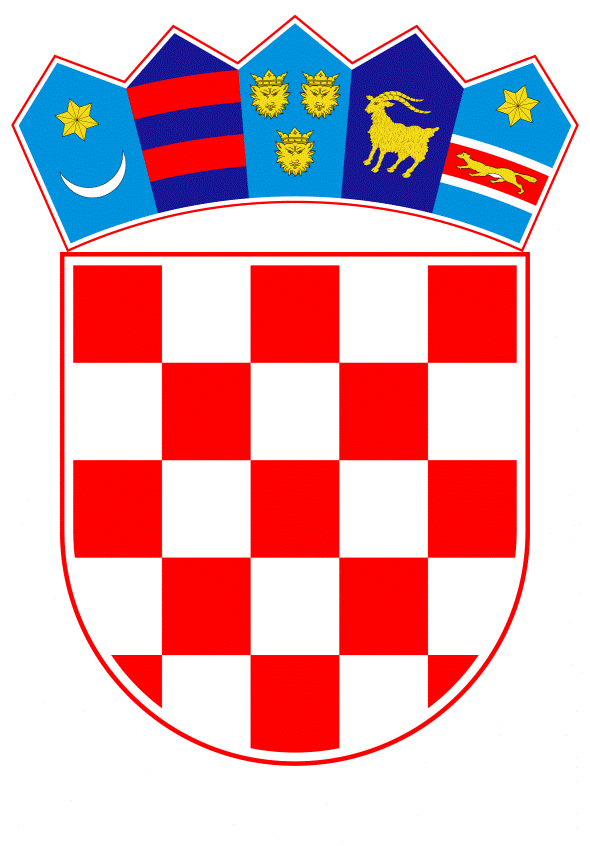 VLADA REPUBLIKE HRVATSKE	Zagreb, 22. kolovoza 2019.PREDLAGATELJ:	Ministarstvo financijaPREDMET: 	Prijedlog uredbe o izmjenama i dopunama Uredbe o unutarnjem ustrojstvu Ministarstva financijaBanski dvori | Trg Sv. Marka 2  | 10000 Zagreb | tel. 01 4569 222 | vlada.gov.hrNa temelju članka 54. stavka 1. Zakona o sustavu državne uprave (Narodne novine, broj 66/19), Vlada Republike Hrvatske je na sjednici održanoj _____________ godine donijelaUREDBUO IZMJENAMA I DOPUNAMA UREDBE O UNUTARNJEM USTROJSTVU MINISTARSTVA FINANCIJAČlanak 1.U Uredbi o unutarnjem ustrojstvu Ministarstva financija (Narodne novine, br. 54/17 i 26/18), članak 13. mijenja se i glasi:„Sektor za Europsku uniju i međunarodne financijske odnose unutarnja je ustrojstvena jedinica u sastavu Ministarstva koja razvija i provodi poslove suradnje vezane uz djelovanje u okviru Europske unije i međunarodnih financijskih institucija; obavlja upravne, stručne i koordinativne poslove vezane uz ispunjenje preuzetih obveza u procesu pristupnih pregovora i obveza iz članstva u Europskoj uniji iz djelokruga financija te prava i obveza koje proizlaze iz članstva u međunarodnim financijskim institucijama; prati razvoj, koordinira i sudjeluje u procesu prilagodbe hrvatskog pravnog sustava s europskim pravnim sustavom; koordinira, prati i provodi programe pomoći Europske unije iz djelokruga Ministarstva;  surađuje u izradi dokumenata vezanih uz strateško korištenje sredstava iz proračuna Europske unije; sudjeluje u koordinaciji, pripremi i upravljanju financijskim instrumentima Europske unije te u tome surađuje i sa drugim tijelima (Hrvatska banka za obnovu i razvitak, Hrvatska agencija za malo gospodarstvo, inovacije i investicije, Europski investicijski fond); u suradnji s drugim tijelima koordinira, prati, provodi i nadzire nacionalno sufinanciranje programa i projekata pomoći Europske unije i međunarodnih financijskih institucija; obavlja upravne i stručne poslove iz područja financija, poslove pripreme, izrade i provedbe međunarodnih ugovora u pitanjima međunarodnih financijskih odnosa; sudjeluje u pripremi i provedbi suradnje s međunarodnim financijskim institucijama, organizacijama, razvojnim bankama i njihovim upravnim i stručnim tijelima u okviru djelokruga Ministarstva temeljem strategije i politika Vlade Republike Hrvatske za rješavanje strukturnih i razvojnih problema, ostvarivanja održivoga rasta te stvaranja, održavanja i jačanja međunarodnog ugleda Republike Hrvatske; izvršava financijske obveze koje proizlaze iz članstva Republike Hrvatske u međunarodnim financijskim institucijama, organizacijama i upravnim tijelima i obveza nastalih temeljem sklopljenih ugovora o zajmovima i/ili darovnicama i temeljem tehničke pomoći primljene od strane tih institucija; priprema nacrte prijedloga zakonskih i drugih propisa kojima se uređuju financijski odnosi s međunarodnim financijskim institucijama, organizacijama i upravnim tijelima; obavlja upravne, stručne i koordinativne poslove iz područja bilateralnih i multilateralnih financijskih odnosa Republike Hrvatske u okviru djelokruga Ministarstva; obavlja i druge poslove iz svoga djelokruga.U Sektoru za Europsku uniju i međunarodne financijske odnose, ustrojavaju se:3.2.1. Služba za suradnju s Europskom unijom 3.2.2. Služba za suradnju s međunarodnim financijskim institucijama3.2.3. Služba za međunarodno pravne poslove i bilateralnu suradnju3.2.4. Služba za projekte i financijsko praćenje.3.2.1. Služba za suradnju s Europskom unijom 	Služba za suradnju s Europskom unijom obavlja upravne, stručne i koordinativne poslove vezane uz suradnju s institucijama Europske unije u dijelu koji se odnosi na financije, a posebice u pogledu pitanja koja se nalaze u nadležnosti Ministarstva; sudjeluje u radu stručnih radnih skupina i drugih radnih tijela za izradu propisa, strategija, akcijskih planova i drugih akata iz djelokruga Službe; koordinira rad predstavnika Republike Hrvatske i ustrojstvenih jedinica koje sudjeluju u radu institucija, organizacija i upravnih tijela Europske unije; razvija financijske odnose s Europskom unijom; izrađuje izvješća za potrebe praćenja ostvarenog napretka u ispunjavanju preuzetih obveza u procesu pristupnih pregovora i obveza iz članstva u Europskoj uniji; sudjeluje u koordinaciji priprema internih procedura i metodologije za administriranje i upravljanje programima i projektima financiranih iz sredstava Europske unije, izradu planova, izvješća i akata na engleskom i hrvatskom jeziku; koordinira usklađivanje nacionalnog zakonodavstva s pravnom stečevinom Europske unije u područjima iz djelokruga Ministarstva; prati politike i priprema stručne podloge za sastanke ministara financija država članica Europske unije; koordinira izradu nacionalnih stajališta iz područja financija; koordinira i prati provedbu misija stručnjaka Europske unije i prati provedbu njihovih preporuka, te obavlja i druge poslove iz svoga djelokruga.	U Službi za suradnju s Europskom unijom, ustrojavaju se:3.2.1.1. Odjel za koordinaciju Vijeća Europske unije ECOFIN 3.2.1.2. Odjel za koordinaciju odbora i pododbora Vijeća Europske unije.3.2.1.1. Odjel za koordinaciju Vijeća Europske unije ECOFIN 	Odjel za koordinaciju Vijeća Europske unije ECOFIN priprema, koordinira  i provodi suradnju s tijelima Vijeća Europske unije iz nadležnosti Ministarstva (Vijeće Europske unije za ekonomske i financijske poslove - ECOFIN, Odbor stalnih predstavnika vlada država članica Europske unije - COREPER) i Međuresornim radnim skupinama za koordinaciju europskih poslova; koordinira pripremu sastanaka Eurogrupe; provodi redovitu i kontinuiranu komunikaciju s predstavnicima Ministarstva u Misiji pri Europskoj uniji i ustrojstvenih jedinica koje sudjeluju u radu institucija radi pravovremene pripreme prijedloga stajališta za pojedine europske dosjee, izvještava i potpomaže Internu koordinaciju europskih poslova Ministarstva; koordinira pripremu redovitih i izvanrednih sastanaka Vijeća ministara financija Europske unije (ECOFIN-a); surađuje u koordinaciji priprema internih procedura i metodologije za administriranje i upravljanje programima i projektima financiranih iz sredstava Europske unije, izradu planova, izvješća i akata na engleskom i hrvatskom jeziku; sudjeluje u izradi prijedloga nacionalnih stajališta i intervencija za sastanke Vijeća ministara financija Europske unije; priprema i koordinira redovita izvještavanja stranih predstavništva u Republici Hrvatskoj; sudjeluje kao su-nositelj u pripremama redovitih sastanaka Europskog vijeća, pri čemu vodi kontinuiranu komunikaciju s ostalim nadležnim unutarnjim ustrojstvenim jedinicama Ministarstva te obavlja i ostale organizacijske, tehničke i administrativne aktivnosti vezane uz sudjelovanje dužnosnika Ministarstva na sastancima u tijelima Europske unije; obavlja i druge poslove iz svoga djelokruga.3.2.1.2. Odjel za koordinaciju odbora i pododbora Vijeća Europske unije Odjel za koordinaciju odbora i pododbora Vijeća Europske unije koordinira pripremu redovitih i izvanrednih sastanaka Odbora za ekonomska i financijska pitanja i Odbora za ekonomska i financijska pitanja - razina zamjenika; koordinira pripremu sastanaka Radne skupine Eurogrupe;  sudjeluje u koordinaciji pripreme sastanaka pododbora Vijeća Europske unije (Pododbor za Međunarodni monetarni fond - SCIMF, ad-hoc Radne skupine, odbori i pododbori); surađuje u koordinaciji priprema internih procedura i metodologije za administriranje i upravljanje programima i projektima financiranih iz sredstava Europske unije, izradu planova, izvješća i akata na engleskom i hrvatskom jeziku; kontinuirano surađuje sa Stalnim predstavništvom Republike Hrvatske pri Europskoj uniji, ministarstvom nadležnim za vanjske i europske poslove, tijelima Vlade Republike Hrvatske nadležnim za europske poslove, te ostalim domaćim i europskim institucijama; obavlja i ostale organizacijske, tehničke i administrativne aktivnosti vezane uz sudjelovanje dužnosnika Ministarstva na sastancima u tijelima Europske unije.3.2.2. Služba za suradnju s međunarodnim financijskim institucijamaSlužba za suradnju s međunarodnim financijskim institucijama obavlja upravne, stručne i koordinativne poslove vezane uz suradnju s međunarodnim financijskim institucijama, posebice u pogledu pitanja koja se nalaze u nadležnosti Ministarstva; sudjeluje u radu stručnih radnih skupina i drugih radnih tijela za izradu propisa, strategija, akcijskih planova i drugih akata iz djelokruga Službe; koordinira rad predstavnika Republike Hrvatske i ustrojstvenih jedinica koje sudjeluju u radu institucija, organizacija i upravnih tijela međunarodnih financijskih institucija; razvija financijske odnose s međunarodnim financijskim institucijama; izrađuje izvješća za potrebe praćenja ostvarenog napretka u ispunjavanju preuzetih obveza koje proizlaze iz članstva u međunarodnim financijskim institucijama (članice grupe Svjetske banke, Europska investicijska banka, Europska banka za obnovu i razvoj, Razvojna banka Vijeća Europe, Međunarodni monetarni fond, Inter-američka banka za razvoj); sudjeluje u koordinaciji priprema internih procedura i metodologije za administriranje i upravljanje programima i projektima financiranih iz sredstava Europske unije, izradu planova, izvješća i akata na engleskom i hrvatskom jeziku; sudjeluje u koordinaciji, pripremi i upravljanju financijskim instrumentima Europske unije te u tome surađuje i sa drugim tijelima (Hrvatska banka za obnovu i razvitak, Hrvatska agencija za malo gospodarstvo, inovacije i investicije, Europski investicijski fond); prati politike i priprema stručne podloge za sastanke Guvernera međunarodnih financijskih institucija te koordinira izradu nacionalnih stajališta iz područja financija i razvojne ekonomike; surađuje u izradi dokumenata vezanih uz strateško korištenje sredstava iz proračuna Europske unije; u suradnji s drugim tijelima koordinira, prati, provodi i nadzire nacionalno sufinanciranje programa i projekata pomoći Europske unije i međunarodnih financijskih institucija; obavlja poslove suradnje i priprema prijedloge dokumenata o strategijama suradnje Republike Hrvatske s međunarodnim financijskim institucijama u kojima je Republika Hrvatska članica; obavlja poslove i sudjeluje u pripremi nacrta propisa za ostvarivanje članstva Republike Hrvatske u međunarodnim financijskim institucijama, organizacijama, razvojnim bankama i njihovim upravnim i stručnim tijelima; koordinira i prati provedbu misija stručnjaka međunarodnih financijskih institucija i prati provedbu njihovih preporuka, te obavlja i druge poslove iz svoga djelokruga.U Službi za suradnju s međunarodnim financijskim institucijama, ustrojavaju se:3.2.2.1. Odjel za suradnju s europskim razvojnim institucijama3.2.2.2. Odjel za suradnju s međunarodnim razvojnim institucijama.3.2.2.1. Odjel za suradnju s europskim razvojnim institucijamaOdjel za suradnju s europskim razvojnim institucijama sudjeluje u pripremi i nadzire pripremu i provedbu strategija suradnje s međunarodnim financijskim institucijama koje primarno djeluju na prostoru Europske unije i u kojima većinske vlasničke udjele imaju države članice Europske unije (Europska investicijska banka, Europska banka za obnovu i razvitak, Razvojna banka Vijeća Europe); priprema izvješća i analitičke materijale o suradnji s europskim razvojnim institucijama te europskim organizacijama i razvojnim bankama od potencijalnog interesa za Republiku Hrvatsku (Nordijska investicijska banka, Njemačka razvojna banka - KfW i sl.); prati poslovne politike, obavlja poslove suradnje s europskim razvojnim institucijama, priprema materijale za sastanke predstavnika Republike Hrvatske u upravnim tijelima europskih razvojnih institucija; prati, proučava i stručno obrađuje prijedloge politika programe, odluke upravnih tijela, standarde, pravila, procedure i postupke rada tih institucija te njihove uvjete, financijske proizvode i instrumente, posebno one koje su od interesa za Republiku Hrvatsku; priprema i obavlja poslove vezano za suradnju s uredima europskih razvojnih institucija u Republici Hrvatskoj i u inozemstvu; surađuje s domaćim i inozemnim stručnim savjetnicima te organizira stručna savjetovanja, radionice, seminare i surađuje s drugim ustrojstvenim jedinicama Ministarstva, tijelima državne uprave Republike Hrvatske, institucijama, udrugama, bankama i drugim subjektima; organizira posjete i sudjelovanja delegacija Republike Hrvatske u radu tijela međunarodnih financijskih institucija; u suradnji sa Službom za projekte i financijsko praćenje sudjeluje u pripremi i surađuje u nadzoru provedbe projekata financiranih ili sufinanciranih iz sredstava zajmova europskih razvojnih institucija i ostalih inozemnih izvora, kao i darovnica ostvarenih iz ili putem spomenutih izvora te surađuje u koordiniranju, praćenju, provedbi i nadziranju nacionalnog sufinanciranje programa i projekata pomoći Europske unije i međunarodnih financijskih institucija te financijskih instrumenata Europske unije i u tome surađuje i sa drugim tijelima (Hrvatska banka za obnovu i razvitak, Hrvatska agencija za malo gospodarstvo, inovacije i investicije, Europski investicijski fond); sudjeluje u pregovorima za sklapanje i izmjene financijskih ugovora; surađuje u pripremi propisa s ostalim ustrojstvenim jedinicama Ministarstva; obavlja i druge poslove iz svoga djelokruga. 3.2.2.2. Odjel za suradnju s međunarodnim razvojnim institucijamaOdjel za suradnju s međunarodnim razvojnim institucijama sudjeluje u pripremi i nadzire pripremu i provedbu strategija suradnje s međunarodnim razvojnim institucijama (Grupa Svjetske banke, Međunarodni monetarni fond; Inter-američka banka za razvoj); priprema izvješća i analitičke materijale o suradnji s međunarodnim razvojnim institucijama te organizacijama i razvojnim bankama od potencijalnog interesa za Republiku Hrvatsku (Afrička razvojna banka, Azijska infrastrukturna investicijska banka, Azijska razvojna banka i ostale); prati poslovne politike, obavlja poslove suradnje s međunarodnim razvojnim institucijama, priprema materijale za sastanke predstavnika Republike Hrvatske u upravnim tijelima međunarodnih razvojnih institucija; prati, proučava i stručno obrađuje prijedloge politika programe, odluke upravnih tijela, standarde, pravila, procedure i postupke rada tih institucija te njihove uvjete, financijske proizvode i instrumente, posebno one koje su od interesa za Republiku Hrvatsku; priprema i obavlja poslove vezano za suradnju s uredima međunarodnih razvojnih institucija u Republici Hrvatskoj i u inozemstvu; surađuje s domaćim i inozemnim stručnim savjetnicima te organizira stručna savjetovanja, radionice, seminare i tečajeve; surađuje s drugim ustrojstvenim jedinicama Ministarstva, tijelima državne uprave Republike Hrvatske, institucijama, udrugama, bankama i drugim subjektima; organizira posjete i sudjelovanja delegacija Republike Hrvatske u radu tijela međunarodnih financijskih institucija; sa Službom za međunarodno pravne poslove i bilateralnu suradnju surađuje na poslovima  pripreme propisa za ostvarivanje članstva Republike Hrvatske u međunarodnim razvojnim institucijama, organizacijama, razvojnim bankama i njihovim upravnim i stručnim tijelima; u suradnji sa Službom za projekte i financijsko praćenje sudjeluje u pripremi i surađuje u nadzoru provedbe projekata financiranih ili sufinanciranih iz sredstava zajmova međunarodnih  razvojnih institucija i ostalih inozemnih izvora, kao i darovnica ostvarenih iz ili putem spomenutih izvora te surađuje u koordiniranju, praćenju, provedbi i nadziranju nacionalnog sufinanciranje programa i projekata pomoći Europske unije i međunarodnih financijskih institucija; sudjeluje u pregovorima za sklapanje i izmjene financijskih ugovora; surađuje u pripremi propisa s ostalim ustrojstvenim jedinicama Ministarstva; obavlja i druge poslove iz svoga djelokruga.3.2.3. Služba za međunarodno pravne poslove i bilateralnu suradnjuSlužba za međunarodno pravne poslove i bilateralnu suradnju obavlja međunarodno pravne poslove koji proizlaze iz preuzetih obveza u procesu pristupnih pregovora i obveza iz članstva u Europskoj uniji te obveza koje proizlaze iz članstva u međunarodnim financijskim institucijama; koordinira i provodi poslove iz područja bilateralnih i multilateralnih financijskih odnosa Republike u okviru djelokruga Ministarstva; obavlja upravne i stručne poslove vezane za izradu nacrta prijedloga zakona i prijedloga drugih propisa za  ostvarivanje i provedbu članstva Republike Hrvatske u europskim i međunarodnim financijskim institucijama, organizacijama, razvojnim bankama i njihovim upravnim i stručnim tijelima; surađuje u izradi dokumenata vezanih uz strateško korištenje sredstava iz proračuna Europske unije; provodi stručne analize zakonodavnih prijedloga koji se donose na razini Europske unije; daje i izrađuje stručna mišljenja za prijedloge zakonodavnih akata koji se donose na razini Europske unije; provodi i organizacijsko-logističke poslove za potrebe Ministarstva u nadležnosti Sektora; obavlja i druge poslove iz svoga djelokruga.U Službi za međunarodno pravne poslove i bilateralnu suradnju, ustrojavaju se:3.2.3.1. Odjel za međunarodno pravne poslove3.2.3.2. Odjel za bilateralnu suradnju3.2.3.3. Odjel za organizacijsko-logističke poslove.3.2.3.1. Odjel za međunarodno pravne posloveOdjel za međunarodno pravne poslove obavlja pravne poslove koji proizlaze iz preuzetih obveza u procesu pristupnih pregovora i obveza iz članstva u Europskoj uniji te obveza koje proizlaze iz članstva u međunarodnim financijskim institucijama; prati i nadzire provedbu godišnjih Programa Vlade Republike Hrvatske za preuzimanje i provedbu pravne stečevine Europske unije; provodi stručne analize zakonodavnih prijedloga koji se donose na razini Europske unije; daje i izrađuje stručna mišljenja za prijedloge zakonodavnih akata koji se donose na razini Europske unije; sudjeluje u izradi međunarodnih ugovora i sporazuma iz nadležnosti Sektora i Ministarstva; vodi i održava bazu podataka, te sudjeluje i surađuje u pravnim pitanjima s ostalim ustrojstvenim jedinicama Ministarstva vezanim uz usklađivanje nacionalnog zakonodavstva s pravnom stečevinom Europske unije; surađuje u izradi dokumenata vezanih uz strateško korištenje sredstava iz proračuna Europske unije; redovito i kontinuirano provodi sve aktivnosti i zadaće proizašle iz procedura notifikacije direktiva iz nadležnosti Ministarstva te sudjeluje u radu stručne skupine za EU pilot; obavlja upravne i stručne poslove vezane za izradu nacrta prijedloga zakona i prijedloga drugih propisa za ostvarivanje i provedbu članstva Republike Hrvatske u europskim i međunarodnim financijskim institucijama, organizacijama, razvojnim bankama i njihovim upravnim i stručnim tijelima; obavlja i druge poslove iz svoga djelokruga.3.2.3.2. Odjel za bilateralnu suradnjuOdjel za bilateralnu suradnju prati, proučava i analizira financijske odnose Republike Hrvatske kako sa zemljama članicama Europske unije tako i sa trećim zemljama, te s ostalim financijskim institucijama i organizacijama država s kojima Republika Hrvatska ima financijske i gospodarske odnose ili su od njenog potencijalnog interesa (OECD; WBIF; G-20; WTO; ostale); brine se o unapređenju tih financijskih odnosa i potiče rješavanje uzajamnih pitanja; prati, proučava i analizira programe, uvjete, postupke i procedure financiranja iz multilateralnih i izvora međunarodnih političkih i drugih organizacija (OECD, Ujedinjeni narodi, ECOSOC, te druge izvaneuropske regionalne organizacije); u suradnji s ministarstvom nadležnim za vanjske i europske poslove prati, proučava i stručno obrađuje političke i društvene procese od važnosti za financijske međunarodne odnose i suradnju; sudjeluje u pripremi, sklapanju i provedbi multilateralnih i bilateralnih financijskih sporazuma u nadležnosti Ministarstva; analizira, priprema izvještaje o provedbi i prati učinke sklopljenih financijskih sporazuma i predlaže mjere za unapređenje bilateralnih i multilateralnih financijskih odnosa te predlaže mjere radi što učinkovitijeg korištenja tih financijskih projekata; surađuje u izradi dokumenata vezanih uz strateško korištenje sredstava iz proračuna Europske unije; prati ostvarivanje multilateralne i bilateralne financijske suradnje te u vezi s tim predlaže mjere za unapređenje financijske suradnje; usuglašava i usklađuje aktivnosti s drugim državnim tijelima i institucijama vezano uz multilateralnu i bilateralnu financijsku suradnju; obavlja i druge poslove iz svoga djelokruga.3.2.3.3. Odjel za organizacijsko-logističke poslove	Odjel za organizacijsko-logističke poslove obavlja stručne, organizacijske, logističke i tehničke poslove za potrebe Ministarstva, a koje su u djelokrugu poslova koje obavlja Sektor za Europsku uniju i međunarodne financijske odnose; surađuje s drugim ustrojstvenim jedinicama Ministarstva i Kabinetom ministra vezano za protokolarna događanja; prikuplja podatke i priprema kalendar posjeta i putovanja; predlaže, osmišljava i provodi aktivnosti vezane za službene posjete i putovanja te izrađuje program boravka; vodi evidenciju o izvršenim programima; sudjeluje u osiguranju prijevoza za strana izaslanstva; provodi aktivnosti vezano uz sigurnosne aspekte provođenja protokolarnih programa; obavlja poslove svečanih i drugih prigoda u okviru Ministarstva; surađuje i koordinira s odgovarajućim službama za protokol ostalih institucija kao i stranim veleposlanstvima u Republici Hrvatskoj; obavlja druge odgovarajuće organizacijsko-logističke poslove.3.2.4. Služba za projekte i financijsko praćenjeSlužba za projekte i financijsko praćenje obavlja poslove praćenja i provedbe programa pomoći Europske unije u Ministarstvu te upravljanja sustavom i nadzora provedbe projekata financiranih i sufinanciranih iz sredstava zajmova međunarodnih financijskih institucija i ostalih inozemnih izvora, kao i darovnica ostvarenih iz ili putem spomenutih izvora; izvršava financijsko praćenje ugovora sklopljenih s međunarodnim financijskim institucijama, organizacijama, razvojnim bankama i njihovim upravnim i stručnim tijelima te ugovora temeljem bilateralnih i multilateralnih odnosa iz nadležnosti unutarnje ustrojstvene jedinice za međunarodnu financijsku suradnju; surađuje s Državnom riznicom te po potrebi i drugim ustrojstvenim jedinicama Ministarstva, kao i tijelima javne vlasti Republike Hrvatske; u svojstvu središnje jedinice za provedbu projekata i programa Europske unije koordinira pripremu i provedbu projekata koji se provode u drugim ustrojstvenim jedinicama Ministarstva; surađuje u izradi dokumenata vezanih uz strateško korištenje sredstava iz proračuna Europske unije; u suradnji s drugim tijelima koordinira, prati, provodi i nadzire nacionalno sufinanciranje programa i projekata pomoći Europske unije i međunarodnih financijskih institucija te financijskih instrumenata Europske unije i u tome surađuje i sa drugim tijelima (Hrvatska banka za obnovu i razvitak, Hrvatska agencija za malo gospodarstvo, inovacije i investicije, Europski investicijski fond); obavlja i druge poslove iz svoga djelokruga.U Službi za projekte i financijsko praćenje, ustrojavaju se:	3.2.4.1. Odjel za projekte3.2.4.2. Odjel za financijsko praćenje međunarodnih financijskih ugovora.3.2.4.1. Odjel za projekteOdjel za projekte prati provedbu projekata i programa pomoći Europske unije te predstavlja središnju jedinicu za provedbu projekata Europske unije u Ministarstvu; obavlja poslove koji se odnose na koordinacijom poslova vezanih za projekte Ministarstva u sklopu programa pomoći Europske unije; surađuje na pripremi i provedbi projekata pomoći obavljajući poslove vezane za proces programiranja te pripremu natječajne dokumentacije sukladno propisanim pravilima; obavlja poslove upravljanja sustavom i nadzora provedbe projekata financiranih i sufinanciranih iz sredstava zajmova međunarodnih financijskih institucija i ostalih inozemnih izvora, kao i darovnica ostvarenih iz ili putem spomenutih izvora, koji se odnose na koordiniranje pripreme i predlaganja tih projekata, sudjelovanje u pregovorima za sklapanje i izmjene financijskog ugovora kao i  poticanje pravovremene provedbe projekata, pri kojima surađuje s unutarnjom ustrojstvenom jedinicom nadležnom za međunarodnu financijsku suradnju; pruža stručnu pomoć korisnicima zajmova i darovnica u izradi planova korištenja sredstava te prati ostvarivanje ciljeva projekata prikupljajući od korisnika zajmova i darovnica te međunarodnih financijskih institucija podatke o tijeku provedbe istih; priprema prijedlog Godišnjeg izvješća o pregledu portfelja odnosnih projekata, koje se podnosi Vladi Republike Hrvatske; nadzire pripremu podloga za povlačenje zajmova međunarodnih financijskih institucija, kao i darovnica, koji se koriste za financiranje projekata u nadležnosti Ministarstva; surađuje u izradi prijedloga strategija suradnje iz područja međunarodnih financijskih odnosa; surađuje u izradi dokumenata vezanih uz strateško korištenje sredstava iz proračuna Europske unije; obavlja i druge poslove iz svoga djelokruga.3.2.4.2. Odjel za financijsko praćenje međunarodnih financijskih ugovoraOdjel za financijsko praćenje međunarodnih financijskih ugovora financijski prati povlačenja i korištenje sredstava zajmova međunarodnih financijskih institucija i ostalih inozemnih izvora, kao i darovnica ostvarenih iz ili putem spomenutih izvora, za financiranje i sufinanciranje projekata u Republici Hrvatskoj, kako sredstava odobrenih izravno Republici Hrvatskoj, tako i onih koja su odobrena drugim pravnim osobama uz državno jamstvo; izvršava povlačenja sredstava pojedinih međunarodnih financijskih institucija; programskim sustavom evidentira obveze Republike Hrvatske koje nastaju temeljem međunarodnih financijskih ugovora te koordinira plaćanja tih obveza iz državnog proračuna; vodi evidencije o članskim udjelima i financijskim obvezama koje proizlaze iz članstva Republike Hrvatske u međunarodnim financijskim institucijama; obavlja registraciju pri Hrvatskoj narodnoj banci kreditnih poslova s inozemstvom po osnovi ugovora s međunarodnim financijskim institucijama; sudjeluje u pripremi nacrta prijedloga državnog proračuna Republike Hrvatske; surađuje u pripremi ugovora s međunarodnim financijskim institucijama; vodi financijske evidencije i priprema financijska izvješća za pojedine međunarodne financijske institucije, državnu reviziju i Ministarstvo; surađuje u izradi dokumenata vezanih uz strateško korištenje sredstava iz proračuna Europske unije; obavlja i druge poslove iz svoga djelokruga.“.Članak 2.U članku 18. stavku 2. točka 5.7. mijenja se i glasi:„5.7. Sektor za normativno-pravne poslove Državne riznice“.Članak 3.U članku 19. stavku 2. točka 5.1.2. mijenja se i glasi:„5.1.2. Služba za ocjenu i praćenje investicijskih projekata i analizu plaća“.	Opis poslova u točki 5.1.2. i naslov iznad mijenjaju se i glase:„5.1.2. Služba za ocjenu i praćenje investicijskih projekata i analizu plaća 	Služba za ocjenu i praćenje investicijskih projekata i analizu plaća obavlja poslove analize i ocjene troškova predloženih investicijskih projekata te zakonskih i podzakonskih propisa koji uređuju plaće državnih i javnih službenika i namještenika, prati i analizira provedbu investicijskih projekata i fiskalnih učinaka primjene zakonskih i podzakonskih propisa koji uređuju plaće državnih i javnih službenika i namještenika; vodi registar planiranih i odobrenih investicija i prati njihovo izvršenje; vodi evidenciju o broju zaposlenih državnih i javnih službenika i namještenika;  izrađuje stručna mišljenja na nacrte prijedloga zakona i prijedloga drugih propisa te na međunarodne ugovore i sporazume koji u svojoj provedbi pretpostavljaju kapitalne projekte ili utječu na kretanje broja zaposlenih i/ili visinu plaća, obavlja i druge poslove iz svoga djelokruga.	U Službi za ocjenu i praćenje investicijskih projekata i analizu plaća, ustrojavaju se:	5.1.2.1. Odjel za ocjenu i praćenje investicijskih projekata	5.1.2.2. Odjel za analizu plaća.5.1.2.1. Odjel za ocjenu i praćenje investicijskih projekata	Odjel za ocjenu i praćenje investicijskih projekata obavlja poslove analize i ocjene troškova predloženih investicijskih projekata po područjima javne potrošnje koji se financiraju iz državnog proračuna: školstvo, kultura, znanost, mirovinsko i zdravstveno osiguranje, socijalna skrb i zapošljavanje, pravosuđe i uprava, obrana i javna sigurnost, gospodarstvo, zaštita okoliša, graditeljstvo, obnova i razvitak i druga područja, kao i buduće koristi nastale provedbom projekata; prati i analizira provedbu investicijskih projekata po područjima javne potrošnje; vodi registar planiranih i odobrenih investicija i prati njihovo izvršenje; sudjeluje u izradi uputa za izradu državnog proračuna i daje preporuke vezane za kapitalni dio središnjeg proračuna; obavlja upravne i stručne poslove vezane za izradu stručnih mišljenja na nacrte prijedloga zakona i prijedloga drugih propisa te na međunarodne ugovore i sporazume koji u svojoj provedbi pretpostavljaju kapitalne projekte; sudjeluje u izradi okvirnog prijedloga opsega financijskog plana po proračunskim korisnicima; surađuje s proračunskim korisnicima u utvrđivanju prioritetnih investicijskih projekata koje će se uključiti u financijski plan; sudjeluje na unaprjeđenju postojećih aplikativnih rješenja i njihovoj integraciji u sustav Državne riznice; primjenom informatičkih rješenja osigurava kontinuitet i stabilnost rada poslovnih procesa pripreme proračuna; provodi izobrazbu korisnika; obavlja i druge poslove iz svoga djelokruga.5.1.2.2. Odjel za analizu plaća	Odjel za analizu plaća obavlja poslove analize i izrade stručnih mišljenja na zakonske i podzakonske propise koji uređuju plaće i ostala materijalna prava državnih i javnih službenika i namještenika, a koji između ostalog uključuju planove prijma, uredbe o unutarnjem ustrojstvu, temeljne i granske kolektivne ugovore; obavlja poslove kontrole procijenjenih fiskalnih učinka provedbe zakonskih i podzakonskih propisa koji uređuju plaće i ostala materijalna prava državnih i javnih službenika i namještenika; prati i analizira stvarne troškove primjene zakonskih i podzakonskih propisa koji uređuju plaće i ostala materijalna prava državnih i javnih službenika i namještenika; prati i analizira kretanje broja zaposlenih državnih i javnih službenika i namještenika; sudjeluje u izradi uputa za izradu državnog proračuna i daje preporuke vezane za planiranje rashoda za zaposlene; sudjeluje u izradi okvirnog prijedloga opsega financijskog plana po proračunskim korisnicima; obavlja i druge poslove iz svoga djelokruga.“.Članak 4.Naslov iznad članka 25. i članak 25. mijenjaju se i glase:"5.7. Sektor za normativno-pravne poslove Državne rizniceČlanak 25.	Sektor za normativno-pravne poslove Državne riznice izrađuje nacrte prijedloga zakona i drugih propisa iz djelokruga Državne riznice u suradnji s ostalim unutarnjim ustrojstvenim jedinicama; daje očitovanja na pravna pitanja iz djelokruga Državne riznice; izrađuje upute korisnicima u pitanjima iz djelokruga Državne riznice; obavlja upravne i stručne poslove vezane za sudjelovanje u izradi stručnih mišljenja na nacrte prijedloga zakona i prijedloga drugih propisa;  koordinira savjetovanje s javnošću i zainteresiranom javnošću o propisima iz djelokruga Državne riznice; prati promjene u zakonodavstvu Europske unije, Republike Hrvatske i usklađuje propise iz djelokruga Državne riznice s propisima iz djelokruga drugih tijela državne uprave; u suradnji s unutarnjom ustrojstvenom jedinicom nadležnom za analize fiskalnog kapaciteta jedinica lokalne i područne (regionalne) samouprave izrađuje podzakonske akte te smjernice i upute za pripremu proračuna jedinica lokalne i područne (regionalne) samouprave; propise koji uređuju sustav financiranja decentraliziranih funkcija i sustav fiskalnog izravnanja za realizaciju minimalnih standarda te propise u dijelu financiranja jedinica lokalne i područne (regionalne) samouprave; pruža pravnu i stručnu pomoć u provedbi postupaka javne nabave za potrebe Državne riznice; izrađuje ugovore iz djelokruga Državne riznice; obavlja upravne i stručne poslove koji se odnose na provedbu postupka za odgodu plaćanja, obročnu otplatu duga te prodaju, otpis ili djelomičan otpis potraživanja prema Zakonu o proračunu i provedbenim propisima; surađuje s drugim tijelima, a posebice s nadležnim državnim odvjetništvima u sudskim postupcima, arbitražama i drugim postupcima radi zaštite interesa Republike Hrvatske; obavlja poslove u poduzimanju pravnih radnji radi zaštite interesa i imovine Republike Hrvatske, priprema očitovanja i pribavlja dokumentaciju Državnom odvjetništvu Republike Hrvatske kao zakonskom zastupniku Republike Hrvatske za zastupanje u građansko-pravnim sporovima, rješavanju sporova iz ugovornih odnosa Ministarstva i suradnje u poslovima pri sklapanju nagodbi; pruža pravnu pomoć prilikom provedbe i praćenja aktivnosti projekata financiranih iz programa Europske unije; sudjeluje u pripremi dokumenata u okviru Europskog semestra; sudjeluje u komunikaciji sa institucijama Europske unije te drugim međunarodnim institucijama; izrađuje odgovore i mišljenja na upite i predstavke građana i drugih tijela državne uprave u vezi s primjenom propisa iz djelokruga Državne riznice; sudjeluje u provedbi izobrazbe korisnika; organizira pripremu i provedbu financijskih kontrola zakonitog i namjenskog korištenja proračunskih sredstava kod proračunskog korisnika državnog proračuna i krajnjih korisnika, organizira pripremu i provedbu kontrola učinkovitosti i opravdanosti provedbe programa, aktivnosti ili projekata financiranih iz proračuna odnosno financijskog plana proračunskih korisnika državnog proračuna, pruža pravnu pomoć ostalim unutarnjim ustrojstvenim jedinicama Državne riznice i ostalim unutarnjim ustrojstvenim jedinicama Ministarstva; obavlja i druge poslove iz svoga djelokruga.U Sektoru za normativno-pravne poslove Državne riznice, ustrojavaju se:5.7.1. Služba za normativne poslove Državne riznice5.7.2. Služba za pravne poslove Državne riznice5.7.3. Služba za organizacijske poslove i suradnju.5.7.1. Služba za normativne poslove Državne riznice	Služba za normativne poslove Državne riznice obavlja upravne i stručne poslove vezane za izradu nacrta prijedloga zakona i prijedloga drugih propisa iz djelokruga Državne riznice u suradnji s ostalim unutarnjim ustrojstvenim jedinicama; obavlja upravne i stručne poslove vezane za izradu stručnih mišljenja na nacrte prijedloga zakona i prijedloga drugih propisa; koordinira savjetovanje s javnošću i zainteresiranom javnošću o propisima iz djelokruga Državne riznice; prati promjene u zakonodavstvu Europske unije, Republike Hrvatske; usklađuje propise iz djelokruga Državne riznice s aktima Europske unije i s propisima iz djelokruga drugih tijela državne uprave; u suradnji s unutarnjom ustrojstvenom jedinicom nadležnom za analize fiskalnog kapaciteta jedinica lokalne i područne (regionalne) samouprave izrađuje podzakonske akte te smjernice i upute za pripremu proračuna jedinica lokalne i područne (regionalne) samouprave; propise koji uređuju sustav financiranja decentraliziranih funkcija i sustav fiskalnog izravnanja za realizaciju minimalnih standarda te propise u dijelu financiranja jedinica lokalne i područne (regionalne) samouprave; daje očitovanja na pravna pitanja iz djelokruga Državne riznice; izrađuje upute korisnicima u pitanjima iz djelokruga Državne riznice; obavlja i druge poslove iz svoga djelokruga.5.7.2. Služba za pravne poslove Državne riznice	Služba za pravne poslove Državne riznice pruža pravnu i stručnu pomoć u provedbi postupaka javne nabave za potrebe Državne riznice; izrađuje ugovore iz djelokruga Državne riznice; obavlja upravne i stručne poslove koji se odnose na provedbu postupka za odgodu plaćanja, obročnu otplatu duga te prodaju, otpis ili djelomičan otpis potraživanja prema Zakonu o proračunu i provedbenim propisima; surađuje s drugim tijelima, a posebice s nadležnim državnim odvjetništvima u sudskim postupcima, arbitražama i drugim postupcima radi zaštite interesa Republike Hrvatske; obavlja poslove u poduzimanju pravnih radnji radi zaštite interesa i imovine Republike Hrvatske, priprema očitovanja i pribavlja dokumentaciju Državnom odvjetništvu Republike Hrvatske kao zakonskom zastupniku Republike Hrvatske za zastupanje u građansko-pravnim sporovima, rješavanju sporova iz ugovornih odnosa Ministarstva i suradnje u poslovima pri sklapanju nagodbi, pruža pravnu pomoć ostalim unutarnjim ustrojstvenim jedinicama Državne riznice i ostalim unutarnjim ustrojstvenim jedinicama Ministarstva; obavlja i druge poslove iz svoga djelokruga.U Službi za pravne poslove Državne riznice, ustrojavaju se:5.7.2.1. Odjel za pravnu podršku Državnoj riznici 5.7.2.2. Odjel za građansko-pravne poslove.5.7.2.1. Odjel za pravnu podršku Državnoj riznici	Odjel za pravnu podršku Državnoj riznici pruža pravnu i stručnu pomoć u provedbi postupaka javne nabave za potrebe Državne riznice; izrađuje ugovore iz djelokruga Državne riznice; obavlja upravne i stručne poslove koji se odnose na provedbu postupka za odgodu plaćanja, obročnu otplatu duga te prodaju, otpis ili djelomičan otpis potraživanja prema Zakonu o proračunu i provedbenim propisima; obavlja i druge poslove iz svoga djelokruga.5.7.2.2. Odjel za građansko-pravne poslove	Odjel za građansko pravne-poslove surađuje s drugim tijelima, a posebice s nadležnim državnim odvjetništvima u sudskim postupcima, arbitražama i drugim postupcima radi zaštite interesa Republike Hrvatske; obavlja poslove u poduzimanju pravnih radnji radi zaštite interesa i imovine Republike Hrvatske; priprema očitovanja i pribavlja dokumentaciju Državnom odvjetništvu Republike Hrvatske kao zakonskom zastupniku Republike Hrvatske za zastupanje u građansko-pravnim sporovima, rješavanju sporova iz ugovornih odnosa Ministarstva i suradnje u poslovima pri sklapanju nagodbi; obavlja i druge poslove iz svoga djelokruga.5.7.3. Služba za organizacijske poslove i suradnju	Služba za organizacijske poslove i suradnju pruža pravnu pomoć prilikom provedbe i praćenja aktivnosti projekata financiranih iz programa Europske unije; sudjeluje u pripremi dokumenata u okviru Europskog semestra; sudjeluje u komunikaciji s institucijama Europske unije te drugim međunarodnim institucijama; izrađuje odgovore i mišljenja na upite i predstavke građana i drugih tijela državne uprave u vezi s primjenom propisa iz djelokruga Državne riznice; sudjeluje u provedbi izobrazbe korisnika; organizira pripremu i provedbu financijskih kontrola zakonitog i namjenskog korištenja proračunskih sredstava kod proračunskog korisnika državnog proračuna i krajnjih korisnika, organizira pripremu i provedbu kontrola učinkovitosti i opravdanosti provedbe programa, aktivnosti ili projekata financiranih iz proračuna odnosno financijskog plana proračunskih korisnika državnog proračuna, obavlja i druge poslove iz svoga djelokruga.“.Članak 5.	U članku 31. u opisu poslova u točki 7.1.1.2. iza riječi: “ovlaštenih mjenjača“ dodaje se zarez i riječi: „pravnih i fizičkih osoba koji obavljaju poslove otkupa dospjelih potraživanja“.	U opisu poslova u točki 7.1.1.2.2. iza riječi: “i dr.“ dodaje se zarez i riječi: „pravnih i fizičkih osoba koji obavljaju poslove otkupa dospjelih potraživanja“.Članak 6.	U članku 36. stavku 2. točka 8.2. mijenja se i glasi: „8.2. Služba za drugostupanjski postupak u predmetima carinskog i trošarinskog nadzora, ovrhu i zastupanje“.	U točkama 8.1., 8.1.1., 8.1.2., 8.1.3., 8.2., 8.2.1. i 8.2.2.  opisi poslova i naslovi iznad mijenjaju se i glase:„8.1. Služba za drugostupanjski porezni postupak i zastupanje	Služba za drugostupanjski porezni postupak i zastupanje provodi drugostupanjski postupak i donosi rješenja povodom žalbi protiv rješenja i zaključaka donesenih u predmetima oporezivanja dohotka, dobiti, poreza na dodanu vrijednost, obveznih doprinosa, poreza na promet nekretnina, lokalnih poreza i prekograničnog oporezivanja; provodi postupak povodom izvanrednih pravnih lijekova; priprema stručne podloge za donošenje drugostupanjskih upravnih akata; priprema odgovore na tužbe u upravnom sporu; obavlja poslove zastupanja pred nadležnim upravnim sudom; donosi rješenja u izvršenju sudskih odluka; prati primjenu poreznih propisa te inicira njihovu izmjenu i postupa po podnescima u neupravnim predmetima; obavlja i druge poslove iz svoga djelokruga.	U Službi za drugostupanjski porezni postupak i zastupanje, ustrojavaju se:	8.1.1. Odjel za poreze i doprinose	8.1.2. Odjel za porez na promet nekretnina	8.1.3. Odjel za lokalne poreze i prekogranično oporezivanje.8.1.1. Odjel za poreze i doprinose	Odjel za poreze i doprinose provodi drugostupanjski postupak i donosi rješenja o žalbama protiv rješenja i zaključaka donesenih u predmetima oporezivanja dohotka, dobiti, poreza na dodanu vrijednost i utvrđivanja obveznih doprinosa; provodi postupak povodom izvanrednih pravnih lijekova u predmetima oporezivanja dohotka, dobiti, poreza na dodanu vrijednost, utvrđivanja obveznih doprinosa; priprema stručne podloge za donošenje drugostupanjskih upravnih akata u predmetima oporezivanja dohotka, dobiti, poreza na dodanu vrijednost, utvrđivanja obveznih doprinosa; priprema odgovore na tužbe u upravnom sporu i donosi rješenja u izvršenju sudskih odluka u predmetima oporezivanja dohotka, dobiti, poreza na dodanu vrijednost te utvrđivanja obveznih doprinosa; prati primjenu poreznih propisa te inicira izmjenu propisa iz područja oporezivanja dohotka, dobiti, poreza na dodanu vrijednost te utvrđivanja obveznih doprinosa; obavlja i druge poslove iz svoga djelokruga.8.1.2. Odjel za porez na promet nekretnina	Odjel za porez na promet nekretnina provodi drugostupanjski postupak i donosi rješenja o žalbama protiv rješenja i zaključaka donesenih u predmetima poreza na promet nekretnina; provodi postupak povodom izvanrednih pravnih lijekova u predmetima poreza na promet nekretnina; priprema stručne podloge za donošenje drugostupanjskih upravnih akata u predmetima poreza na promet nekretnina; priprema odgovore na tužbe u upravnom sporu i donosi rješenja u izvršenju sudskih odluka u predmetima poreza na promet nekretnina; prati primjenu poreznih propisa te inicira izmjenu propisa iz područja poreza na promet nekretnina; obavlja i druge poslove iz svoga djelokruga.8.1.3. Odjel za lokalne poreze i prekogranično oporezivanje	Odjel za lokalne poreze i prekogranično oporezivanje provodi drugostupanjski postupak i donosi rješenja o žalbama protiv rješenja i zaključaka donesenih u predmetima lokalnih poreza i prekograničnog oporezivanja; provodi postupak povodom izvanrednih pravnih lijekova u predmetima lokalnih poreza i prekograničnog oporezivanja; priprema stručne podloge za donošenje drugostupanjskih upravnih akata u predmetima lokalnih poreza i prekograničnog oporezivanja; priprema odgovore na tužbe u upravnom sporu i donosi rješenja u izvršenju sudskih odluka u predmetima lokalnih poreza i prekograničnog oporezivanja; prati primjenu poreznih propisa te inicira izmjenu propisa iz područja lokalnih poreza i prekograničnog oporezivanja; prati i analizira sudsku praksu Europskog suda; obavlja i druge poslove iz svoga djelokruga.8.2. Služba za drugostupanjski postupak u predmetima carinskog i trošarinskog nadzora, ovrhu i zastupanje	Služba za drugostupanjski postupak u predmetima carinskog i trošarinskog nadzora, ovrhu i zastupanje provodi drugostupanjski postupak i donosi rješenja povodom žalbi protiv rješenja i zaključaka u predmetima naplate carine i drugih davanja koja se plaćaju pri uvozu ili izvozu robe, a imaju isti učinak kao i sama carina, postupku provoza robe, carinskog skladištenja, unutarnje proizvodnje, prerade robe pod carinskim nadzorom, privremenog uvoza robe, vanjske proizvodnje robe, u predmetima obračunavanja, naplaćivanja i povrata trošarina pri uvozu trošarinske robe, te nadzora primjene trošarinskog zakona, obračunavanja, naplaćivanja i povrata trošarina pri proizvodnji trošarinskih proizvoda koji se proizvode na području Republike Hrvatske; rješava povodom žalbi protiv rješenja o ovrsi; donosi rješenja povodom žalbi u predmetima zastare, odgode, obročne otplate ili otpisa javnih davanja; provodi postupak povodom izvanrednih pravnih lijekova; priprema stručne podloge za donošenje drugostupanjskih upravnih akata; priprema odgovore na tužbe u upravnom sporu; obavlja poslove zastupanja pred nadležnim upravnim sudom; donosi rješenja u izvršenju sudskih odluka; rješava o žalbama protiv rješenja iz nadležnosti Ministarstva; postupa po podnescima u neupravnim predmetima; obavlja i druge poslove iz svoga djelokruga.	U Službi za drugostupanjski postupak u predmetima carinskog i trošarinskog nadzora, ovrhu i zastupanje, ustrojavaju se:	8.2.1. Odjel za carinski i trošarinski nadzor	8.2.2. Odjel za zastaru i ovrhu.8.2.1. Odjel za carinski i trošarinski nadzor	Odjel za carinski i trošarinski nadzor provodi drugostupanjski postupak i donosi rješenja povodom žalbi protiv rješenja i zaključaka u predmetima naplate carine i drugih davanja koja se plaćaju pri uvozu ili izvozu robe, a imaju isti učinak kao i sama carina; postupak provoza robe, carinskog skladištenja, unutarnje proizvodnje, prerade robe pod carinskim nadzorom, privremeni uvoz robe, vanjska proizvodnja robe, u predmetima obračunavanja, naplaćivanja i povrata trošarina pri uvozu trošarinske robe, te postupke nadzora primjene trošarinskog zakona, obračunavanja, naplaćivanja i povrata trošarina pri proizvodnji trošarinskih proizvoda koji se proizvode na području Republike Hrvatske; provodi postupak povodom izvanrednih pravnih lijekova; priprema stručne podloge za donošenje drugostupanjskih upravnih akata; priprema odgovore na tužbe u upravnom sporu i donosi rješenja u izvršenju sudskih odluka; obavlja i druge poslove iz svoga djelokruga.8.2.2. Odjel za zastaru i ovrhu	Odjel za zastaru i ovrhu provodi drugostupanjski postupak i donosi rješenja povodom žalbi protiv rješenja i zaključaka u predmetima zastare, odgode, obročne otplate ili otpisa javnih davanja; rješava povodom žalbi protiv rješenja o ovrsi; rješava o žalbama protiv rješenja i zaključaka iz djelokruga Ministarstva; provodi postupak povodom izvanrednih pravnih lijekova; priprema stručne podloge za donošenje drugostupanjskih upravnih akata; priprema odgovore na tužbe u upravnom sporu i donosi rješenja u izvršenju sudskih odluka; obavlja i druge poslove iz svoga djelokruga.“.Članak 7.	U članku 41. stavku 1. iza riječi: „ravnatelj“  brišu se riječi: „s položajem pomoćnika ministra financija“.Članak 8.	U članku 53. stavak 2. mijenja se i glasi:	„U Ispostavi za nerezidente, u Područnom uredu Zagreb, obavljaju se upravni i drugi stručni poslovi koji se odnose na registraciju i utvrđivanje obveza stranim fizičkim i pravnim osobama; poslove registracije i utvrđivanja prava na povrat PDV-a inozemnim poduzetnicima; utvrđivanje prava na povrat poreza diplomatskim i konzularnim predstavništvima, institucijama i tijelima Europske unije te međunarodnim organizacijama; informiranje i pružanje stručne pomoći te odgovaranje na upite stranih poreznih obveznika; poslove utvrđivanja prava na povrat više plaćenog poreza na dohodak sukladno međunarodnim ugovorima o izbjegavanju dvostrukog oporezivanja; vođenje poreznih evidencija i izdavanje potvrda o činjenicama o kojima porezna uprava vodi službenu evidenciju; poslove vođenja registra poreznih obveznika; zaprimanja poreznih prijava, poslove utvrđivanja pravodobnosti, zakonitosti i pravilnosti podnesenih poreznih prijava i obrada poreznih prijava pravnih i fizičkih osoba; utvrđivanje osnovice poreza, doprinosa i drugih javnih davanja, utvrđivanja porezne obveze i obveze za uplatu doprinosa; evidentiranja poreznih obveza i obveza doprinosa u poreznim evidencijama, povrata i preknjiženja poreza i doprinosa; određivanja i dodjeljivanja osobnoga identifikacijskog broja, izdavanja potvrda o osobnom identifikacijskom broju, vođenja evidencije o osobnim identifikacijskim brojevima; izrađuje i dostavlja izvješća iz svoje nadležnosti Službi za pravne poslove, informiranje, edukaciju i prekršajni postupak; obavlja poslove ukidanja i suspenzije PDV ID broja. Obavlja i druge poslove u okviru svoga djelokruga.“.Članak 9.	Iza članka 57. dodaje se novi članak 57.a koji glasi:„Članak 57.a	U Ispostavi za nerezidente Područnog ureda Zagreb, ustrojavaju se:„2.20.1. Odjel za nerezidente - pravne osobe	Odjel za nerezidente - pravne osobe u Područnom uredu Zagreb, obavlja upravne i druge stručne poslove koji se odnose na registraciju i utvrđivanje obveza stranim pravnim osobama; poslove registracije i utvrđivanja prava na povrat PDV-a inozemnim poduzetnicima; poslove utvrđivanja prava na povrat poreza diplomatskim i konzularnim predstavništvima, institucijama i tijelima Europske unije te međunarodnim organizacijama; informiranje i pružanje stručne pomoći te odgovaranje na upite stranih poreznih obveznika; vođenje poreznih evidencija i izdavanje potvrda o činjenicama o kojima vodi službenu evidenciju. Obavlja i druge poslove u okviru svoga djelokruga.2.20.2. Odjel za nerezidente - fizičke osobe	Odjel za nerezidente - fizičke osobe u Područnom uredu Zagreb, obavlja upravne i druge stručne poslove koji se odnose na registraciju i utvrđivanje obveza stranim fizičkim osobama; poslove registracije i utvrđivanja prava na povrat PDV-a inozemnim poduzetnicima - fizičkim osobama; utvrđivanje prava na povrat poreza diplomatskim i konzularnim predstavnicima, predstavnicima institucija i predstavnicima u tijelima Europske unije te međunarodnim organizacijama; informiranje i pružanje stručne pomoći te odgovaranje na upite stranih poreznih obveznika-fizičkih osoba; poslove utvrđivanja prava na povrat više plaćenog poreza na dohodak sukladno međunarodnim ugovorima o izbjegavanju dvostrukog oporezivanja; vođenje poreznih evidencija i izdavanje potvrda o činjenicama o kojima vodi službenu evidenciju. Obavlja i druge poslove u okviru svoga djelokruga.“.Članak 10.	U članku 58. točki 2.20.  iza riječi: „nerezidente“ briše se točka i dodaju se točke koje glase: „2.20.1. Odjel za nerezidente - pravne osobe 2.20.2. Odjel za nerezidente - fizičke osobe.“.Članak 11.	Članak 83. mijenja se i glasi:	 „Carinska uprava je upravna organizacija u sastavu Ministarstva koja priprema stručne podloge za utvrđivanje ekonomske i razvojne politike u području carinskog i trošarinskog sustava i sustava carinske i izvancarinske zaštite te donosi mjere za njihovu provedbu; organizira i nadzire rad carinske službe; prati i obrađuje podatke o uvozu, izvozu i provozu; utvrđuje, naplaćuje i nadzire carinska davanja, trošarine, posebne poreze, porez na dodanu vrijednost, druga javna davanja te javnopravne naknade; obavlja poslove sustavnog praćenja provedbe propisa i sudjeluje u pripremi stručnih podloga za donošenje propisa iz djelokruga carinske službe, kako nacionalnih tako i onih na razini carinske unije Europske unije (u daljnjem tekstu: EU); donosi upute i druge usmjerujuće akte te izdaje mišljenja kojima se usmjerava i ujednačuje praksa carinske službe; provodi upravne, porezne i druge postupke iz nadležnosti carinske službe; obavlja upravne i druge stručne poslove vezane za naplatu i ovrhu potraživanja iz nadležnosti Carinske uprave, poslove vezane uz predstečajni i stečajni postupak temeljem odredbi Stečajnog zakona te drugih zakonskih i podzakonskih propisa kojima je regulirano raspolaganje tražbinama u predstečajnom i stečajnom postupku te poslove vezane uz stečaj potrošača temeljem odredbi Zakona o stečaju potrošača; osigurava pravilnu primjenu carinskih i drugih propisa koji se odnose na unos, iznos, provoz, prijenos, skladištenje i drugo raspolaganje s robom koja podliježe mjerama nadzora; provodi carinsko-sigurnosne mjere; sudjeluje u provođenju mjera zajedničke poljoprivredne, ribarske i trgovinske politike; utvrđuje, stavlja na raspolaganje te nadzire tradicionalna vlastita sredstva EU iz carinskih davanja; otkriva, sprječava i suzbija prekršaje i kaznena djela, prikuplja podatke o tim djelima i počiniteljima te provodi dokazne radnje za potrebe prekršajnog i kaznenog postupka; vrši nadzor nad provedbom propisa kojima se uređuje fiskalizacija u prometu gotovinom; vrši inspekcijski nadzor u prvom stupnju; vrši nadzor nad unosom, iznosom, prekograničnim prometom te drugim kretanjem i gospodarenjem otpadom sukladno propisima koji uređuju gospodarenje otpadom; vrši nadzor provedbe obveza proizvođača proizvoda, u smislu propisa kojima se uređuje gospodarenje otpadom, zatim naplata naknada za gospodarenje posebnim kategorijama otpada koje se obračunavaju i plaćaju, te nadzor postupka posredovanja i trgovanja otpadom sukladno propisima koji uređuju gospodarenje otpadom; provodi carinske mjere provjere uvoza i izvoza tvari koje oštećuju ozonski sloj, fluoriranih stakleničkih plinova, uređaja i opreme koji sadrže ove tvari ili o njima ovise i ostalih kemijskih tvari sukladno propisima kojima se uređuje zaštita zraka; vrši nadzor nad obračunom, plaćanjem i naplatom naknade za koncesiju te nadzor nad obavljanjem djelatnosti za koju je propisana koncesija, a obavlja se bez dodijeljene koncesije; vrši inspekcijski nadzor nad robom kojom se povrjeđuje pravo intelektualnog vlasništva; vrši nadzor nad provedbom propisa o morskom i slatkovodnom ribarstvu na području ribolovnog mora i voda te u dijelu koji se odnosi na kretanje i promet riba i drugih morskih i vodenih organizama; provodi carinske mjere provjere značajki proizvoda sukladno propisima o tehničkim zahtjevima za proizvode i ocjenjivanju sukladnosti te drugim propisima koji uređuju tehničke zahtjeve za proizvode; vrši nadzor unosa i iznosa gotovine preko državne granice sukladno propisima o sprječavanju pranja novca i financiranju terorizma; vrši nadzor nad primjenom propisa kojima se uređuje uvoz, izvoz, unos i iznos kulturnih dobara; vrši nadzor nad provedbom propisa kojima se uređuje prekogranični promet i trgovina divljim vrstama; provodi upravne i druge poslove u vezi s ispunjavanjem propisanih uvjeta za obavljanje poslova zastupanja u carinskom postupku te nadzor nad provedbom propisa kojima se uređuje poslovanje i djelatnost ovlaštenih carinskih otpremnika; vrši inspekcijski nadzor nad naplatom proračunskih i ostalih prihoda, vrši nadzor na graničnom prijelazu, odnosno na drugom mjestu gdje se obavlja nadzor nad dozvolama i drugim ispravama sukladno propisima o prijevozu u cestovnom prometu te osovinskog opterećenja, ukupne mase i dimenzija vozila u prometu na cestama sukladno propisima o sigurnosti prometa na cestama; vrši inspekcijski nadzor sustava sljedivosti i praćenja duhanskih proizvoda te uporabe sigurnosnog obilježja sukladno propisima o ograničavanju uporabe duhanskih i srodnih proizvoda; obavlja poslove zastupanja interesa Republike Hrvatske vezano uz sudjelovanje u aktivnostima rada radnih tijela EU; provodi stručnu edukaciju službenika i gospodarskih subjekata u području carinskih postupaka i procedura; obavlja poslove administrativne suradnje i međunarodne razmjene informacija s državama članicama EU ili s trećim državama u području primjene propisa iz nadležnosti Carinske uprave; obavlja sve druge poslove koji su Carinskoj upravi stavljeni u nadležnost posebnim propisima.“.Članak 12.	U članku 85. stavku 2. riječi: „ustrojavaju se“ zamjenjuju se riječima: „ustrojava se Ured ravnatelja i“.Članak 13.	Iza članka 85. dodaje se članak 85.a koji glasi: „Članak 85.aURED RAVNATELJA	Ured ravnatelja je posebna unutarnja ustrojstvena jedinica koja obavlja stručne, koordinacijske, organizacijske i administrativne poslove za ravnatelja i zamjenika ravnatelja u cilju omogućavanja nesmetanog i uspješnog obavljanja njihovih službenih zadataka, koordinira i usmjerava provedbu poslova i donošenje odluka iz djelokruga unutarnjih ustrojstvenih jedinica Carinske uprave te koordinira poslove koji obuhvaćaju djelokrug više unutarnjih ustrojstvenih jedinica Carinske uprave.	Ured ravnatelja obavlja poslove pribavljanja dokumentacije i materijala od drugih unutarnjih ustrojstvenih jedinica Carinske uprave, inicira obavljanje poslove koji se odnose na jačanje horizontalne koordinacije unutar Carinske uprave, sudjeluje u radu stručnih radnih skupina, povjerenstava i drugih savjetodavnih radnih tijela, obavlja i druge stručne i administrativne poslove za potrebe ravnatelja i zamjenika ravnatelja, te obavlja i druge poslove u okviru svoga djelokruga.“.Članak 14.	U članku 86. stavku 1. riječi: „trgovine, neregistrirane djelatnosti, boravišnih pristojbi,“ i riječi: „koncesija i drugih naknada u području roba i usluga te“ brišu se.	U točki 1.3.3. opis poslova Odjela za robe koje su predmet zabrana i ograničenja mijenja se i glasi:„1.3.3. Odjel za robe koje su predmet zabrana i ograničenja	Odjel za robe koje su predmet zabrana i ograničenja obavlja poslove sustavnog praćenja propisa, izrade nacrta mišljenja i drugih pojedinačnih akata o provedbi propisa, pripreme nacrta uputa, drugih usmjeravajućih akata i mišljenja, komunikacije i pružanje stručne podrške, analiziranja provedbe mjera nadzora i predlaganje modela za njegovo praćenje uz izradu modela poslovnih procesa; predlaganje učinkovitoga nadzora; ujednačavanja prakse pri provedbi nadzora obavljanja stručnog nadzora, koordinacije i obavljanja stručnog nadzora, koordinacije i pružanja stručne pomoći pri provedbi nadzora pružanja stručne pomoći pri provedbi nadzora nad primjenom propisa kojima se uređuje područje provedbe carinskih procedura s robom dvojne i vojne namjene, oružjem, opasnim proizvodima i proizvodima čije je stavljanje na tržište zabranjeno i koji predstavljaju ozbiljan rizik za zdravlje i sigurnost, divljim vrstama i strogo zaštićenim vrstama biljaka i životinja, kulturnim dobrima te ostalom robom koja podliježe mjerama zabrana i ograničenja, područje unosa, iznosa, prekograničnog prometa te dugog kretanja i gospodarenja otpadom, područje prava intelektualnog vlasništva. sudjelovanja u radu stručnih i koordinativnih tijela; provedbe stručnog usavršavanja carinskih službenika; sudjelovanja u izradi periodičkih planova i izvješća; obavlja poslove zastupanja interesa Republike Hrvatske vezano uz sudjelovanje u aktivnostima rada radnih tijela EU, a iz nadležnosti Odjela.“.Članak 15.	U članku 88. stavak 1. mijenja se i glasi:	„Sektor za nadzor obavlja poslove praćenja, analiziranja i koordiniranja nadzornih aktivnosti iz nadležnosti Carinske uprave; surađuje s područnim carinskim uredima i carinskim uredima s ciljem jedinstvenog i jednoobraznog postupanja; pruža stručnu pomoć u provedbi nadzora i ovrhe, vrši koordinaciju poslova svih nižih unutarnjih ustrojstvenih jedinica koje obavljaju poslove nadzora izravnom komunikacijom s istima i/ili provedbom zajedničkih nadzornih aktivnosti nad primjenom propisa iz nadležnosti Carinske uprave; poduzima zakonom i drugim propisima predviđene mjere da se ustanovljeno stanje i poslovanje uskladi sa zakonom i drugim propisima te vodi upravni postupak u prvom stupnju; koordinira, provodi i sudjeluje u provođenju nadzora koji su u nadležnosti Carinske uprave sukladno posebnim propisima; planira i provodi operativne akcije; prati i koordinira utvrđivanje, naplatu i knjiženje neplaćenih davanja utvrđenih nadzorom na svim razinama; izrađuje profile rizika za sustav analize rizika; nadzire i prati rad profila implementiranih u sustav analize rizika; obavlja poslove vezane uz sigurnosnu i zaštitnu analizu rizika EU; implementacije zajedničkih EU profila rizika; obavlja poslove zaprimanja, koordiniranja postupanja i iniciranja pružanja podrške te uzajamne pomoći između carinskih koordinacijskih jedinica država članica EU; surađuje s Ministarstvom unutarnjih poslova i Državnim odvjetništvom Republike Hrvatske pri prikupljanju potrebnih materijalnih i drugih elemenata; planira i provodi aktivnosti usmjerene na sprječavanje i suzbijanje krijumčarenja roba i ljudi kao i nezakonitog prijenosa gotovine preko državne granice te sprječavanja carinskih, trošarinskih, poreznih i drugih prijevara samostalno i u suradnji s područnim carinskim uredima; obavlja poslove zaprimanja obavijesti o događajima iz nadležnost Carinske uprave; obavlja poslove pružanja pomoći korisnicima carinskih, trošarinskih i poreznih postupaka i informatičkih sustava; obavlja poslove prikupljanja, obrade, procjene i analize podataka vezanih uz prekršaje i kaznena djela iz nadležnosti Carinske uprave; sudjeluje u izradi analiza potrebnih za praćenje trendova u nadzornim aktivnostima te sudjeluje u izradi godišnjih i periodičnih planova i izvješća; sudjeluje u međunarodnim aktivnostima i provođenju međunarodnih projekata, kao i u predlaganju i izradi normativnih akata; surađuje s drugim ministarstvima i državnim tijelima te s carinskim i srodnim službama drugih zemalja; zastupa interese Republike Hrvatske iz nadležnosti Sektora vezano uz sudjelovanje u aktivnostima rada radnih skupina EU; izvješćuje ravnatelja o svim pitanjima iz nadležnosti Sektora.“.	U točkama 3.1., 3.2., 3.3. i 3.4. opis poslova Službe mijenja se i glasi:„3.1. Služba za upravljanje rizicima	Služba za upravljanje rizicima obavlja poslove koordinacije, suradnje, pružanja stručne pomoći i komunikacije s unutarnjim ustrojstvenim jedinicama u cilju prepoznavanja indikatora rizika i izradi prijedloga profila za Sustav analize rizika; provedbe nacionalne i zajedničke EU analize rizika; prikupljanja i razmjene podataka i informacija na središnjoj razini iz unutarnjih izvora i vanjskih izvora; obrade i analize prikupljenih podataka i informacija; identifikacije i procjene rizika po učinku i vjerojatnosti; praćenja aktivacija, analiza rezultata carinskih provjera i ažuriranja profila rizika sukladno rezultatima provjera iz obrade carinskih deklaracija, rezultatima inspekcijskih nadzora, provjera, istraga ili aktivnosti mobilnih jedinica; izrade prijedloga za nadzor i naknadne provjere i za sprječavanje ili suzbijanje carinskih, trošarinskih, poreznih i drugih oblika prijevara i krijumčarenja; pripremanja i provođenja kontrolnih aktivnosti koje definira Europska komisija kroz zajednički EU sustav analize rizika; prati rad sustava analize rizika na nacionalnoj razini i na razini EU i sudjeluje u otklanjanju identificiranih grešaka te daje prijedloge za unaprjeđenje rada sustava; izrade planova, evidencija i izvješća iz nadležnosti Službe; izrade periodičnih planova aktivnosti; izrade akata, mišljenja i drugih stručnih materijala vezano uz provedbu nacionalne i EU analize rizika samostalno ili u suradnji s drugim ustrojstvenim jedinicama; sudjelovanja u aktivnostima radnih skupina EU vezano uz analizu i upravljanje rizicima.3.2. Služba za analitičku podršku	Služba za analitičku podršku obavlja poslove prikupljanja, obrade, procjene i analize podataka vezanih uz prekršaje i kaznena djela iz nadležnosti Carinske uprave i pružanja podrške drugim ustrojstvenim jedinicama te prati i analizira te analitički izrađuje izvješća o informacijama koje mogu ukazivati na pogodovanje nastanka i razvoja prijevara na štetu financijskih interesa; obavlja poslove nadzora i istrage unosa i iznosa gotovine preko državne granice sukladno propisima o sprječavanju pranja novca i financiranju terorizma; surađuje sa unutarnjim ustrojstvenim jedinicama Carinske uprave i drugim nadležnim tijelima državne uprave u poslovima vezanim uz područje djelokruga Službe; surađuje s carinskim službama i tijelima na razini EU i međunarodnoj razini, časnicima za vezu drugih država, međunarodnim organizacijama i institucijama te obavlja poslove administrativne pomoći i suradnje i međunarodne razmjene podataka s istima u području primjene propisa iz nadležnosti Carinske uprave; priprema i koordinira provedbu međunarodnih i nacionalnih carinskih operacija i projekata usmjerenih na sprječavanje krijumčarenja roba, droga, gotovine, ljudi i suzbijanja prijevara; izrade planova, evidencija, godišnjih i periodičnih izvješća iz nadležnosti Službe; izrade akata, mišljenja i drugih stručnih materijala iz djelokruga Službe; obavlja poslove zastupanja interesa Republike Hrvatske vezano uz sudjelovanje u aktivnostima rada radnih skupina EU, a iz nadležnosti Službe.3.3. Služba za inspekcijski nadzor i provjere	Služba za inspekcijski nadzor i provjere pruža stručnu pomoć u provedbi nadzora i ovrhe, vrši koordinaciju poslova svih nižih unutarnjih ustrojstvenih jedinica koje obavljaju poslove nadzora izravnom komunikacijom s istima i/ili provedbom nadzornih aktivnosti u području carine, trošarina i drugih nadzornih aktivnosti u nadležnosti Carinske uprave, što podrazumijeva uvid u opće i pojedinačne akte, uvjete i način rada nadziranih pravnih i fizičkih osoba, kontrolu robe kod istih te poduzimanje zakonom i drugim propisima predviđenih mjera da se ustanovljeno stanje i poslovanje uskladi sa zakonom i drugim propisima; koordinira i sudjeluje u provedbi nadzora u područjima koji su u nadležnosti Carinske uprave sukladno posebnim propisima; prati i koordinira utvrđivanje, naplatu i knjiženje neplaćenih davanja utvrđenih nadzorom na nižim razinama; prati zakonodavni okvir u području iz nadležnosti Carinske uprave i daje prijedloge za njegovo ažuriranje; izrađuje strateške dokumente, normativne akte, mišljenja i druge stručne materijale; daje smjernice i upute za rad i uspostavlja standarde za provođenje nadzora; sudjeluje u međunarodnim aktivnostima te u provedbi međunarodnih projekata; surađuje sa unutarnjim ustrojstvenim jedinicama Carinske uprave i drugim nadležnim tijelima državne uprave u poslovima vezanim uz područje djelokruga Službe; izrađuje godišnje i mjesečne planove rada sukladno analizi praćenja trendova te mišljenja unutarnjih ustrojstvenih jedinica; izrađuje godišnja i periodična izvješća o obavljenim aktivnostima; obavlja poslove zastupanja interesa Republike Hrvatske vezano uz sudjelovanje u aktivnostima rada radnih skupina EU, a iz nadležnosti Službe.3.4. Služba za operativnu komunikaciju i podršku	Služba za operativnu komunikaciju i podršku obavlja poslove zaprimanja obavijesti o događajima vezanima uz djelokrug Carinske uprave i prosuđuje njihov značaj; pružanja pomoći korisnicima carinskih, trošarinskih i poreznih postupaka, odnosno korisnicima carinskih odgovarajućih transakcijskih i drugih informatičkih sustava; obavlja poslove suradnje sa službama drugih zemalja nadležnima za podršku sustavima i međunarodnim organizacijama i institucijama; izrađuje izvješća o stanjima, događajima i poduzetim mjerama; usmjerava i koordinira operativne mjere po zahtjevu unutarnjih ustrojstvenih jedinica; prenošenja odluka, naloga, mjera i izvješća nadležnih tijela prema izvršiteljima; koordiniranja i komuniciranja s drugim službama i odjelima u Središnjem uredu i područnim carinskim uredima vezano uz najsloženije operativne aktivnosti i događaje; pružanja stručne pomoći, razvijanja i održavanja sustava veza i komunikacija s mobilnim i drugim operativnim jedinicama carinske službe komuniciranja s nadležnim unutarnjim ustrojstvenim jedinicama za komunikaciju drugih tijela državne uprave; prikupljanja, obrade, pohrane i razmjene podataka iz djelokruga Carinske uprave i drugih tijela državne uprave; izrađuje periodične planove i izvješća; sudjeluje u izradi izvješća iz nadležnosti Sektora; obavlja poslove zastupanja interesa Republike Hrvatske vezano uz sudjelovanje u aktivnostima rada radnih skupina EU, a iz nadležnosti Službe.“.Članak 16.	U članku 89. stavak 1. mijenja se i glasi:	„Sektor za mobilne jedinice organizira, koordinira, usmjerava i nadzire rad službi, prati ostvarivanje ciljeva, priprema stručne podloge za unapređivanje organizacije rada i zakonitosti postupanja ustrojstvenih jedinica Sektora; provodi nadzor na cjelokupnom carinskom području Republike Hrvatske preko Službi i Područnih jedinica – Službi za mobilne jedinice s ciljem osiguranja pravilne primjene carinskih, trošarinskih, poreznih i drugih propisa iz nadležnosti Carinske uprave usmjerenih na otkrivanje, sprječavanje i suzbijanje prekršajnih i kaznenih djela prilikom: utvrđivanja, naplate i nadzora carinskih davanja, trošarina, posebnih poreza, poreza na dodanu vrijednost, drugih javnih davanja te javnopravnih naknada; nadzora nad provedbom propisa kojima se uređuje fiskalizacija u prometu gotovinom; nadzora u području prava intelektualnog vlasništva; nadzora sustava sljedivosti i praćenja duhanskih proizvoda te uporabe sigurnosnog obilježja sukladno propisima o ograničavanju uporabe duhanskih i srodnih proizvoda; nadzora nad provedbom propisa o morskom i slatkovodnom ribarstvu na području ribolovnog mora i voda te u dijelu koji se odnosi na kretanje i promet riba i drugih morskih i vodenih organizama; nadzora na graničnom prijelazu, odnosno na drugom mjestu gdje se obavlja carinski nadzor dozvola i drugih isprava, sukladno propisima o prijevozu u cestovnom prometu te osovinskog opterećenja, ukupne mase i dimenzije vozila u prometu na cestama sukladno propisima o sigurnosti prometa na cestama; nadzora uvoza i izvoza tvari koje oštećuju ozonski sloj, fluoriranih stakleničkih plinova, uređaja i opreme koji sadrže ove tvari ili o njima ovise i ostalih kemijskih tvari sukladno propisima o zaštiti zraka; nadzora unosa i iznosa gotovine preko državne granice sukladno propisima o sprječavanju pranja novca i financiranju terorizma, nadzor nad primjenom propisa kojima se uređuje izvoz, uvoz, iznos i unos kulturnih dobara; nadzora nad provedbom propisa kojima se uređuje prekogranični promet i trgovina divljim vrstama; nadzora nad unosom, iznosom, prekograničnim prometom te drugim kretanjem i gospodarenjem otpadom sukladno propisima kojima se uređuje gospodarenje otpadom; nadzora nad obavljanjem djelatnosti za koju je propisana koncesija, a obavlja se bez dodijeljene koncesije koncesija; otkriva, sprječava i suzbija prekršaje i kaznena djela te prikuplja obavijesti i podatke o tim djelima i počiniteljima te provodi dokazne radnje u prekršajnom i kaznenom postupku; obavlja poslove planiranja nabave, čuvanja i dodjele na uporabu te korištenju, održavanju i nabavi operativne tehnike, naoružanja, streljiva, zaštitne opreme i drugih sredstava potrebnih ovlaštenih carinskim službenicima u Sektoru; vodi brigu o kontroli tehničke ispravnosti opreme i naoružanja te vođenja robno materijalnih evidencija; vodi propisane evidencije o uređajima koji emitiraju ionizirajuća zračenja (IZ), uređajima za detekciju IZ i izloženim radnicima, skrbi o provedbi i primjeni odredbi o zaštiti od IZ, vodi očevidnik o obavljenim ispitivanjima, propisanim stručnim obrazovanjima i zdravstvenim pregledima izloženih radnika te korištenju, održavanju i nabavi istih; Izrađuje i sudjeluje u izradi godišnjih i periodičkih planova i izvješća; izrađuje i sudjeluje u izradi analitičkih obrada potrebnih za praćenje trendova i pojavnosti kažnjivih djela u postupanjima koja su u nadležnosti Carinske uprave; surađuje s unutarnjim ustrojstvenim jedinicama Carinske uprave, tijelima državne uprave, Državnim odvjetništvom Republike Hrvatske, javnim službama, jedinicama lokalne i područne (regionalne) samouprave te gospodarskim subjektima; surađuje s nadležnim službama drugih država, međunarodnim organizacijama i stručnim udrugama na područjima iz nadležnosti Carinske uprave; sudjeluje u aktivnostima radnih tijela EU iz područja nadležnosti Sektora.“.	U točkama 4.1., 4.2., 4.3., 4.4., 4.5., 4.6., 4.7., 4.8., 4.9., 4.10., 4.11., 4.12. i 4.13. opis poslova Službe mijenja se i glasi:„4.1. Služba za operativnu podršku mobilnih jedinica	Služba za operativnu podršku mobilnih jedinca obavlja poslove neposredne stručne i operativne podrške mobilnim jedinicama u najsloženijim nadzorima; neposredno i u suradnji s drugim službama provodi nadzor s ciljem osiguranja pravilne primjene carinskih, trošarinskih, poreznih i drugih propisa iz nadležnosti Carinske uprave usmjerene na otkrivanje, sprječavanje i suzbijanje prekršajnih i kaznenih djela te prikuplja obavijesti i podatke o tim djelima i počiniteljima; provodi dokazne radnje u prekršajnom i kaznenom postupku; obavlja poslove planiranja i sudjelovanja u javnoj nabavi, čuvanja, dodjele na uporabu te korištenju održavanju i nabavi operativne tehnike, naoružanja, streljiva, zaštitne opreme i drugih sredstava potrebnih ovlaštenih carinskim službenicima u Sektoru; vodi robno materijalne evidencije o vrsti, količinama, ispravnosti, održavanju opreme i sredstava za rad Sektora; vodi propisane evidencije o uređajima koji emitiraju ionizirajuća zračenja (IZ), uređajima za detekciju IZ i izloženim radnicima, skrbi o provedbi i primjeni odredbi o zaštiti od IZ, vodi očevidnik o obavljenim ispitivanjima, propisanim stručnim obrazovanjima i zdravstvenim pregledima izloženih radnika te korištenju, održavanju i nabavi istih; pruža stručnu pomoć unutarnjim ustrojstvenim jedinicama u poslovima vezanim uz kontrolu tehničke ispravnosti opreme i naoružanja; postupa po nalozima Državnog odvjetništva Republike Hrvatske; izrađuje i sudjeluje u izradi analitičkih obrada potrebnih za praćenje trendova i pojavnosti kažnjivih djela u postupanjima koja su u nadležnosti Carinske uprave; izrađuje i sudjeluje u izradi godišnjih i periodičkih planova i izvješća; surađuje s unutarnjim ustrojstvenim jedinicama Carinske uprave, tijelima državne uprave, Državnim odvjetništvom Republike Hrvatske, javnim službama, jedinicama lokalne i područne (regionalne) samouprave te gospodarskim subjektima; surađuje s nadležnim službama drugih država, međunarodnim organizacijama i stručnim udrugama na područjima iz nadležnosti Carinske uprave; sudjeluje u aktivnostima radnih tijela EU iz područja nadležnosti Službe.4.2. Služba za istrage	Služba za istrage obavlja neposredno i u suradnji s drugim službama nadzor s ciljem osiguranja pravilne primjene carinskih, trošarinskih, poreznih i drugih propisa iz nadležnosti Carinske uprave usmjerene na otkrivanje, sprječavanje i suzbijanje prekršajnih i kaznenih djela te prikuplja obavijesti i podatke o tim djelima i počiniteljima; provodi dokazne radnje u prekršajnom i kaznenom postupku; postupa po nalozima Državnog odvjetništva Republike Hrvatske; izrađuje i sudjeluje u izradi analitičkih obrada potrebnih za praćenje trendova i pojavnosti kažnjivih djela u postupanjima koja su u nadležnosti Carinske uprave; izrađuje i sudjeluje u izradi godišnjih i periodičkih planova i izvješća; surađuje s unutarnjim ustrojstvenim jedinicama Carinske uprave, tijelima državne uprave, Državnim odvjetništvom Republike Hrvatske, javnim službama, jedinicama lokalne i područne (regionalne) samouprave te gospodarskim subjektima; surađuje s nadležnim službama drugih država, međunarodnim organizacijama i stručnim udrugama na područjima iz nadležnosti Carinske uprave; sudjeluje u aktivnostima radnih tijela EU iz područja nadležnosti Službe.4.3. Područna jedinica – Služba za mobilne jedinice Zagreb	Područna jedinica - Služba za mobilne jedinice Zagreb sa sjedištem u Zagrebu obavlja poslove nadzora na području nadležnosti Područnog carinskog ureda Zagreb kao i na cjelokupnom carinskom području Republike Hrvatske s ciljem osiguranja pravilne primjene carinskih, trošarinskih, poreznih i drugih propisa iz nadležnosti Carinske uprave usmjerene na otkrivanje, sprječavanje i suzbijanje prekršajnih i kaznenih djela te prikuplja obavijesti i podatke o tim djelima i počiniteljima; provodi dokazne radnje u prekršajnom i kaznenom postupku; postupa po nalozima Državnog odvjetništva Republike Hrvatske; sudjeluje u izradi analiza potrebnih za praćenje trendova u nadzornim aktivnostima; izrađuje i sudjeluje u izradi godišnjih i periodičkih planova i izvješća; surađuje s unutarnjim ustrojstvenim jedinicama Carinske uprave, tijelima državne uprave, Županijskim i Općinskim državnim odvjetništvom, Policijskim upravama Ministarstva unutarnjih poslova, javnim službama, jedinicama lokalne i područne (regionalne) samouprave te gospodarskim subjektima; sudjeluje u aktivnostima radnih tijela EU iz područja nadležnosti Službe.4.4. Područna jedinica – Služba za mobilne jedinice Krapina	Područna jedinica - Služba za mobilne jedinice Krapina sa sjedištem u Krapini, obavlja poslove nadzora na području nadležnosti Područnog carinskog ureda Zagreb kao i na cjelokupnom carinskom području Republike Hrvatske s ciljem osiguranja pravilne primjene carinskih, trošarinskih, poreznih i drugih propisa iz nadležnosti Carinske uprave usmjerene na otkrivanje, sprječavanje i suzbijanje prekršajnih i kaznenih djela te prikuplja obavijesti i podatke o tim djelima i počiniteljima; provodi dokazne radnje u prekršajnom i kaznenom postupku; postupa po nalozima Državnog odvjetništva Republike Hrvatske; sudjeluje u izradi analiza potrebnih za praćenje trendova u nadzornim aktivnostima; izrađuje i sudjeluje u izradi godišnjih i periodičkih planova i izvješća; surađuje s unutarnjim ustrojstvenim jedinicama Carinske uprave, tijelima državne uprave, Županijskim i Općinskim državnim odvjetništvom, Policijskim upravama Ministarstva unutarnjih poslova, javnim službama, jedinicama lokalne i područne (regionalne) samouprave te gospodarskim subjektima; sudjeluje u aktivnostima radnih tijela EU iz područja nadležnosti Službe.4.5. Područna jedinica – Služba za mobilne jedinice Varaždin	Područna jedinica - Služba za mobilne jedinice Varaždin sa sjedištem u Varaždinu obavlja poslove nadzora na području nadležnosti Područnog carinskog ureda Zagreb kao i na cjelokupnom carinskom području Republike Hrvatske s ciljem osiguranja pravilne primjene carinskih, trošarinskih, poreznih i drugih propisa iz nadležnosti Carinske uprave usmjerene na otkrivanje, sprječavanje i suzbijanje prekršajnih i kaznenih djela te prikuplja obavijesti i podatke o tim djelima i počiniteljima; provodi dokazne radnje u prekršajnom i kaznenom postupku; postupa po nalozima Državnog odvjetništva Republike Hrvatske; sudjeluje u izradi analiza potrebnih za praćenje trendova u nadzornim aktivnostima; izrađuje i sudjeluje u izradi godišnjih i periodičkih planova i izvješća; surađuje s unutarnjim ustrojstvenim jedinicama Carinske uprave, tijelima državne uprave, Županijskim i Općinskim državnim odvjetništvom, Policijskim upravama Ministarstva unutarnjih poslova, javnim službama, jedinicama lokalne i područne (regionalne) samouprave te gospodarskim subjektima; sudjeluje u aktivnostima radnih tijela EU iz područja nadležnosti Službe.4.6. Područna jedinica – Služba za mobilne jedinice Rijeka	Područna jedinica - Služba za mobilne jedinice Rijeka sa sjedištem u Rijeci obavlja poslove nadzora na području nadležnosti Područnog carinskog ureda Rijeka kao i na cjelokupnom carinskom području Republike Hrvatske s ciljem osiguranja pravilne primjene carinskih, trošarinskih, poreznih i drugih propisa iz nadležnosti Carinske uprave usmjerene na otkrivanje, sprječavanje i suzbijanje prekršajnih i kaznenih djela te prikuplja obavijesti i podatke o tim djelima i počiniteljima; provodi dokazne radnje u prekršajnom i kaznenom postupku; postupa po nalozima Državnog odvjetništva Republike Hrvatske; sudjeluje u izradi analiza potrebnih za praćenje trendova u nadzornim aktivnostima; izrađuje i sudjeluje u izradi godišnjih i periodičkih planova i izvješća; surađuje s unutarnjim ustrojstvenim jedinicama Carinske uprave, tijelima državne uprave, Županijskim i Općinskim državnim odvjetništvom, Policijskim upravama Ministarstva unutarnjih poslova, javnim službama, jedinicama lokalne i područne (regionalne) samouprave te gospodarskim subjektima; sudjeluje u aktivnostima radnih tijela EU iz područja nadležnosti Službe.	4.7. Područna jedinica – Služba za mobilne jedinice Pula – Pola		Područna jedinica - Služba za mobilne jedinice Pula-Pola sa sjedištem u Puli obavlja poslove nadzora na području nadležnosti Područnog carinskog ureda Rijeka kao i na cjelokupnom carinskom području Republike Hrvatske s ciljem osiguranja pravilne primjene carinskih, trošarinskih, poreznih i drugih propisa iz nadležnosti Carinske uprave usmjerene na otkrivanje, sprječavanje i suzbijanje prekršajnih i kaznenih djela te prikuplja obavijesti i podatke o tim djelima i počiniteljima; provodi dokazne radnje u prekršajnom i kaznenom postupku; postupa po nalozima Državnog odvjetništva Republike Hrvatske; sudjeluje u izradi analiza potrebnih za praćenje trendova u nadzornim aktivnostima; izrađuje i sudjeluje u izradi godišnjih i periodičkih planova i izvješća; surađuje s unutarnjim ustrojstvenim jedinicama Carinske uprave, tijelima državne uprave, Županijskim i Općinskim državnim odvjetništvom, Policijskim upravama Ministarstva unutarnjih poslova, javnim službama, jedinicama lokalne i područne (regionalne) samouprave te gospodarskim subjektima; sudjeluje u aktivnostima radnih tijela EU iz područja nadležnosti Službe.4.8. Područna jedinica – Služba za mobilne jedinice Osijek	Područna jedinica - Služba za mobilne jedinice Osijek sa sjedištem u Osijeku obavlja poslove nadzora na području nadležnosti Područnog carinskog ureda Osijek kao i na cjelokupnom carinskom području Republike Hrvatske s ciljem osiguranja pravilne primjene carinskih, trošarinskih, poreznih i drugih propisa iz nadležnosti Carinske uprave usmjerene na otkrivanje, sprječavanje i suzbijanje prekršajnih i kaznenih djela te prikuplja obavijesti i podatke o tim djelima i počiniteljima; provodi dokazne radnje u prekršajnom i kaznenom postupku; postupa po nalozima Državnog odvjetništva Republike Hrvatske; sudjeluje u izradi analiza potrebnih za praćenje trendova u nadzornim aktivnostima; izrađuje i sudjeluje u izradi godišnjih i periodičkih planova i izvješća; surađuje s unutarnjim ustrojstvenim jedinicama Carinske uprave, tijelima državne uprave, Županijskim i Općinskim državnim odvjetništvom, Policijskim upravama Ministarstva unutarnjih poslova, javnim službama, jedinicama lokalne i područne (regionalne) samouprave te gospodarskim subjektima; sudjeluje u aktivnostima radnih tijela EU iz područja nadležnosti Službe.4.9. Područna jedinica – Služba za mobilne jedinice Vukovar	Područna jedinica - Služba za mobilne jedinice Vukovar sa sjedištem u Vukovaru obavlja poslove nadzora na području nadležnosti Područnog carinskog ureda Osijek kao i na cjelokupnom carinskom području Republike Hrvatske s ciljem osiguranja pravilne primjene carinskih, trošarinskih, poreznih i drugih propisa iz nadležnosti Carinske uprave usmjerene na otkrivanje, sprječavanje i suzbijanje prekršajnih i kaznenih djela te prikuplja obavijesti i podatke o tim djelima i počiniteljima; provodi dokazne radnje u prekršajnom i kaznenom postupku; postupa po nalozima Državnog odvjetništva Republike Hrvatske; sudjeluje u izradi analiza potrebnih za praćenje trendova u nadzornim aktivnostima; izrađuje i sudjeluje u izradi godišnjih i periodičkih planova i izvješća; surađuje s unutarnjim ustrojstvenim jedinicama Carinske uprave, tijelima državne uprave, Županijskim i Općinskim državnim odvjetništvom, Policijskim upravama Ministarstva unutarnjih poslova, javnim službama, jedinicama lokalne i područne (regionalne) samouprave te gospodarskim subjektima; sudjeluje u aktivnostima radnih tijela Europske unije iz područja nadležnosti Službe.4.10. Područna jedinica – Služba za mobilne jedinice Slavonski Brod	Područna jedinica - Služba za mobilne jedinice Slavonski Brod sa sjedištem u Slavonskom Brodu obavlja poslove nadzora na području nadležnosti Područnog carinskog ureda Osijek kao i na cjelokupnom carinskom području Republike Hrvatske s ciljem osiguranja pravilne primjene carinskih, trošarinskih, poreznih i drugih propisa iz nadležnosti Carinske uprave usmjerene na otkrivanje, sprječavanje i suzbijanje prekršajnih i kaznenih djela te prikuplja obavijesti i podatke o tim djelima i počiniteljima; provodi dokazne radnje u prekršajnom i kaznenom postupku; postupa po nalozima Državnog odvjetništva Republike Hrvatske; sudjeluje u izradi analiza potrebnih za praćenje trendova u nadzornim aktivnostima; izrađuje i sudjeluje u izradi godišnjih i periodičkih planova i izvješća; surađuje s unutarnjim ustrojstvenim jedinicama Carinske uprave, tijelima državne uprave, Županijskim i Općinskim državnim odvjetništvom, Policijskim upravama Ministarstva unutarnjih poslova, javnim službama, jedinicama lokalne i područne (regionalne) samouprave te gospodarskim subjektima; sudjeluje u aktivnostima radnih tijela EU iz područja nadležnosti Službe.4.11. Područna jedinica – Služba za mobilne jedinice Split	Područna jedinica - Služba za mobilne jedinice Split sa sjedištem u Splitu obavlja poslove nadzora na području nadležnosti Područnog carinskog ureda Split kao i na cjelokupnom carinskom području Republike Hrvatske s ciljem osiguranja pravilne primjene carinskih, trošarinskih, poreznih i drugih propisa iz nadležnosti Carinske uprave usmjerene na otkrivanje, sprječavanje i suzbijanje prekršajnih i kaznenih djela te prikuplja obavijesti i podatke o tim djelima i počiniteljima; provodi dokazne radnje u prekršajnom i kaznenom postupku; postupa po nalozima Državnog odvjetništva Republike Hrvatske; sudjeluje u izradi analiza potrebnih za praćenje trendova u nadzornim aktivnostima; izrađuje i sudjeluje u izradi godišnjih i periodičkih planova i izvješća; surađuje s unutarnjim ustrojstvenim jedinicama Carinske uprave, tijelima državne uprave, Županijskim i Općinskim državnim odvjetništvom, Policijskim upravama Ministarstva unutarnjih poslova, javnim službama, jedinicama lokalne i područne (regionalne) samouprave te gospodarskim subjektima; sudjeluje u aktivnostima radnih tijela EU iz područja nadležnosti Službe.4.12. Područna jedinica – Služba za mobilne jedinice Zadar	Područna jedinica - Služba za mobilne jedinice Zadar sa sjedištem u Zadru obavlja poslove nadzora na području nadležnosti Područnog carinskog ureda Split kao i na cjelokupnom carinskom području Republike Hrvatske s ciljem osiguranja pravilne primjene carinskih, trošarinskih, poreznih i drugih propisa iz nadležnosti Carinske uprave usmjerene na otkrivanje, sprječavanje i suzbijanje prekršajnih i kaznenih djela te prikuplja obavijesti i podatke o tim djelima i počiniteljima; provodi dokazne radnje u prekršajnom i kaznenom postupku; postupa po nalozima Državnog odvjetništva Republike Hrvatske; sudjeluje u izradi analiza potrebnih za praćenje trendova u nadzornim aktivnostima; izrađuje i sudjeluje u izradi godišnjih i periodičkih planova i izvješća; surađuje s unutarnjim ustrojstvenim jedinicama Carinske uprave, tijelima državne uprave, Županijskim i Općinskim državnim odvjetništvom, Policijskim upravama Ministarstva unutarnjih poslova, javnim službama, jedinicama lokalne i područne (regionalne) samouprave te gospodarskim subjektima; sudjeluje u aktivnostima radnih tijela EU iz područja nadležnosti Službe.4.13. Područna jedinica – Služba za mobilne jedinice Dubrovnik	Područna jedinica - Služba za mobilne jedinice Dubrovnik sa sjedištem u Dubrovniku obavlja poslove nadzora na području nadležnosti Područnog carinskog ureda Split kao i na cjelokupnom carinskom području Republike Hrvatske s ciljem osiguranja pravilne primjene carinskih, trošarinskih, poreznih i drugih propisa iz nadležnosti Carinske uprave usmjerene na otkrivanje, sprječavanje i suzbijanje prekršajnih i kaznenih djela te prikuplja obavijesti i podatke o tim djelima i počiniteljima; provodi dokazne radnje u prekršajnom i kaznenom postupku; postupa po nalozima Državnog odvjetništva Republike Hrvatske; sudjeluje u izradi analiza potrebnih za praćenje trendova u nadzornim aktivnostima; izrađuje i sudjeluje u izradi godišnjih i periodičkih planova i izvješća; surađuje s unutarnjim ustrojstvenim jedinicama Carinske uprave, tijelima državne uprave, Županijskim i Općinskim državnim odvjetništvom, Policijskim upravama Ministarstva unutarnjih poslova, javnim službama, jedinicama lokalne i područne (regionalne) samouprave te gospodarskim subjektima; sudjeluje u aktivnostima radnih tijela Europske unije iz područja nadležnosti Službe.“.Članak 17.	U članku 96. stavak 1. mijenja se i glasi:	„Područni carinski ured Zagreb neposredno ili preko svojih unutarnjih ustrojstvenih jedinica odobrava provedbu carinski dopuštenog postupanja i uporabe robe, obračunava i naplaćuje javna davanja, sudjeluje u odobravanju primjene povlaštenih statusa i pojednostavnjenih postupaka, odobrava primjenu oslobođenja i drugih izuzeća i olakšica od plaćanja javnih davanja, rješava o otpustu, povratu i otpisu javnih davanja, neposredno provodi poslove nadzora radi pravilne primjene carinskih, trošarinskih, poreznih i drugih propisa iz nadležnosti Carinske uprave kao i suzbijanja, sprječavanja i otkrivanja kažnjivih djela iz tih propisa, provodi nadzor i fizičke provjere robe koja se izvozi uz primjenu izvoznih naknada i poticaja; pruža podršku Središnjem uredu vezano za poslove radnopravnog statusa službenika i namještenika područnog carinskog ureda; provodi postupak naknadnog obračuna i naplate javnih davanja, provodi mjere osiguranja naplate javnih davanja, provodi postupak ovrhe radi naplate javnih davanja, vodi evidenciju i obrađuje podatke o tradicionalnim vlastitim sredstvima EU iz carinskih davanja, utvrđuje i prijavljuje slučajeve prijevara i nepravilnosti te otpisa tradicionalnih vlastitih sredstva EU iz carinskih davanja, provodi postupak registracije i rješava o svim pravima i obvezama trošarinskih obveznika i obveznika posebnih poreza te nadzire kretanje trošarinskih proizvoda, kada je to propisano vodi upravni postupak u prvom stupnju, u prvom stupnju vodi prekršajne postupke kada je provedba prekršajnog postupka stavljena u djelokrug Carinske uprave, vodi carinsko skladište, provodi postupak oduzimanja, smještaja, čuvanja, prodaje, dodjele i uništenja robe, daje obavijesti o primjeni propisa iz nadležnosti Carinske uprave, prikuplja, procjenjuje, evidentira, obrađuje, koristi i čuva podatke i obavijesti, surađuje i razmjenjuje podatke s drugim državnim i javnim tijelima, provodi nadzor rada i poslovanja međunarodnih otpremnika u vezi s carinjenjem robe, odnosno poslova zastupanja u carinskom postupku, provodi carinsko-sigurnosne mjere; obavlja nadzor nad unosom, iznosom, prekograničnim prometom te drugim kretanjem i gospodarenjem otpadom sukladno propisima koji uređuju gospodarenje otpadom; provodi carinske mjere provjere uvoza tvari koje oštećuju ozonski sloj sukladno propisima kojima se uređuje zaštita zraka; nadzire naplatu naknada za gospodarenje posebnim kategorijama otpada koje se obračunavaju i plaćaju sukladno propisima koji uređuju gospodarenje otpadom; vrši nadzor nad obračunom, plaćanjem i naplatom naknade za koncesiju te nadzor nad obavljanjem djelatnosti za koju je propisana koncesija, a obavlja se bez dodijeljene koncesije; obavlja nadzor obavljanja prijevoza, dozvola i drugih isprava sukladno propisima o prijevozu u cestovnom prometu te osovinskog opterećenja, ukupne mase i dimenzija vozila u prometu na cestama sukladno propisima o sigurnosti prometa na cestama; obavlja nadzor i kontrolu unosa i iznosa domaćih i stranih sredstava plaćanja te sprječava i otkriva kažnjiva djela s tim u vezi; prema odluci Vlade Republike Hrvatske obavlja poslove iz područja nadzora državne granice, obavlja i druge poslove određene zakonima i drugim propisima.“.	U točki 1.2. opis poslova Službe za nadzor mijenja se i glasi:„1.2. Služba za nadzor	Služba za nadzor surađuje sa Središnjim uredom i područnim carinskim uredima u cilju pronalaženja najboljeg načina i jedinstvenog postupanja iz djelokruga Službe; pruža stručnu pomoć i obavlja poslove inspekcijskog nadzora nad primjenom carinskih i trošarinskih propisa, propisa o posebnim porezima i drugim propisima za provođenje kojih je nadležna Carinska uprava; poduzima zakonom i drugim propisima predviđene mjere da se ustanovljeno stanje i poslovanje uskladi sa zakonom i drugim propisima; provodi utvrđivanje, naplatu i knjiženje neplaćenih davanja utvrđenih nadzorom; kontrolira popunjavanje OWNRES obrazaca i OWNRES izvješća; postupa, rješava te daje upute, tumačenja i smjernice u upravnim stvarima prvostupanjskog postupka pokrenutog po zahtjevu stranke ili po službenoj dužnosti neposredno primjenjujući zakone, sudsku praksu i druge propise; razmjenjuje informacije o tijekovima krijumčarenja i prijevara, metodama i nositeljima takvih aktivnosti; obavlja poslove prikupljanja informacija i podataka iz unutarnjih ustrojstvenih jedinica područnog carinskog ureda i svih dostupnih izvora radi analize i procjene lokalnih rizika povezanih s robama, tvrtkama, osobama i prijevoznim sredstvima koji sudjeluju u carinskim postupcima; izrađuje prijedlog lokalnih profila rizika za sustav upravljanja rizicima koje dostavlja Sektoru za nadzor; izrađuje obavijesti o utvrđenim nepravilnostima po izvršenim sigurnosno-zaštitnim provjerama pošiljaka i prosljeđivanja zemljama članicama; otkriva, sprječava i istražuje prekršajna i kaznena djela iz područja carinskih, trošarinskih, poreznih i drugih prijevara; nadzire provedbu carinsko-sigurnosnih mjera koje se sukladno carinskim propisima provode s robom koja se uvozi, unosi, izvozi i iznosi iz carinskog područja; prati kretanje sumnjivih pošiljki i visokorizičnih roba u suradnji i koordinaciji sa Sektorom za mobilne jedinice; provodi nadzor nad robom koja podliježe mjerama zabrana i ograničenja; provodi upravne i druge poslove u vezi s ispunjavanjem propisanih uvjeta za obavljanje poslova zastupanja u carinskom postupku te nadzor nad provedbom propisa kojima se uređuje poslovanje i djelatnost ovlaštenih carinskih otpremnika; provodi nadzor i prethodne provjere gospodarskih subjekata u ispunjavanju uvjeta koji se odnose na posebne postupke i provodi provjeru statusa koji omogućavaju primjenu sustava pojednostavljenja u provedbi carinskih procedura i formalnosti; provodi prethodni nadzor i provjeru ispunjavanja uvjeta za stjecanje statusa ovlaštenog gospodarskog subjekta - AEO; provodi inspekcijski nadzor nad naplatom proračunskih i ostalih prihoda, provjerava zakonitosti postupanja sukladno propisima o koncesijama; provodi inspekcijski nadzor zakonitosti, pravilnosti obračuna, prijava i uplata obveza prema proračunu preuzetih ugovorom o zakupu ili drugim aktom temeljem kojega se koristi neko javno dobro; vrši nadzor nad obračunom, plaćanjem i naplatom naknade za koncesiju te nadzor nad obavljanjem djelatnosti za koju je propisana koncesija, a obavlja se bez dodijeljene koncesije; provodi inspekcijski nadzor nad provedbom propisa o obavljanju prijevoza u cestovnom prometu te sigurnosti prometa na cestama; vrši inspekcijski nadzor sustava sljedivosti i praćenja duhanskih proizvoda te uporabe sigurnosnog obilježja sukladno propisima o ograničavanju uporabe duhanskih i srodnih proizvoda; provodi nadzor nad provedbom propisa kojima se uređuje fiskalizacija prometa gotovinom, utvrđuje naplatu i nadzor carinskih davanja, trošarina, posebnih poreza, poreza na dodanu vrijednost i drugih javnih davanja te javno pravnih naknada, provodi nadzor provedbe obveza proizvođača proizvoda u smislu propisa kojima se uređuje gospodarenje otpadom te naplate naknade za gospodarenjem posebnim kategorijama otpada koje se obračunavaju i plaćaju te postupak posredovanja i trgovanja otpadom sukladno propisima kojima se uređuje gospodarenje otpadom, provodi nadzor nad uvozom i izvozom tvari koje oštećuju ozonski sloj fluoriranih stakleničkih plinova, uređaja i opreme koje sadrže ove tvari ili o njima ovise i ostalih kemijskih tvari propisima kojima se uređuje zaštita zraka; provodi nadzor u području prava intelektualnog vlasništva; provodi nadzor nad provedbom propisa kojima se uređuje komunalna djelatnost; provodi nadzor nad provedbom propisa o morskom i slatkovodnom ribarstvu na području ribolovnog mora i voda te u djelu koje se odnosi na kretanje i promet riba i drugih morskih organizama; obavlja nadzor nad provedbom i drugih propisa koji su Carinskoj upravi stavljeni u nadležnost posebnim propisima; izdaje prekršajne naloge i podnosi optužne prijedloge i kaznene prijave nadležnim sudovima i drugim državnim tijelima; provodi postupak naknadnog obračuna, naplate javnih davanja, te rješava o otpustu i povratu javnih davanja; pruža operativnu pomoć drugim unutarnjim ustrojstvenim jedinicama; sudjeluje u provedbi operativnih akcija na teritorijalnom području područnog carinskog ureda, a u koordinaciji sa Sektorom za nadzor Carinske uprave i na cijelom carinskom području Republike Hrvatske; prati zakonodavni okvir iz nadležnosti Carinske uprave; sastavlja planove rada, izvješća i informacije iz djelokruga Službe.“.	U točki 1.2.1. opis poslova Odjela za inspekcijski nadzor i upravni postupak mijenja se i glasi:„1.2.1. Odjel za inspekcijski nadzor i upravni postupak	Odjel za inspekcijski nadzor i upravni postupak pruža stručnu pomoć i obavlja poslove inspekcijskog nadzora nad primjenom carinskih i trošarinskih propisa, propisa o posebnim porezima i drugim propisima za provođenje kojih je nadležna Carinska uprava, što podrazumijeva uvid u opće i pojedinačne akte, uvjete i način rada nadziranih pravnih i fizičkih osoba, kontrolu robe kod subjekata nadzora te poduzimanje zakonom i drugim propisima predviđenih mjera da se ustanovljeno stanje i poslovanje uskladi sa zakonom i drugim propisima, a što uključuje podnošenje prekršajnih naloga, optužnih prijedloga i izricanje novčanih kazni na mjestu počinjenja prekršaja i kaznenih prijava nadležnim tijelima; provodi utvrđivanje, naplatu i knjiženje neplaćenih davanja utvrđenih nadzorom te za slučajeve prijevara i nepravilnosti neplaćenih carina u iznosima većim od 10.000 eura; osigurava ispunjavanje OWNRES obrazaca na svojoj i nižim razinama te uređuje (stvara, ažurira) OWNRES izvješća; sastavlja planove rada i izvješća o obavljenim poslovima; provodi upravne i druge poslove u vezi s ispunjavanjem propisanih uvjeta za obavljanje poslova zastupanja u carinskom postupku te nadzor nad provedbom propisa kojima se uređuje poslovanje i djelatnost ovlaštenih carinskih otpremnika; provodi nadzor i prethodne provjere gospodarskih subjekata u ispunjavanju uvjeta koji se odnose na posebne postupke i provodi provjeru statusa koji omogućavaju primjenu sustava pojednostavljenja u provedbi carinskih procedura i formalnosti; provodi prethodni nadzor i provjeru ispunjavanja uvjeta za stjecanje statusa ovlaštenog gospodarskog subjekta – AEO; provodi nadzor nad provedbom propisa kojima se uređuje fiskalizacija prometa gotovinom, utvrđuje naplatu i nadzor carinskih davanja i drugih javnih davanja te javno pravnih naknada, provodi nadzor provedbe obveza proizvođača proizvoda u smislu propisa kojima se uređuje gospodarenje otpadom te naplate naknade za gospodarenjem posebnim kategorijama otpada koje se obračunavaju i plaćaju te postupak posredovanja i trgovanja otpadom sukladno propisima kojima se uređuje gospodarenje otpadom, provodi inspekcijski nadzor nad naplatom proračunskih i ostalih prihoda, provodi inspekcijski nadzor nad provedbom propisa o obavljanju prijevoza u cestovnom prometu te sigurnosti prometa na cestama; provodi nadzor u području prava intelektualnog vlasništva; vrši inspekcijski nadzor sustava sljedivosti i praćenja duhanskih proizvoda te uporabe sigurnosnog obilježja sukladno propisima o ograničavanju uporabe duhanskih i srodnih proizvoda; prati zakonodavni okvir iz nadležnosti Carinske uprave postupa, rješava i daje upute, tumačenja i smjernice u upravnim stvarima prvostupanjskog postupka pokrenutog po zahtjevu stranke ili po službenoj dužnosti, neposredno primjenjujući zakone, sudsku praksu i druge propise iz upravnih područja carinskog, trošarinskog i poreznog sustava; predlaže profile rizika za unos u sustav upravljanja rizicima; provodi postupke na zahtjev stručnih službi i drugih tijela državne uprave te međusobne i međunarodne suradnje; obavlja i druge poslove iz djelokruga Službe.“.	U točki 1.2.2. iza riječi: „po zahtjevu državnog odvjetništva“ umjesto točke stavlja se zarez i dodaju riječi: „obavlja i druge poslove iz djelokruga Službe.“.	U točki 1.5. iza riječi: „specifičnih tarifnih mjera;“ dodaju se riječi: „postupa i rješava te daje upute pri provedbi operativnog postupanja, tumačenja i smjernice u upravnim stvarima prvostupanjskog postupka pokrenutog po zahtjevu stranke ili po službenoj dužnosti, neposredno primjenjujući zakone, sudsku praksu i druge propise iz upravnih područja carinskog, trošarinskog i poreznog sustava iz područja nadležnosti službe i poslova dodijeljenih uputama Središnjeg ureda Carinske uprave i odlukama pročelnika; provodi carinske provjere i naknadne kontrole te rješava u upravnim postupcima koji se odnose na primjenu carinskog zakonodavstva;“.	U točki A., podtočke 1.1.1. , 2.1.1. i 4.1.1. mijenjaju se i glase:„1.1.1. Odjel za inspekcijske i nadzorne poslove u području carine i druga operativna postupanja2.1.1. Odjel za inspekcijske i nadzorne poslove u području carine i druga operativna postupanja4.1.1. Odjel za inspekcijske i nadzorne poslove u području carine i druga operativna postupanja“.	Iza točke 7.2. kod opisa poslova Carinskog ureda opis poslova mijenja se i glasi:	„Carinski ured pruža stručnu pomoć i obavlja poslove nadzora nad primjenom carinskih i trošarinskih propisa, propisa o posebnim porezima i drugim propisima za provođenje kojih je nadležna Carinska uprava, postupa, rješava u upravnim stvarima prvostupanjskog postupka pokrenutog po zahtjevu stranke ili po službenoj dužnosti neposredno primjenjujući zakone, sudsku praksu i druge propise, provodi utvrđivanje, naplatu i knjiženje neplaćenih davanja utvrđenih nadzorom i provjerom; osigurava ispunjavanje OWNRES obrazaca i uređivanje (ažuriranje) OWNRES izvješća; sastavlja planove rada i izvješća o obavljenim kontrolnim mjerama; provodi upravne i druge poslove u vezi s ispunjavanjem propisanih uvjeta za obavljanje poslova zastupanja u carinskom postupku te nadzor nad provedbom propisa kojima se uređuje poslovanje i djelatnost ovlaštenih carinskih otpremnika; osigurava pravilnu primjene carinskih i drugih propisa koji se odnose na uvoz, unos, izvoz, iznos, provoz, prijenos, smještajem i drugo raspolaganje s robom koja podliježe mjerama carinskog nadzora; provodi carinsko-sigurnosne mjere; vodi i ažurira registar obveznika posebnog poreza na motorna vozila; provodi porezni postupak radi obračuna i naplate posebnog poreza na motorna vozila te s time u vezi zaprima, kontrolira i unosi u informacijski sustav porezne prijave i druga izvješća poreznih obveznika, vodi i kontrolira porezne i druge evidencije, prati i nadzire plaćanje posebnog poreza i ispunjenje drugih obveza poreznih obveznika, donosi odobrenja i druge akte prema propisima o posebnom porezu na motorna vozila, provodi postupak i izdaje rješenja o naplati, povratu i oslobođenju od plaćanja posebnog poreza na motorna vozila, pokreće po službenoj dužnosti naplatu posebnog poreza na motorna vozila te sprječava i otkriva kažnjiva djela vezano uz povredu propisa o posebnom porezu na motorna vozila; sukladno Zakonu o posebnom porezu na dodanu vrijednost naplaćuje PDV na isporuku novih prijevoznih sredstava i naplatu PDV-a na stjecanje novih prijevoznih sredstava (motorna vozila uključujući i teretna motorna vozila te plovila i zrakoplove), knjiži zaduženja po poreznim rješenjima, rješava o otpustu, povratu i otpisu carina i drugih javnih davanja; neposredno provodi poslove nadzora radi pravilne primjene carinskih, poreznih i drugih propisa iz nadležnosti Carinske uprave; provodi carinsko-sigurnosne mjere; prikuplja podatke o kažnjivim djelima i počiniteljima; provodi dokazne radnje u prekršajnom i kaznenom postupku; izdaje prekršajne naloge i podnosi optužne prijedloge i kaznene prijave nadležnim sudovima i drugim državnim tijelima; provodi inspekcijski nadzor nad naplatom proračunskih i ostalih prihoda; provodi inspekcijski nadzor nad provedbom propisa o obavljanju prijevoza u cestovnom prometu te sigurnosti prometa na cestama; vrši inspekcijski nadzor sustava sljedivosti i praćenja duhanskih proizvoda te uporabe sigurnosnog obilježja sukladno propisima o ograničavanju uporabe duhanskih i srodnih proizvoda; provodi nadzor nad provedbom propisa kojima se uređuje fiskalizacija prometa gotovinom, utvrđuje naplatu i nadzor carinskih davanja, trošarina, posebnih poreza, poreza na dodanu vrijednost i drugih javnih davanja te javno pravnih naknada, provodi nadzor provedbe obveza proizvođača proizvoda u smislu propisa kojima se uređuje gospodarenje otpadom te naplate naknade za gospodarenjem posebnim kategorijama otpada koje se obračunavaju i plaćaju te postupak posredovanja i trgovanja otpadom sukladno propisima kojima se uređuje gospodarenje otpadom, provodi nadzor nad uvozom i izvozom tvari koje oštećuju ozonski sloj fluoriranih stakleničkih plinova, uređaja i opreme koje sadrže ove tvari ili o njima ovise i ostalih kemijskih tvari propisima kojima se uređuje zaštita zraka; provodi nadzor u području prava intelektualnog vlasništva; provodi nadzor nad provedbom propisa kojima se uređuje komunalna djelatnost; provodi nadzor nad provedbom propisa o morskom i slatkovodnom ribarstvu na području ribolovnog mora i voda te u djelu koje se odnosi na kretanje i promet riba i drugih morskih organizama; obavlja nadzor nad provedbom i drugih propisa koji su Carinskoj upravi stavljeni u nadležnost posebnim propisima; provodi postupak privremenog oduzimanja, smještaja i čuvanja oduzete robe; provodi postupak naknadnog obračuna, naplate javnih davanja, te rješava o otpustu i povratu javnih davanja; provodi odredbe trošarinskih propisa i propisa o posebnom porezu na kavu i bezalkoholna pića i posebnog poreza na motorna vozila, naputaka i mišljenja u vezi trošarina i posebnog poreza na kavu i bezalkoholna pića i posebnog poreza na motorna vozila; vodi i ažurira registar trošarinskih obveznika, registar obveznika posebnog poreza na kavu i bezalkoholna pića; unosi i ažurira podatke o trošarinskim obveznicima koji posluju u sustavu odgode plaćanja trošarine u SEED bazu podataka; zaprima, kontrolira i unosi u informacijski sustav porezne prijave, mjesečna i godišnja izvješća trošarinskih obveznika i obveznika plaćanja posebnog poreza na kavu i bezalkoholna pića; vodi porezne i druge evidencije; daje mišljenje o visini jamstvenog iznosa instrumenata osiguranja u trošarinskom i poreznom postupku; prati i pokreće naplate s bankovnih garancija i drugih instrumenata osiguranja plaćanja trošarine za nepravodobno podmirenje trošarinske i porezne obveze; pokreće po službenoj dužnosti naplatu trošarina i posebnog poreza na kavu i bezalkoholna pića; pruža stručnu pomoć trošarinskim obveznicima i obveznicima posebnog poreza na kavu i bezalkoholna pića; daje prijedloge, odnosno inicijative za poboljšanje propisa u dijelu trošarina i posebnog poreza na kavu i bezalkoholna pića; prati gospodarske, poslovne i porezne sposobnosti trošarinskih i obveznika posebnog poreza na kavu i bezalkoholna pića; donosi odobrenja za ovlaštenog držatelja trošarinskog skladišta i za trošarinsko skladište, za oslobođenog korisnika trošarinskih proizvoda, registriranog primatelja, registriranog pošiljatelja i trošarinskog zastupnika kod prodaje na daljinu, ovlaštenog držatelja poreznog skladišta i za porezno skladište, kao i izmjene i odluke o ukidanju navedenih odobrenja; predlaže profile za unos u sustav upravljanja rizicima; provjerava da li ovlašteni držatelj trošarinskog i poreznog skladišta ispunjava propisane opće uvjete rada trošarinskog, odnosno poreznog skladišta; prati kapacitete trošarinskih obveznika i obveznika posebnog poreza na kavu i bezalkoholna pića; obavlja kontrolu kod oslobođenog korisnika trošarinskih proizvoda; obavlja kontrolu i označavanja mjerila protoka i vage; obavlja poslove u vezi uništenja proizvoda pod trošarinskim i poreznim nadzorom; prati kretanje i pravilan završetak kretanja trošarinskih proizvoda u sustavu odgode plaćanja trošarine iz svoje nadležnosti putem EMCS sustava; pokreće postupak utvrđivanja pravilnog završetka kretanja trošarinskih proizvoda u sustavu odgode plaćanja trošarine; pokreće postupak utvrđivanja obveze obračuna i naplate trošarine za kretanja trošarinskih proizvoda u sustavu odgode plaćanja trošarine koja nisu pravilno završena; podnosi prijavu o počinjenom prekršaju i kaznenu prijavu te inicira postupak ovrhe; provodi postupak i izdaje rješenja o naplati, povratu i oslobođenju od plaćanja trošarine i posebnog poreza na kavu i bezalkoholna pića; priprema plan inspekcijskog nadzora i provjere te mjere i oblik provjera glede trošarina i posebnog poreza na kavu i bezalkoholna pića; daje inicijativu za uvođenjem i promjenama informatičke podrške u području djelokruga Službe; rukuje markicama za označavanje alkohola i alkoholnih pića i po potrebi organizira rad pomoćnog trezora i rukovanje markicama za označavanje duhanskih prerađevina; unosi potvrde o završetku kretanja trošarinskih proizvoda u sustavu odgode; pruža operativnu pomoć drugim unutarnjim ustrojstvenim jedinicama; sudjeluje u provedbi operativnih akcija na teritorijalnom području područnog carinskog ureda, a u koordinaciji sa Sektorom za nadzor Carinske uprave i Službom za nadzor Područnog carinskog ureda na cijelom carinskom području Republike Hrvatske; prati zakonodavni okvir iz nadležnosti Carinske uprave; sastavlja planove rada, izvješća i informacije iz djelokruga Službe; prikuplja informacije i podatke iz unutarnjih ustrojstvenih jedinica carinskog ureda i svih dostupnih izvora radi analize i procjene lokalnih rizika povezanih s robama, tvrtkama, osobama i prijevoznim sredstvima u carinskim postupcima, prikuplja i prosljeđuje informacije o carinskim, trošarinskim, poreznim i drugim prijevarama metodama i nositeljima takvih aktivnosti; izrađuje prijedloge lokalnih profila rizika koje dostavlja nadležnom Područnom carinskom uredu radi implementacije u sustav analize rizika; prikuplja, obrađuje i analizira podatke vezane uz provedbu carinskih, trošarinskih i poreznih istraga na suzbijanju krijumčarenja; izvješćuje o rezultatima rada, izrađuje statističke izvještaje i izvješća iz djelokruga Službe; surađuje s područnim carinskim uredom, nadležnim tijelima državne uprave i drugim carinskim uredima u izvršavanju zadataka iz djelokruga Službe; prati i analizira sve propise koji se primjenjuju u postupku carinskog nadzora, nadzora trošarina i posebnih poreza, carinjenja robe, carinsko-upravnog, prekršajnog i kaznenog postupka, financijsko-materijalnog poslovanja; podnosi mjesečna izvješća o radu.“.	U Carinskim uredima Zagreb I, Zagreb II i Varaždin, u točki 1. opis poslova Službe za nadzor mijenja se i glasi:„1. SLUŽBA ZA NADZOR	Služba za nadzor obavlja inspekcijske poslove, nadzor, provjeru i kontrolu nad primjenom carinskih propisa, trošarinskih propisa, propisa o posebnim porezima i drugih propisa za provođenje kojih je nadležna Carinska uprava, postupa, rješava u upravnim stvarima prvostupanjskog postupka pokrenutog po zahtjevu stranke ili po službenoj dužnosti neposredno primjenjujući zakone, sudsku praksu i druge propise, provodi utvrđivanje, naplatu i knjiženje neplaćenih davanja utvrđenih nadzorom i provjerom; osigurava ispunjavanje OWNRES obrazaca i uređivanje (ažuriranje) OWNRES izvješća; sastavlja planove rada i izvješća o obavljenim kontrolnim mjerama; provodi upravne i druge poslove u vezi s ispunjavanjem propisanih uvjeta za obavljanje poslova zastupanja u carinskom postupku te nadzor nad provedbom propisa kojima se uređuje poslovanje i djelatnost ovlaštenih carinskih otpremnika; rješava o otpustu, povratu i otpisu carina i drugih javnih davanja; neposredno provodi poslove nadzora radi pravilne primjene carinskih, poreznih i drugih propisa iz nadležnosti Carinske uprave; provodi carinsko-sigurnosne mjere; prikuplja podatke o kažnjivim djelima i počiniteljima; provodi dokazne radnje u prekršajnom i kaznenom postupku; izdaje prekršajne naloge i podnosi optužne prijedloge i kaznene prijave nadležnim sudovima i drugim državnim tijelima; provodi inspekcijski nadzor nad naplatom proračunskih i ostalih prihoda, provodi inspekcijski nadzor nad provedbom propisa o obavljanju prijevoza u cestovnom prometu te sigurnosti prometa na cestama; vrši inspekcijski nadzor sustava sljedivosti i praćenja duhanskih proizvoda te uporabe sigurnosnog obilježja sukladno propisima o ograničavanju uporabe duhanskih i srodnih proizvoda; provodi nadzor nad provedbom propisa kojima se uređuje fiskalizacija prometa gotovinom, utvrđuje naplatu i nadzor carinskih davanja, trošarina, posebnih poreza, poreza na dodanu vrijednost i drugih javnih davanja te javno pravnih naknada, provodi nadzor provedbe obveza proizvođača proizvoda u smislu propisa kojima se uređuje gospodarenje otpadom te naplate naknade za gospodarenjem posebnim kategorijama otpada koje se obračunavaju i plaćaju te postupak posredovanja i trgovanja otpadom sukladno propisima kojima se uređuje gospodarenje otpadom, provodi nadzor nad uvozom i izvozom tvari koje oštećuju ozonski sloj fluoriranih stakleničkih plinova, uređaja i opreme koje sadrže ove tvari ili o njima ovise i ostalih kemijskih tvari propisima kojima se uređuje zaštita zraka; provodi nadzor u području prava intelektualnog vlasništva; provodi nadzor nad provedbom propisa kojima se uređuje komunalna djelatnost; provodi nadzor nad provedbom propisa o morskom i slatkovodnom ribarstvu na području ribolovnog mora i voda te u djelu koje se odnosi na kretanje i promet riba i drugih morskih organizama; obavlja nadzor nad provedbom i drugih propisa koji su Carinskoj upravi stavljeni u nadležnost posebnim propisima; provodi postupak privremenog oduzimanja, smještaja i čuvanja oduzete robe; provodi postupak naknadnog obračuna, naplate javnih davanja; provodi odredbe trošarinskih propisa i propisa o posebnom porezu na kavu i bezalkoholna pića i posebnog poreza na motorna vozila, naputaka i mišljenja u vezi trošarina i posebnog poreza na kavu i bezalkoholna pića i posebnog poreza na motorna vozila; vodi i ažurira registar trošarinskih obveznika, registar obveznika posebnog poreza na kavu i bezalkoholna pića; unosi i ažurira podatke o trošarinskim obveznicima koji posluju u sustavu odgode plaćanja trošarine u SEED bazu podataka; zaprima, kontrolira i unosi u informacijski sustav porezne prijave, mjesečna i godišnja izvješća trošarinskih obveznika i obveznika plaćanja posebnog poreza na kavu i bezalkoholna pića; vodi porezne i druge evidencije; daje mišljenje o visini jamstvenog iznosa instrumenata osiguranja u trošarinskom i poreznom postupku; prati i pokreće naplate s bankovnih garancija i drugih instrumenata osiguranja plaćanja trošarine za nepravodobno podmirenje trošarinske i porezne obveze; pokreće po službenoj dužnosti naplatu trošarina i posebnog poreza na kavu i bezalkoholna pića; pruža stručnu pomoć trošarinskim obveznicima i obveznicima posebnog poreza na kavu i bezalkoholna pića; daje prijedloge, odnosno inicijative za poboljšanje propisa u dijelu trošarina i posebnog poreza na kavu i bezalkoholna pića; prati gospodarske, poslovne i porezne sposobnosti trošarinskih i obveznika posebnog poreza na kavu i bezalkoholna pića; donosi odobrenja za ovlaštenog držatelja trošarinskog skladišta i za trošarinsko skladište, za oslobođenog korisnika trošarinskih proizvoda, registriranog primatelja, registriranog pošiljatelja i trošarinskog zastupnika kod prodaje na daljinu, ovlaštenog držatelja poreznog skladišta i za porezno skladište, kao i izmjene i odluke o ukidanju navedenih odobrenja; predlaže profile za unos u sustav upravljanja rizicima; provjerava da li ovlašteni držatelj trošarinskog i poreznog skladišta ispunjava propisane opće uvjete rada trošarinskog, odnosno poreznog skladišta; prati kapacitete trošarinskih obveznika i obveznika posebnog poreza na kavu i bezalkoholna pića; obavlja kontrolu kod oslobođenog korisnika trošarinskih proizvoda; obavlja kontrolu i označavanja mjerila protoka i vage; obavlja poslove u vezi uništenja proizvoda pod trošarinskim i poreznim nadzorom; prati kretanje i pravilan završetak kretanja trošarinskih proizvoda u sustavu odgode plaćanja trošarine iz svoje nadležnosti putem EMCS sustava; pokreće postupak utvrđivanja pravilnog završetka kretanja trošarinskih proizvoda u sustavu odgode plaćanja trošarine; pokreće postupak utvrđivanja obveze obračuna i naplate trošarine za kretanja trošarinskih proizvoda u sustavu odgode plaćanja trošarine koja nisu pravilno završena; podnosi prijavu o počinjenom prekršaju i kaznenu prijavu te inicira postupak ovrhe; provodi postupak i izdaje rješenja o naplati, povratu i oslobođenju od plaćanja trošarine i posebnog poreza na kavu i bezalkoholna pića; priprema plan inspekcijskog nadzora i provjere te mjere i oblik provjera glede trošarina i posebnog poreza na kavu i bezalkoholna pića; daje inicijativu za uvođenjem i promjenama informatičke podrške u području djelokruga Službe; rukuje markicama za označavanje alkohola i alkoholnih pića i po potrebi organizira rad pomoćnog trezora i rukovanje markicama za označavanje duhanskih prerađevina; unosi potvrde o završetku kretanja trošarinskih proizvoda u sustavu odgode; pruža operativnu pomoć drugim unutarnjim ustrojstvenim jedinicama; sudjeluje u provedbi operativnih akcija na teritorijalnom području područnog carinskog ureda, a u koordinaciji sa Sektorom za nadzor Carinske uprave i Službom za nadzor Područnog carinskog ureda na cijelom carinskom području Republike Hrvatske; prati zakonodavni okvir iz nadležnosti Carinske uprave; sastavlja planove rada, izvješća i informacije iz djelokruga Službe; prikuplja informacije i podatke iz unutarnjih ustrojstvenih jedinica carinskog ureda i svih dostupnih izvora radi analize i procjene lokalnih rizika povezanih s robama, tvrtkama, osobama i prijevoznim sredstvima u carinskim postupcima, prikuplja i prosljeđuje informacije o carinskim, trošarinskim, poreznim i drugim prijevarama metodama i nositeljima takvih aktivnosti; izrađuje prijedloge lokalnih profila rizika koje dostavlja nadležnom Područnom carinskom uredu radi implementacije u sustav analize rizika; prikuplja, obrađuje i analizira podatke vezane uz provedbu carinskih, trošarinskih i poreznih istraga na suzbijanju krijumčarenja; izrađuje statističke izvještaje i izvješća iz djelokruga Službe; surađuje s područnim carinskim uredom, nadležnim tijelima državne uprave i drugim carinskim uredima u izvršavanju zadataka iz djelokruga Službe; prati i analizira sve propise koji se primjenjuju u postupku carinskog nadzora, nadzora trošarina i posebnih poreza, carinjenja robe, carinskoupravnog, prekršajnog i kaznenog postupka, financijsko-materijalnog poslovanja; podnosi mjesečna izvješća o radu.“.	U Službi za nadzor točka 1.1. mijenja se i glasi: „1.1. Odjel za inspekcijske i nadzorne poslove u području carine i druga operativna postupanja“.	U točki 1.1. opis poslova Odjela za inspekcijske i nadzorne poslove u području carine i druga operativna postupanja mijenja se i glasi:„1.1. Odjel za inspekcijske i nadzorne poslove u području carine i druga operativna postupanja	Odjel za inspekcijske i nadzorne poslove u području carine i druga operativna postupanja obavlja inspekcijske poslove, nadzor, provjeru i kontrolu nad primjenom carinskih propisa i drugih propisa za provođenje kojih je nadležna Carinska uprava, postupa, rješava u upravnim stvarima prvostupanjskog postupka pokrenutog po zahtjevu stranke ili po službenoj dužnosti neposredno primjenjujući zakone, sudsku praksu i druge propise, provodi utvrđivanje, naplatu i knjiženje neplaćenih davanja utvrđenih nadzorom i provjerom; osigurava ispunjavanje OWNRES obrazaca i uređivanje (ažuriranje) OWNRES izvješća; sastavlja planove rada i izvješća o obavljenim kontrolnim mjerama; provodi upravne i druge poslove u vezi s ispunjavanjem propisanih uvjeta za obavljanje poslova zastupanja u carinskom postupku te nadzor nad provedbom propisa kojima se uređuje poslovanje i djelatnost ovlaštenih carinskih otpremnika; rješava o otpustu, povratu i otpisu carina i drugih javnih davanja; neposredno provodi poslove nadzora radi pravilne primjene carinskih, poreznih i drugih propisa iz nadležnosti Carinske uprave; provodi carinsko-sigurnosne mjere; prikuplja podatke o kažnjivim djelima i počiniteljima; provodi dokazne radnje u prekršajnom i kaznenom postupku; izriče novčane kazne na mjestu počinjenja prekršaja, izdaje prekršajne naloge i podnosi optužne prijedloge i kaznene prijave nadležnim sudovima i drugim državnim tijelima; provodi inspekcijski nadzor nad naplatom proračunskih i ostalih prihoda, provodi inspekcijski nadzor nad provedbom propisa o obavljanju prijevoza u cestovnom prometu te sigurnosti prometa na cestama; vrši inspekcijski nadzor sustava sljedivosti i praćenja duhanskih proizvoda te uporabe sigurnosnog obilježja sukladno propisima o ograničavanju uporabe duhanskih i srodnih proizvoda; provodi nadzor nad provedbom propisa kojima se uređuje fiskalizacija prometa gotovinom, utvrđuje naplatu i nadzor carinskih davanja i drugih javnih davanja te javno pravnih naknada, provodi nadzor provedbe obveza proizvođača proizvoda u smislu propisa kojima se uređuje gospodarenje otpadom te naplate naknade za gospodarenjem posebnim kategorijama otpada koje se obračunavaju i plaćaju te postupak posredovanja i trgovanja otpadom sukladno propisima kojima se uređuje gospodarenje otpadom, provodi nadzor nad uvozom i izvozom tvari koje oštećuju ozonski sloj fluoriranih stakleničkih plinova, uređaja i opreme koje sadrže ove tvari ili o njima ovise i ostalih kemijskih tvari propisima kojima se uređuje zaštita zraka; provodi nadzor u području prava intelektualnog vlasništva; provodi nadzor nad provedbom propisa kojima se uređuje komunalna djelatnost; provodi nadzor nad provedbom propisa o morskom i slatkovodnom ribarstvu na području ribolovnog mora i voda te u djelu koje se odnosi na kretanje i promet riba i drugih morskih organizama; obavlja nadzor nad provedbom i drugih propisa koji su Carinskoj upravi stavljeni u nadležnost posebnim propisima; provodi postupak privremenog oduzimanja, smještaja i čuvanja oduzete robe; pruža operativnu pomoć drugim unutarnjim ustrojstvenim jedinicama; sudjeluje u provedbi operativnih akcija na teritorijalnom području područnog carinskog ureda, a u koordinaciji sa Sektorom za nadzor Carinske uprave i Službom za nadzor Područnog carinskog ureda, na cijelom carinskom području Republike Hrvatske; prati zakonodavni okvir iz nadležnosti Carinske uprave; sastavlja planove rada, izvješća i informacije iz djelokruga Odjela; prikuplja i analizira podatke te predlaže profile za unos u sustav analize rizika; izvješćuje o rezultatima rada; izrađuje statističke izvještaje; surađuje s područnim carinskim uredom, nadležnim tijelima državne uprave i drugim carinskim uredima u izvršavanju zadataka iz djelokruga Odjela; prati i analizira sve propise koji se primjenjuju u postupku carinskog nadzora, carinjenja robe, carinskoupravnog, prekršajnog i kaznenog postupka, financijsko-materijalnog poslovanja; podnosi mjesečna izvješća o radu; obavlja i druge poslove iz djelokruga Službe.“.	U točki 1.2. iza riječi: „iz djelokruga Odjela“ umjesto točke stavlja se zarez i dodaju riječi: „obavlja i druge poslove iz djelokruga Službe.“.	U Carinskim uredima Krapina, Koprivnica, Sisak i Karlovac, u točki 1. opis poslova Službe za nadzor mijenja se i glasi: „1. SLUŽBA ZA NADZOR	Služba za nadzor obavlja inspekcijske poslove, nadzor, provjeru i kontrolu nad primjenom carinskih propisa, trošarinskih propisa, propisa o posebnim porezima i drugih propisa za provođenje kojih je nadležna Carinska uprava, postupa, rješava u upravnim stvarima prvostupanjskog postupka pokrenutog po zahtjevu stranke ili po službenoj dužnosti neposredno primjenjujući zakone, sudsku praksu i druge propise, provodi utvrđivanje, naplatu i knjiženje neplaćenih davanja utvrđenih nadzorom i provjerom; osigurava ispunjavanje OWNRES obrazaca i uređivanje (ažuriranje) OWNRES izvješća; sastavlja planove rada i izvješća o obavljenim kontrolnim mjerama; provodi upravne i druge poslove u vezi s ispunjavanjem propisanih uvjeta za obavljanje poslova zastupanja u carinskom postupku te nadzor nad provedbom propisa kojima se uređuje poslovanje i djelatnost ovlaštenih carinskih otpremnika; rješava o otpustu, povratu i otpisu carina i drugih javnih davanja; neposredno provodi poslove nadzora radi pravilne primjene carinskih, poreznih i drugih propisa iz nadležnosti Carinske uprave; provodi carinsko-sigurnosne mjere; prikuplja podatke o kažnjivim djelima i počiniteljima; provodi dokazne radnje u prekršajnom i kaznenom postupku; izdaje prekršajne naloge i podnosi optužne prijedloge i kaznene prijave nadležnim sudovima i drugim državnim tijelima; provodi inspekcijski nadzor nad naplatom proračunskih i ostalih prihoda, provodi inspekcijski nadzor nad provedbom propisa o obavljanju prijevoza u cestovnom prometu te sigurnosti prometa na cestama; vrši inspekcijski nadzor sustava sljedivosti i praćenja duhanskih proizvoda te uporabe sigurnosnog obilježja sukladno propisima o ograničavanju uporabe duhanskih i srodnih proizvoda; provodi nadzor nad provedbom propisa kojima se uređuje fiskalizacija prometa gotovinom, utvrđuje naplatu i nadzor carinskih davanja, trošarina, posebnih poreza, poreza na dodanu vrijednost i drugih javnih davanja te javno pravnih naknada, provodi nadzor provedbe obveza proizvođača proizvoda u smislu propisa kojima se uređuje gospodarenje otpadom te naplate naknade za gospodarenjem posebnim kategorijama otpada koje se obračunavaju i plaćaju te postupak posredovanja i trgovanja otpadom sukladno propisima kojima se uređuje gospodarenje otpadom, provodi nadzor nad uvozom i izvozom tvari koje oštećuju ozonski sloj fluoriranih stakleničkih plinova, uređaja i opreme koje sadrže ove tvari ili o njima ovise i ostalih kemijskih tvari propisima kojima se uređuje zaštita zraka; provodi nadzor u području prava intelektualnog vlasništva; provodi nadzor nad provedbom propisa kojima se uređuje komunalna djelatnost; provodi nadzor nad provedbom propisa o morskom i slatkovodnom ribarstvu na području ribolovnog mora i voda te u djelu koje se odnosi na kretanje i promet riba i drugih morskih organizama; obavlja nadzor nad provedbom i drugih propisa koji su Carinskoj upravi stavljeni u nadležnost posebnim propisima; provodi postupak privremenog oduzimanja, smještaja i čuvanja oduzete robe; provodi postupak naknadnog obračuna, naplate javnih davanja; provodi odredbe trošarinskih propisa i propisa o posebnom porezu na kavu i bezalkoholna pića i posebnog poreza na motorna vozila, naputaka i mišljenja u vezi trošarina i posebnog poreza na kavu i bezalkoholna pića i posebnog poreza na motorna vozila; vodi i ažurira registar trošarinskih obveznika, registar obveznika posebnog poreza na kavu i bezalkoholna pića; unosi i ažurira podatke o trošarinskim obveznicima koji posluju u sustavu odgode plaćanja trošarine u SEED bazu podataka; zaprima, kontrolira i unosi u informacijski sustav porezne prijave, mjesečna i godišnja izvješća trošarinskih obveznika i obveznika plaćanja posebnog poreza na kavu i bezalkoholna pića; vodi porezne i druge evidencije; daje mišljenje o visini jamstvenog iznosa instrumenata osiguranja u trošarinskom i poreznom postupku; prati i pokreće naplate s bankovnih garancija i drugih instrumenata osiguranja plaćanja trošarine za nepravodobno podmirenje trošarinske i porezne obveze; pokreće po službenoj dužnosti naplatu trošarina i posebnog poreza na kavu i bezalkoholna pića; pruža stručnu pomoć trošarinskim obveznicima i obveznicima posebnog poreza na kavu i bezalkoholna pića; daje prijedloge, odnosno inicijative za poboljšanje propisa u dijelu trošarina i posebnog poreza na kavu i bezalkoholna pića; prati gospodarske, poslovne i porezne sposobnosti trošarinskih i obveznika posebnog poreza na kavu i bezalkoholna pića; donosi odobrenja za ovlaštenog držatelja trošarinskog skladišta i za trošarinsko skladište, za oslobođenog korisnika trošarinskih proizvoda, registriranog primatelja, registriranog pošiljatelja i trošarinskog zastupnika kod prodaje na daljinu, ovlaštenog držatelja poreznog skladišta i za porezno skladište, kao i izmjene i odluke o ukidanju navedenih odobrenja; predlaže profile za unos u sustav upravljanja rizicima; provjerava da li ovlašteni držatelj trošarinskog i poreznog skladišta ispunjava propisane opće uvjete rada trošarinskog, odnosno poreznog skladišta; prati kapacitete trošarinskih obveznika i obveznika posebnog poreza na kavu i bezalkoholna pića; obavlja kontrolu kod oslobođenog korisnika trošarinskih proizvoda; obavlja kontrolu i označavanja mjerila protoka i vage; obavlja poslove u vezi uništenja proizvoda pod trošarinskim i poreznim nadzorom; prati kretanje i pravilan završetak kretanja trošarinskih proizvoda u sustavu odgode plaćanja trošarine iz svoje nadležnosti putem EMCS sustava; pokreće postupak utvrđivanja pravilnog završetka kretanja trošarinskih proizvoda u sustavu odgode plaćanja trošarine; pokreće postupak utvrđivanja obveze obračuna i naplate trošarine za kretanja trošarinskih proizvoda u sustavu odgode plaćanja trošarine koja nisu pravilno završena; podnosi prijavu o počinjenom prekršaju i kaznenu prijavu te inicira postupak ovrhe; provodi postupak i izdaje rješenja o naplati, povratu i oslobođenju od plaćanja trošarine i posebnog poreza na kavu i bezalkoholna pića; priprema plan inspekcijskog nadzora i provjere te mjere i oblik provjera glede trošarina i posebnog poreza na kavu i bezalkoholna pića; daje inicijativu za uvođenjem i promjenama informatičke podrške u području djelokruga Službe; rukuje markicama za označavanje alkohola i alkoholnih pića i po potrebi organizira rad pomoćnog trezora i rukovanje markicama za označavanje duhanskih prerađevina; unosi potvrde o završetku kretanja trošarinskih proizvoda u sustavu odgode; pruža operativnu pomoć drugim unutarnjim ustrojstvenim jedinicama; sudjeluje u provedbi operativnih akcija na teritorijalnom području područnog carinskog ureda, a u koordinaciji sa Sektorom za nadzor Carinske uprave i Službom za nadzor Područnog carinskog ureda na cijelom carinskom području Republike Hrvatske; prati zakonodavni okvir iz nadležnosti Carinske uprave; sastavlja planove rada, izvješća i informacije iz djelokruga Službe; prikuplja informacije i podatke iz unutarnjih ustrojstvenih jedinica carinskog ureda i svih dostupnih izvora radi analize i procjene lokalnih rizika povezanih s robama, tvrtkama, osobama i prijevoznim sredstvima u carinskim postupcima, prikuplja i prosljeđuje informacije o carinskim, trošarinskim, poreznim i drugim prijevarama metodama i nositeljima takvih aktivnosti; izrađuje prijedloge lokalnih profila rizika koje dostavlja nadležnom Područnom carinskom uredu radi implementacije u sustav analize rizika; prikuplja, obrađuje i analizira podatke vezane uz provedbu carinskih, trošarinskih i poreznih istraga na suzbijanju krijumčarenja izrađuje statističke izvještaje i izvješća iz djelokruga Službe; surađuje s područnim carinskim uredom, nadležnim tijelima državne uprave i drugim carinskim uredima u izvršavanju zadataka iz djelokruga Službe; prati i analizira sve propise koji se primjenjuju u postupku carinskog nadzora, nadzora trošarina i posebnih poreza, carinjenja robe, carinskoupravnog, prekršajnog i kaznenog postupka, financijsko-materijalnog poslovanja; podnosi mjesečna izvješća o radu.“.Članak 18.	U članku 97. stavak 1. mijenja se i glasi:	„Područni carinski ured Rijeka neposredno ili preko svojih unutarnjih ustrojstvenih jedinica odobrava provedbu carinski dopuštenog postupanja i uporabe robe, obračunava i naplaćuje javna davanja, sudjeluje u odobravanju primjene povlaštenih statusa i pojednostavnjenih postupaka, odobrava primjenu oslobođenja i drugih izuzeća i olakšica od plaćanja javnih davanja, rješava o otpustu, povratu i otpisu javnih davanja, neposredno provodi poslove nadzora radi pravilne primjene carinskih, trošarinskih, poreznih i drugih propisa iz nadležnosti Carinske uprave kao i suzbijanja, sprječavanja i otkrivanja kažnjivih djela iz tih propisa, provodi nadzor i fizičke provjere robe koja se izvozi uz primjenu izvoznih naknada i poticaja; pruža podršku Središnjem uredu vezano za poslove radnopravnog statusa službenika i namještenika područnog carinskog ureda; provodi postupak naknadnog obračuna i naplate javnih davanja, provodi mjere osiguranja naplate javnih davanja, provodi postupak ovrhe radi naplate javnih davanja, vodi evidenciju i obrađuje podatke o tradicionalnim vlastitim sredstvima EU iz carinskih davanja, utvrđuje i prijavljuje slučajeve prijevara i nepravilnosti te otpisa tradicionalnih vlastitih sredstva EU iz carinskih davanja, provodi postupak registracije i rješava o svim pravima i obvezama trošarinskih obveznika i obveznika posebnih poreza te nadzire kretanje trošarinskih proizvoda, kada je to propisano vodi upravni postupak u prvom stupnju, u prvom stupnju vodi prekršajne postupke kada je provedba prekršajnog postupka stavljena u djelokrug Carinske uprave, vodi carinsko skladište, provodi postupak oduzimanja, smještaja, čuvanja, prodaje, dodjele i uništenja robe, daje obavijesti o primjeni propisa iz nadležnosti Carinske uprave, prikuplja, procjenjuje, evidentira, obrađuje, koristi i čuva podatke i obavijesti, surađuje i razmjenjuje podatke s drugim državnim i javnim tijelima, provodi nadzor rada i poslovanja međunarodnih otpremnika u vezi s carinjenjem robe, odnosno poslova zastupanja u carinskom postupku, provodi carinsko-sigurnosne mjere; obavlja nadzor nad unosom, iznosom, prekograničnim prometom te drugim kretanjem i gospodarenjem otpadom sukladno propisima koji uređuju gospodarenje otpadom; provodi carinske mjere provjere uvoza tvari koje oštećuju ozonski sloj sukladno propisima kojima se uređuje zaštita zraka; nadzire naplatu naknada za gospodarenje posebnim kategorijama otpada koje se obračunavaju i plaćaju sukladno propisima koji uređuju gospodarenje otpadom; vrši nadzor nad obračunom, plaćanjem i naplatom naknade za koncesiju te nadzor nad obavljanjem djelatnosti za koju je propisana koncesija, a obavlja se bez dodijeljene koncesije; obavlja nadzor obavljanja prijevoza, dozvola i drugih isprava sukladno propisima o prijevozu u cestovnom prometu te osovinskog opterećenja, ukupne mase i dimenzija vozila u prometu na cestama sukladno propisima o sigurnosti prometa na cestama; obavlja nadzor i kontrolu unosa i iznosa domaćih i stranih sredstava plaćanja te sprječava i otkriva kažnjiva djela s tim u vezi; prema odluci Vlade Republike Hrvatske obavlja poslove iz područja nadzora državne granice, obavlja i druge poslove određene zakonima i drugim propisima.“.	U točki 2.2. opis poslova Službe za nadzor mijenja se i glasi:„2.2. Služba za nadzor	Služba za nadzor surađuje sa Središnjim uredom i područnim carinskim uredima u cilju pronalaženja najboljeg načina i jedinstvenog postupanja iz djelokruga Službe; pruža stručnu pomoć i obavlja poslove inspekcijskog nadzora nad primjenom carinskih i trošarinskih propisa, propisa o posebnim porezima i drugim propisima za provođenje kojih je nadležna Carinska uprava; poduzima zakonom i drugim propisima predviđene mjere da se ustanovljeno stanje i poslovanje uskladi sa zakonom i drugim propisima; provodi utvrđivanje, naplatu i knjiženje neplaćenih davanja utvrđenih nadzorom; kontrolira popunjavanje OWNRES obrazaca i OWNRES izvješća; postupa, rješava te daje upute, tumačenja i smjernice u upravnim stvarima prvostupanjskog postupka pokrenutog po zahtjevu stranke ili po službenoj dužnosti neposredno primjenjujući zakone, sudsku praksu i druge propise; razmjenjuje informacije o tijekovima krijumčarenja i prijevara, metodama i nositeljima takvih aktivnosti; obavlja poslove prikupljanja informacija i podataka iz unutarnjih ustrojstvenih jedinica područnog carinskog ureda i svih dostupnih izvora radi analize i procjene lokalnih rizika povezanih s robama, tvrtkama, osobama i prijevoznim sredstvima koji sudjeluju u carinskim postupcima; izrađuje prijedlog lokalnih profila rizika za sustav upravljanja rizicima koje dostavlja Sektoru za nadzor; izrađuje obavijesti o utvrđenim nepravilnostima po izvršenim sigurnosno-zaštitnim provjerama pošiljaka i prosljeđivanja zemljama članicama; otkriva, sprječava i istražuje prekršajna i kaznena djela iz područja carinskih, trošarinskih, poreznih i drugih prijevara; nadzire provedbu carinsko-sigurnosnih mjera koje se sukladno carinskim propisima provode s robom koja se uvozi, unosi, izvozi i iznosi iz carinskog područja; prati kretanje sumnjivih pošiljki i visokorizičnih roba u suradnji i koordinaciji sa Sektorom za mobilne jedinice; provodi nadzor nad robom koja podliježe mjerama zabrana i ograničenja; provodi upravne i druge poslove u vezi s ispunjavanjem propisanih uvjeta za obavljanje poslova zastupanja u carinskom postupku te nadzor nad provedbom propisa kojima se uređuje poslovanje i djelatnost ovlaštenih carinskih otpremnika; provodi nadzor i prethodne provjere gospodarskih subjekata u ispunjavanju uvjeta koji se odnose na posebne postupke i provodi provjeru statusa koji omogućavaju primjenu sustava pojednostavljenja u provedbi carinskih procedura i formalnosti; provodi prethodni nadzor i provjeru ispunjavanja uvjeta za stjecanje statusa ovlaštenog gospodarskog subjekta – AEO; provodi inspekcijski nadzor nad naplatom proračunskih i ostalih prihoda, provjerava zakonitosti postupanja sukladno propisima o koncesijama; provodi inspekcijski nadzor zakonitosti, pravilnosti obračuna, prijava i uplata obveza prema proračunu preuzetih ugovorom o zakupu ili drugim aktom temeljem kojega se koristi neko javno dobro; vrši nadzor nad obračunom, plaćanjem i naplatom naknade za koncesiju te nadzor nad obavljanjem djelatnosti za koju je propisana koncesija, a obavlja se bez dodijeljene koncesije; provodi inspekcijski nadzor nad provedbom propisa o obavljanju prijevoza u cestovnom prometu te sigurnosti prometa na cestama; vrši inspekcijski nadzor sustava sljedivosti i praćenja duhanskih proizvoda te uporabe sigurnosnog obilježja sukladno propisima o ograničavanju uporabe duhanskih i srodnih proizvoda; provodi nadzor nad provedbom propisa kojima se uređuje fiskalizacija prometa gotovinom, utvrđuje naplatu i nadzor carinskih davanja, trošarina, posebnih poreza, poreza na dodanu vrijednost i drugih javnih davanja te javno pravnih naknada, provodi nadzor provedbe obveza proizvođača proizvoda u smislu propisa kojima se uređuje gospodarenje otpadom te naplate naknade za gospodarenjem posebnim kategorijama otpada koje se obračunavaju i plaćaju te postupak posredovanja i trgovanja otpadom sukladno propisima kojima se uređuje gospodarenje otpadom, provodi nadzor nad uvozom i izvozom tvari koje oštećuju ozonski sloj fluoriranih stakleničkih plinova, uređaja i opreme koje sadrže ove tvari ili o njima ovise i ostalih kemijskih tvari propisima kojima se uređuje zaštita zraka; provodi nadzor u području prava intelektualnog vlasništva; provodi nadzor nad provedbom propisa kojima se uređuje komunalna djelatnost; provodi nadzor nad provedbom propisa o morskom i slatkovodnom ribarstvu na području ribolovnog mora i voda te u djelu koje se odnosi na kretanje i promet riba i drugih morskih organizama; obavlja nadzor nad provedbom i drugih propisa koji su Carinskoj upravi stavljeni u nadležnost posebnim propisima; izdaje prekršajne naloge i podnosi optužne prijedloge i kaznene prijave nadležnim sudovima i drugim državnim tijelima; provodi postupak naknadnog obračuna i naplate javnih davanja, te rješava o otpustu i povratu javnih davanja; pruža operativnu pomoć drugim unutarnjim ustrojstvenim jedinicama; sudjeluje u provedbi operativnih akcija na teritorijalnom području područnog carinskog ureda, a u koordinaciji sa Sektorom za nadzor Carinske uprave i na cijelom carinskom području Republike Hrvatske; prati zakonodavni okvir iz nadležnosti Carinske uprave; sastavlja planove rada, izvješća i informacije iz djelokruga Službe.“.	U točki 2.2.1. opis poslova Odjela za inspekcijski nadzor i upravni postupak mijenja se i glasi:„2.2.1. Odjel za inspekcijski nadzor i upravni postupak	Odjel za inspekcijski nadzor i upravni postupak pruža stručnu pomoć i obavlja poslove inspekcijskog nadzora nad primjenom carinskih i trošarinskih propisa, propisa o posebnim porezima i drugim propisima za provođenje kojih je nadležna Carinska uprava, što podrazumijeva uvid u opće i pojedinačne akte, uvjete i način rada nadziranih pravnih i fizičkih osoba, kontrolu robe kod subjekata nadzora te poduzimanje zakonom i drugim propisima predviđenih mjera da se ustanovljeno stanje i poslovanje uskladi sa zakonom i drugim propisima, a što uključuje podnošenje prekršajnih naloga, optužnih prijedloga i izricanje novčanih kazni na mjestu počinjenja prekršaja i kaznenih prijava nadležnim tijelima; provodi utvrđivanje, naplatu i knjiženje neplaćenih davanja utvrđenih nadzorom te za slučajeve prijevara i nepravilnosti neplaćenih carina u iznosima većim od 10.000 eura; osigurava ispunjavanje OWNRES obrazaca na svojoj i nižim razinama te uređuje (stvara, ažurira) OWNRES izvješća; sastavlja planove rada i izvješća o obavljenim poslovima; provodi upravne i druge poslove u vezi s ispunjavanjem propisanih uvjeta za obavljanje poslova zastupanja u carinskom postupku te nadzor nad provedbom propisa kojima se uređuje poslovanje i djelatnost ovlaštenih carinskih otpremnika; provodi nadzor i prethodne provjere gospodarskih subjekata u ispunjavanju uvjeta koji se odnose na posebne postupke i provodi provjeru statusa koji omogućavaju primjenu sustava pojednostavljenja u provedbi carinskih procedura i formalnosti; provodi prethodni nadzor i provjeru ispunjavanja uvjeta za stjecanje statusa ovlaštenog gospodarskog subjekta – AEO; provodi nadzor nad provedbom propisa kojima se uređuje fiskalizacija prometa gotovinom, utvrđuje naplatu i nadzor carinskih davanja i drugih javnih davanja te javno pravnih naknada, provodi nadzor provedbe obveza proizvođača proizvoda u smislu propisa kojima se uređuje gospodarenje otpadom te naplate naknade za gospodarenje posebnim kategorijama otpada koje se obračunavaju i plaćaju te postupak posredovanja i trgovanja otpadom sukladno propisima kojima se uređuje gospodarenje otpadom, provodi inspekcijski nadzor nad naplatom proračunskih i ostalih prihoda, provodi inspekcijski nadzor nad provedbom propisa o obavljanju prijevoza u cestovnom prometu te sigurnosti prometa na cestama; provodi nadzor u području prava intelektualnog vlasništva; vrši inspekcijski nadzor sustava sljedivosti i praćenja duhanskih proizvoda te uporabe sigurnosnog obilježja sukladno propisima o ograničavanju uporabe duhanskih i srodnih proizvoda; prati zakonodavni okvir iz nadležnosti Carinske uprave; postupa, rješava i daje upute, tumačenja i smjernice u upravnim stvarima prvostupanjskog postupka pokrenutog po zahtjevu stranke ili po službenoj dužnosti, neposredno primjenjujući zakone, sudsku praksu i druge propise iz upravnih područja carinskog, trošarinskog i poreznog sustava; predlaže profile rizika za unos u sustav upravljanja rizicima; provodi postupke na zahtjev stručnih službi i drugih tijela državne uprave te međusobne i međunarodne suradnje; obavlja i druge poslove iz djelokruga Službe.“.	U točki 2.2.2. iza riječi: „po zahtjevu državnog odvjetništva“ umjesto točke stavlja se zarez i  dodaju riječi: „obavlja i druge poslove iz djelokruga Službe.“.	U točki 2.6. iza riječi: „specifičnih tarifnih mjera;“ dodaju se riječi: „postupa i rješava te daje upute pri provedbi operativnog postupanja, tumačenja i smjernice u upravnim stvarima prvostupanjskog postupka pokrenutog po zahtjevu stranke ili po službenoj dužnosti, neposredno primjenjujući zakone, sudsku praksu i druge propise iz upravnih područja carinskog, trošarinskog i poreznog sustava iz područja nadležnosti službe i poslova dodijeljenih uputama Središnjeg ureda Carinske uprave i odlukama pročelnika; provodi carinske provjere i naknadne kontrole te rješava u upravnim postupcima koji se odnose na primjenu carinskog zakonodavstva;“.	U točki A. kod nabrajanja ustrojstvenih jedinica u Carinskim uredima Područnog carinskog ureda Rijeka, podtočke 1.1.1. i 2.1.1. mijenjaju se i glase:„1.1.1. Odjel za inspekcijske i nadzorne poslove u području carine i druga operativna postupanja“2.1.1. Odjel za inspekcijske i nadzorne poslove u području carine i druga operativna postupanja“.	Iza točke 3.2. kod opisa poslova Carinskog ureda opis poslova mijenja se i glasi:	„Carinski ured pruža stručnu pomoć i obavlja poslove nadzora nad primjenom carinskih i trošarinskih propisa, propisa o posebnim porezima i drugim propisima za provođenje kojih je nadležna Carinska uprava, postupa, rješava u upravnim stvarima prvostupanjskog postupka pokrenutog po zahtjevu stranke ili po službenoj dužnosti neposredno primjenjujući zakone, sudsku praksu i druge propise, provodi utvrđivanje, naplatu i knjiženje neplaćenih davanja utvrđenih nadzorom i provjerom; osigurava ispunjavanje OWNRES obrazaca i uređivanje (ažuriranje) OWNRES izvješća; sastavlja planove rada i izvješća o obavljenim kontrolnim mjerama; provodi upravne i druge poslove u vezi s ispunjavanjem propisanih uvjeta za obavljanje poslova zastupanja u carinskom postupku te nadzor nad provedbom propisa kojima se uređuje poslovanje i djelatnost ovlaštenih carinskih otpremnika; osigurava pravilnu primjene carinskih i drugih propisa koji se odnose na uvoz, unos, izvoz, iznos, provoz, prijenos, smještajem i drugo raspolaganje s robom koja podliježe mjerama carinskog nadzora; provodi carinsko-sigurnosne mjere; vodi i ažurira registar obveznika posebnog poreza na motorna vozila; provodi porezni postupak radi obračuna i naplate posebnog poreza na motorna vozila te s time u vezi zaprima, kontrolira i unosi u informacijski sustav porezne prijave i druga izvješća poreznih obveznika, vodi i kontrolira porezne i druge evidencije, prati i nadzire plaćanje posebnog poreza i ispunjenje drugih obveza poreznih obveznika, donosi odobrenja i druge akte prema propisima o posebnom porezu na motorna vozila, provodi postupak i izdaje rješenja o naplati, povratu i oslobođenju od plaćanja posebnog poreza na motorna vozila, pokreće po službenoj dužnosti naplatu posebnog poreza na motorna vozila te sprječava i otkriva kažnjiva djela vezano uz povredu propisa o posebnom porezu na motorna vozila; sukladno Zakonu o posebnom porezu na dodanu vrijednost naplaćuje PDV na isporuku novih prijevoznih sredstava i naplatu PDV-a na stjecanje novih prijevoznih sredstava (motorna vozila uključujući i teretna motorna vozila te plovila i zrakoplove), knjiži zaduženja po poreznim rješenjima, rješava o otpustu, povratu i otpisu carina i drugih javnih davanja; neposredno provodi poslove nadzora radi pravilne primjene carinskih, poreznih i drugih propisa iz nadležnosti Carinske uprave; provodi carinsko-sigurnosne mjere; prikuplja podatke o kažnjivim djelima i počiniteljima; provodi dokazne radnje u prekršajnom i kaznenom postupku; izdaje prekršajne naloge i podnosi optužne prijedloge i kaznene prijave nadležnim sudovima i drugim državnim tijelima; provodi inspekcijski nadzor nad naplatom proračunskih i ostalih prihoda, provodi inspekcijski nadzor nad provedbom propisa o obavljanju prijevoza u cestovnom prometu te sigurnosti prometa na cestama; vrši inspekcijski nadzor sustava sljedivosti i praćenja duhanskih proizvoda te uporabe sigurnosnog obilježja sukladno propisima o ograničavanju uporabe duhanskih i srodnih proizvoda; provodi nadzor nad provedbom propisa kojima se uređuje fiskalizacija prometa gotovinom, utvrđuje naplatu i nadzor carinskih davanja, trošarina, posebnih poreza, poreza na dodanu vrijednost i drugih javnih davanja te javno pravnih naknada, provodi nadzor provedbe obveza proizvođača proizvoda u smislu propisa kojima se uređuje gospodarenje otpadom te naplate naknade za gospodarenjem posebnim kategorijama otpada koje se obračunavaju i plaćaju te postupak posredovanja i trgovanja otpadom sukladno propisima kojima se uređuje gospodarenje otpadom, provodi nadzor nad uvozom i izvozom tvari koje oštećuju ozonski sloj fluoriranih stakleničkih plinova, uređaja i opreme koje sadrže ove tvari ili o njima ovise i ostalih kemijskih tvari propisima kojima se uređuje zaštita zraka; provodi nadzor u području prava intelektualnog vlasništva; provodi nadzor nad provedbom propisa kojima se uređuje komunalna djelatnost; provodi nadzor nad provedbom propisa o morskom i slatkovodnom ribarstvu na području ribolovnog mora i voda te u djelu koje se odnosi na kretanje i promet riba i drugih morskih organizama; obavlja nadzor nad provedbom i drugih propisa koji su Carinskoj upravi stavljeni u nadležnost posebnim propisima; provodi postupak privremenog oduzimanja, smještaja i čuvanja oduzete robe; provodi postupak naknadnog obračuna, naplate javnih davanja, te rješava o otpustu i povratu javnih davanja; provodi odredbe trošarinskih propisa i propisa o posebnom porezu na kavu i bezalkoholna pića i posebnog poreza na motorna vozila, naputaka i mišljenja u vezi trošarina i posebnog poreza na kavu i bezalkoholna pića i posebnog poreza na motorna vozila; vodi i ažurira registar trošarinskih obveznika, registar obveznika posebnog poreza na kavu i bezalkoholna pića; unosi i ažurira podatke o trošarinskim obveznicima koji posluju u sustavu odgode plaćanja trošarine u SEED bazu podataka; zaprima, kontrolira i unosi u informacijski sustav porezne prijave, mjesečna i godišnja izvješća trošarinskih obveznika i obveznika plaćanja posebnog poreza na kavu i bezalkoholna pića; vodi porezne i druge evidencije; daje mišljenje o visini jamstvenog iznosa instrumenata osiguranja u trošarinskom i poreznom postupku; prati i pokreće naplate s bankovnih garancija i drugih instrumenata osiguranja plaćanja trošarine za nepravodobno podmirenje trošarinske i porezne obveze; pokreće po službenoj dužnosti naplatu trošarina i posebnog poreza na kavu i bezalkoholna pića; pruža stručnu pomoć trošarinskim obveznicima i obveznicima posebnog poreza na kavu i bezalkoholna pića; daje prijedloge, odnosno inicijative za poboljšanje propisa u dijelu trošarina i posebnog poreza na kavu i bezalkoholna pića; prati gospodarske, poslovne i porezne sposobnosti trošarinskih i obveznika posebnog poreza na kavu i bezalkoholna pića; donosi odobrenja za ovlaštenog držatelja trošarinskog skladišta i za trošarinsko skladište, za oslobođenog korisnika trošarinskih proizvoda, registriranog primatelja, registriranog pošiljatelja i trošarinskog zastupnika kod prodaje na daljinu, ovlaštenog držatelja poreznog skladišta i za porezno skladište, kao i izmjene i odluke o ukidanju navedenih odobrenja; predlaže profile za unos u sustav upravljanja rizicima; provjerava da li ovlašteni držatelj trošarinskog i poreznog skladišta ispunjava propisane opće uvjete rada trošarinskog, odnosno poreznog skladišta; prati kapacitete trošarinskih obveznika i obveznika posebnog poreza na kavu i bezalkoholna pića; obavlja kontrolu kod oslobođenog korisnika trošarinskih proizvoda; obavlja kontrolu i označavanja mjerila protoka i vage; obavlja poslove u vezi uništenja proizvoda pod trošarinskim i poreznim nadzorom; prati kretanje i pravilan završetak kretanja trošarinskih proizvoda u sustavu odgode plaćanja trošarine iz svoje nadležnosti putem EMCS sustava; pokreće postupak utvrđivanja pravilnog završetka kretanja trošarinskih proizvoda u sustavu odgode plaćanja trošarine; pokreće postupak utvrđivanja obveze obračuna i naplate trošarine za kretanja trošarinskih proizvoda u sustavu odgode plaćanja trošarine koja nisu pravilno završena; podnosi prijavu o počinjenom prekršaju i kaznenu prijavu te inicira postupak ovrhe; provodi postupak i izdaje rješenja o naplati, povratu i oslobođenju od plaćanja trošarine i posebnog poreza na kavu i bezalkoholna pića; priprema plan inspekcijskog nadzora i provjere te mjere i oblik provjera glede trošarina i posebnog poreza na kavu i bezalkoholna pića; daje inicijativu za uvođenjem i promjenama informatičke podrške u području djelokruga Službe; rukuje markicama za označavanje alkohola i alkoholnih pića i po potrebi organizira rad pomoćnog trezora i rukovanje markicama za označavanje duhanskih prerađevina; unosi potvrde o završetku kretanja trošarinskih proizvoda u sustavu odgode; pruža operativnu pomoć drugim unutarnjim ustrojstvenim jedinicama; sudjeluje u provedbi operativnih akcija na teritorijalnom području područnog carinskog ureda, a u koordinaciji sa Sektorom za nadzor Carinske uprave i Službom za nadzor Područnog carinskog ureda na cijelom carinskom području Republike Hrvatske; prati zakonodavni okvir iz nadležnosti Carinske uprave; sastavlja planove rada, izvješća i informacije iz djelokruga Službe; prikuplja informacije i podatke iz unutarnjih ustrojstvenih jedinica carinskog ureda i svih dostupnih izvora radi analize i procjene lokalnih rizika povezanih s robama, tvrtkama, osobama i prijevoznim sredstvima u carinskim postupcima, prikuplja i prosljeđuje informacije o carinskim, trošarinskim, poreznim i drugim prijevarama metodama i nositeljima takvih aktivnosti; izrađuje prijedloge lokalnih profila rizika koje dostavlja nadležnom Područnom carinskom uredu radi implementacije u sustav analize rizika; prikuplja, obrađuje i analizira podatke vezane uz provedbu carinskih, trošarinskih i poreznih istraga na suzbijanju krijumčarenja; izvješćuje o rezultatima rada, izrađuje statističke izvještaje i izvješća iz djelokruga Službe; surađuje s područnim carinskim uredom, nadležnim tijelima državne uprave i drugim carinskim uredima u izvršavanju zadataka iz djelokruga Službe; prati i analizira sve propise koji se primjenjuju u postupku carinskog nadzora, nadzora trošarina i posebnih poreza, carinjenja robe, carinsko-upravnog, prekršajnog i kaznenog postupka, financijsko-materijalnog poslovanja; podnosi mjesečna izvješća o radu.“.	U Carinskim uredima Rijeka i Pula - Pola, u točki 1. opis poslova Službe za nadzor mijenja se i glasi:„1. SLUŽBA ZA NADZOR	Služba za nadzor obavlja inspekcijske poslove, nadzor, provjeru i kontrolu nad primjenom carinskih propisa, trošarinskih propisa, propisa o posebnim porezima i drugih propisa za provođenje kojih je nadležna Carinska uprava, postupa, rješava u upravnim stvarima prvostupanjskog postupka pokrenutog po zahtjevu stranke ili po službenoj dužnosti neposredno primjenjujući zakone, sudsku praksu i druge propise, provodi utvrđivanje, naplatu i knjiženje neplaćenih davanja utvrđenih nadzorom i provjerom; osigurava ispunjavanje OWNRES obrazaca i uređivanje (ažuriranje) OWNRES izvješća; sastavlja planove rada i izvješća o obavljenim kontrolnim mjerama; provodi upravne i druge poslove u vezi s ispunjavanjem propisanih uvjeta za obavljanje poslova zastupanja u carinskom postupku te nadzor nad provedbom propisa kojima se uređuje poslovanje i djelatnost ovlaštenih carinskih otpremnika; rješava o otpustu, povratu i otpisu carina i drugih javnih davanja; neposredno provodi poslove nadzora radi pravilne primjene carinskih, poreznih i drugih propisa iz nadležnosti Carinske uprave; provodi carinsko-sigurnosne mjere; prikuplja podatke o kažnjivim djelima i počiniteljima; provodi dokazne radnje u prekršajnom i kaznenom postupku; izdaje prekršajne naloge i podnosi optužne prijedloge i kaznene prijave nadležnim sudovima i drugim državnim tijelima; provodi inspekcijski nadzor nad naplatom proračunskih i ostalih prihoda, provodi inspekcijski nadzor nad provedbom propisa o obavljanju prijevoza u cestovnom prometu te sigurnosti prometa na cestama; vrši inspekcijski nadzor sustava sljedivosti i praćenja duhanskih proizvoda te uporabe sigurnosnog obilježja sukladno propisima o ograničavanju uporabe duhanskih i srodnih proizvoda; provodi nadzor nad provedbom propisa kojima se uređuje fiskalizacija prometa gotovinom, utvrđuje naplatu i nadzor carinskih davanja, trošarina, posebnih poreza, poreza na dodanu vrijednost i drugih javnih davanja te javno pravnih naknada, provodi nadzor provedbe obveza proizvođača proizvoda u smislu propisa kojima se uređuje gospodarenje otpadom te naplate naknade za gospodarenjem posebnim kategorijama otpada koje se obračunavaju i plaćaju te postupak posredovanja i trgovanja otpadom sukladno propisima kojima se uređuje gospodarenje otpadom, provodi nadzor nad uvozom i izvozom tvari koje oštećuju ozonski sloj fluoriranih stakleničkih plinova, uređaja i opreme koje sadrže ove tvari ili o njima ovise i ostalih kemijskih tvari propisima kojima se uređuje zaštita zraka; provodi nadzor u području prava intelektualnog vlasništva; provodi nadzor nad provedbom propisa kojima se uređuje komunalna djelatnost; provodi nadzor nad provedbom propisa o morskom i slatkovodnom ribarstvu na području ribolovnog mora i voda te u djelu koje se odnosi na kretanje i promet riba i drugih morskih organizama; obavlja nadzor nad provedbom i drugih propisa koji su Carinskoj upravi stavljeni u nadležnost posebnim propisima; provodi postupak privremenog oduzimanja, smještaja i čuvanja oduzete robe; provodi postupak naknadnog obračuna, naplate javnih davanja; provodi odredbe trošarinskih propisa i propisa o posebnom porezu na kavu i bezalkoholna pića i posebnog poreza na motorna vozila, naputaka i mišljenja u vezi trošarina i posebnog poreza na kavu i bezalkoholna pića i posebnog poreza na motorna vozila; vodi i ažurira registar trošarinskih obveznika, registar obveznika posebnog poreza na kavu i bezalkoholna pića; unosi i ažurira podatke o trošarinskim obveznicima koji posluju u sustavu odgode plaćanja trošarine u SEED bazu podataka; zaprima, kontrolira i unosi u informacijski sustav porezne prijave, mjesečna i godišnja izvješća trošarinskih obveznika i obveznika plaćanja posebnog poreza na kavu i bezalkoholna pića; vodi porezne i druge evidencije; daje mišljenje o visini jamstvenog iznosa instrumenata osiguranja u trošarinskom i poreznom postupku; prati i pokreće naplate s bankovnih garancija i drugih instrumenata osiguranja plaćanja trošarine za nepravodobno podmirenje trošarinske i porezne obveze; pokreće po službenoj dužnosti naplatu trošarina i posebnog poreza na kavu i bezalkoholna pića; pruža stručnu pomoć trošarinskim obveznicima i obveznicima posebnog poreza na kavu i bezalkoholna pića; daje prijedloge, odnosno inicijative za poboljšanje propisa u dijelu trošarina i posebnog poreza na kavu i bezalkoholna pića; prati gospodarske, poslovne i porezne sposobnosti trošarinskih i obveznika posebnog poreza na kavu i bezalkoholna pića; donosi odobrenja za ovlaštenog držatelja trošarinskog skladišta i za trošarinsko skladište, za oslobođenog korisnika trošarinskih proizvoda, registriranog primatelja, registriranog pošiljatelja i trošarinskog zastupnika kod prodaje na daljinu, ovlaštenog držatelja poreznog skladišta i za porezno skladište, kao i izmjene i odluke o ukidanju navedenih odobrenja; predlaže profile za unos u sustav upravljanja rizicima; provjerava da li ovlašteni držatelj trošarinskog i poreznog skladišta ispunjava propisane opće uvjete rada trošarinskog, odnosno poreznog skladišta; prati kapacitete trošarinskih obveznika i obveznika posebnog poreza na kavu i bezalkoholna pića; obavlja kontrolu kod oslobođenog korisnika trošarinskih proizvoda; obavlja kontrolu i označavanja mjerila protoka i vage; obavlja poslove u vezi uništenja proizvoda pod trošarinskim i poreznim nadzorom; prati kretanje i pravilan završetak kretanja trošarinskih proizvoda u sustavu odgode plaćanja trošarine iz svoje nadležnosti putem EMCS sustava; pokreće postupak utvrđivanja pravilnog završetka kretanja trošarinskih proizvoda u sustavu odgode plaćanja trošarine; pokreće postupak utvrđivanja obveze obračuna i naplate trošarine za kretanja trošarinskih proizvoda u sustavu odgode plaćanja trošarine koja nisu pravilno završena; podnosi prijavu o počinjenom prekršaju i kaznenu prijavu te inicira postupak ovrhe; provodi postupak i izdaje rješenja o naplati, povratu i oslobođenju od plaćanja trošarine i posebnog poreza na kavu i bezalkoholna pića; priprema plan inspekcijskog nadzora i provjere te mjere i oblik provjera glede trošarina i posebnog poreza na kavu i bezalkoholna pića; daje inicijativu za uvođenjem i promjenama informatičke podrške u području djelokruga Službe; rukuje markicama za označavanje alkohola i alkoholnih pića i po potrebi organizira rad pomoćnog trezora i rukovanje markicama za označavanje duhanskih prerađevina; unosi potvrde o završetku kretanja trošarinskih proizvoda u sustavu odgode; pruža operativnu pomoć drugim unutarnjim ustrojstvenim jedinicama; sudjeluje u provedbi operativnih akcija na teritorijalnom području područnog carinskog ureda, a u koordinaciji sa Sektorom za nadzor Carinske uprave i Službom za nadzor Područnog carinskog ureda na cijelom carinskom području Republike Hrvatske; prati zakonodavni okvir iz nadležnosti Carinske uprave; sastavlja planove rada, izvješća i informacije iz djelokruga Službe; prikuplja informacije i podatke iz unutarnjih ustrojstvenih jedinica carinskog ureda i svih dostupnih izvora radi analize i procjene lokalnih rizika povezanih s robama, tvrtkama, osobama i prijevoznim sredstvima u carinskim postupcima, prikuplja i prosljeđuje informacije o carinskim, trošarinskim, poreznim i drugim prijevarama metodama i nositeljima takvih aktivnosti; izrađuje prijedloge lokalnih profila rizika koje dostavlja nadležnom Područnom carinskom uredu radi implementacije u sustav analize rizika; prikuplja, obrađuje i analizira podatke vezane uz provedbu carinskih, trošarinskih i poreznih istraga na suzbijanju krijumčarenja; izrađuje statističke izvještaje i izvješća iz djelokruga Službe; surađuje s područnim carinskim uredom, nadležnim tijelima državne uprave i drugim carinskim uredima u izvršavanju zadataka iz djelokruga Službe; prati i analizira sve propise koji se primjenjuju u postupku carinskog nadzora, nadzora trošarina i posebnih poreza, carinjenja robe, carinsko-upravnog, prekršajnog i kaznenog postupka, financijsko-materijalnog poslovanja; podnosi mjesečna izvješća o radu.“.	Točka 1.1. mijenja se i glasi: „1.1. Odjel za inspekcijske i nadzorne poslove u području carine i druga operativna postupanja“.	U točki 1.1. opis poslova Odjela za inspekcijske i nadzorne poslove u području carine i druga operativna postupanja mijenja se i glasi:„1.1. Odjel za inspekcijske i nadzorne poslove u području carine i druga operativna postupanja	Odjel za inspekcijske i nadzorne poslove u području carine i druga operativna postupanja obavlja inspekcijske poslove, nadzor, provjeru i kontrolu nad primjenom carinskih propisa i drugih propisa za provođenje kojih je nadležna Carinska uprava, postupa, rješava u upravnim stvarima prvostupanjskog postupka pokrenutog po zahtjevu stranke ili po službenoj dužnosti neposredno primjenjujući zakone, sudsku praksu i druge propise, provodi utvrđivanje, naplatu i knjiženje neplaćenih davanja utvrđenih nadzorom i provjerom; osigurava ispunjavanje OWNRES obrazaca i uređivanje (ažuriranje) OWNRES izvješća; sastavlja planove rada i izvješća o obavljenim kontrolnim mjerama; provodi upravne i druge poslove u vezi s ispunjavanjem propisanih uvjeta za obavljanje poslova zastupanja u carinskom postupku te nadzor nad provedbom propisa kojima se uređuje poslovanje i djelatnost ovlaštenih carinskih otpremnika; rješava o otpustu, povratu i otpisu carina i drugih javnih davanja; neposredno provodi poslove nadzora radi pravilne primjene carinskih, poreznih i drugih propisa iz nadležnosti Carinske uprave; provodi carinsko-sigurnosne mjere; prikuplja podatke o kažnjivim djelima i počiniteljima; provodi dokazne radnje u prekršajnom i kaznenom postupku; izriče novčane kazne na mjestu počinjenja prekršaja, izdaje prekršajne naloge i podnosi optužne prijedloge i kaznene prijave nadležnim sudovima i drugim državnim tijelima; provodi inspekcijski nadzor nad naplatom proračunskih i ostalih prihoda, provodi inspekcijski nadzor nad provedbom propisa o obavljanju prijevoza u cestovnom prometu te sigurnosti prometa na cestama; vrši inspekcijski nadzor sustava sljedivosti i praćenja duhanskih proizvoda te uporabe sigurnosnog obilježja sukladno propisima o ograničavanju uporabe duhanskih i srodnih proizvoda; provodi nadzor nad provedbom propisa kojima se uređuje fiskalizacija prometa gotovinom, utvrđuje naplatu i nadzor carinskih davanja i drugih javnih davanja te javno pravnih naknada, provodi nadzor provedbe obveza proizvođača proizvoda u smislu propisa kojima se uređuje gospodarenje otpadom te naplate naknade za gospodarenjem posebnim kategorijama otpada koje se obračunavaju i plaćaju te postupak posredovanja i trgovanja otpadom sukladno propisima kojima se uređuje gospodarenje otpadom, provodi nadzor nad uvozom i izvozom tvari koje oštećuju ozonski sloj fluoriranih stakleničkih plinova, uređaja i opreme koje sadrže ove tvari ili o njima ovise i ostalih kemijskih tvari propisima kojima se uređuje zaštita zraka; provodi nadzor u području prava intelektualnog vlasništva; provodi nadzor nad provedbom propisa kojima se uređuje komunalna djelatnost; provodi nadzor nad provedbom propisa o morskom i slatkovodnom ribarstvu na području ribolovnog mora i voda te u djelu koje se odnosi na kretanje i promet riba i drugih morskih organizama; obavlja nadzor nad provedbom i drugih propisa koji su Carinskoj upravi stavljeni u nadležnost posebnim propisima; provodi postupak privremenog oduzimanja, smještaja i čuvanja oduzete robe; pruža operativnu pomoć drugim unutarnjim ustrojstvenim jedinicama; sudjeluje u provedbi operativnih akcija na teritorijalnom području područnog carinskog ureda, a u koordinaciji sa Sektorom za nadzor Carinske uprave i Službom za nadzor Područnog carinskog ureda, na cijelom carinskom području Republike Hrvatske; prati zakonodavni okvir iz nadležnosti Carinske uprave; sastavlja planove rada, izvješća i informacije iz djelokruga rada Odjela; prikuplja i analizira podatke te predlaže profile za unos u sustav analize rizika; izvješćuje o rezultatima rada; izrađuje statističke izvještaje; surađuje s područnim carinskim uredom, nadležnim tijelima državne uprave i drugim carinskim uredima u izvršavanju zadataka iz djelokruga Odjela; prati i analizira sve propise koji se primjenjuju u postupku carinskog nadzora, carinjenja robe, carinsko-upravnog, prekršajnog i kaznenog postupka, financijsko-materijalnog poslovanja; podnosi mjesečna izvješća o radu; obavlja i druge poslove iz djelokruga Službe.“.	U točki 1.2. iza riječi: „iz djelokruga Odjela“ umjesto točke stavlja se zarez i  dodaju riječi: „obavlja i druge poslove iz djelokruga Službe.“.	U Carinskom uredu Gospić, u točki 1. mijenja se opis poslova Službe za nadzor i glasi:„1. SLUŽBA ZA NADZOR	Služba za nadzor obavlja inspekcijske poslove, nadzor, provjeru i kontrolu nad primjenom carinskih propisa, trošarinskih propisa, propisa o posebnim porezima i drugih propisa za provođenje kojih je nadležna Carinska uprava, postupa, rješava u upravnim stvarima prvostupanjskog postupka pokrenutog po zahtjevu stranke ili po službenoj dužnosti neposredno primjenjujući zakone, sudsku praksu i druge propise, provodi utvrđivanje, naplatu i knjiženje neplaćenih davanja utvrđenih nadzorom i provjerom; osigurava ispunjavanje OWNRES obrazaca i uređivanje (ažuriranje) OWNRES izvješća; sastavlja planove rada i izvješća o obavljenim kontrolnim mjerama; provodi upravne i druge poslove u vezi s ispunjavanjem propisanih uvjeta za obavljanje poslova zastupanja u carinskom postupku te nadzor nad provedbom propisa kojima se uređuje poslovanje i djelatnost ovlaštenih carinskih otpremnika; rješava o otpustu, povratu i otpisu carina i drugih javnih davanja; neposredno provodi poslove nadzora radi pravilne primjene carinskih, poreznih i drugih propisa iz nadležnosti Carinske uprave; provodi carinsko-sigurnosne mjere; prikuplja podatke o kažnjivim djelima i počiniteljima; provodi dokazne radnje u prekršajnom i kaznenom postupku; izdaje prekršajne naloge i podnosi optužne prijedloge i kaznene prijave nadležnim sudovima i drugim državnim tijelima; provodi inspekcijski nadzor nad naplatom proračunskih i ostalih prihoda, provodi inspekcijski nadzor nad provedbom propisa o obavljanju prijevoza u cestovnom prometu te sigurnosti prometa na cestama; vrši inspekcijski nadzor sustava sljedivosti i praćenja duhanskih proizvoda te uporabe sigurnosnog obilježja sukladno propisima o ograničavanju uporabe duhanskih i srodnih proizvoda; provodi nadzor nad provedbom propisa kojima se uređuje fiskalizacija prometa gotovinom, utvrđuje naplatu i nadzor carinskih davanja, trošarina, posebnih poreza, poreza na dodanu vrijednost i drugih javnih davanja te javno pravnih naknada, provodi nadzor provedbe obveza proizvođača proizvoda u smislu propisa kojima se uređuje gospodarenje otpadom te naplate naknade za gospodarenjem posebnim kategorijama otpada koje se obračunavaju i plaćaju te postupak posredovanja i trgovanja otpadom sukladno propisima kojima se uređuje gospodarenje otpadom, provodi nadzor nad uvozom i izvozom tvari koje oštećuju ozonski sloj fluoriranih stakleničkih plinova, uređaja i opreme koje sadrže ove tvari ili o njima ovise i ostalih kemijskih tvari propisima kojima se uređuje zaštita zraka; provodi nadzor u području prava intelektualnog vlasništva; provodi nadzor nad provedbom propisa kojima se uređuje komunalna djelatnost; provodi nadzor nad provedbom propisa o morskom i slatkovodnom ribarstvu na području ribolovnog mora i voda te u djelu koje se odnosi na kretanje i promet riba i drugih morskih organizama; obavlja nadzor nad provedbom i drugih propisa koji su Carinskoj upravi stavljeni u nadležnost posebnim propisima; provodi postupak privremenog oduzimanja, smještaja i čuvanja oduzete robe; provodi postupak naknadnog obračuna, naplate javnih davanja; provodi odredbe trošarinskih propisa i propisa o posebnom porezu na kavu i bezalkoholna pića i posebnog poreza na motorna vozila, naputaka i mišljenja u vezi trošarina i posebnog poreza na kavu i bezalkoholna pića i posebnog poreza na motorna vozila; vodi i ažurira registar trošarinskih obveznika, registar obveznika posebnog poreza na kavu i bezalkoholna pića; unosi i ažurira podatke o trošarinskim obveznicima koji posluju u sustavu odgode plaćanja trošarine u SEED bazu podataka; zaprima, kontrolira i unosi u informacijski sustav porezne prijave, mjesečna i godišnja izvješća trošarinskih obveznika i obveznika plaćanja posebnog poreza na kavu i bezalkoholna pića; vodi porezne i druge evidencije; daje mišljenje o visini jamstvenog iznosa instrumenata osiguranja u trošarinskom i poreznom postupku; prati i pokreće naplate s bankovnih garancija i drugih instrumenata osiguranja plaćanja trošarine za nepravodobno podmirenje trošarinske i porezne obveze; pokreće po službenoj dužnosti naplatu trošarina i posebnog poreza na kavu i bezalkoholna pića; pruža stručnu pomoć trošarinskim obveznicima i obveznicima posebnog poreza na kavu i bezalkoholna pića; daje prijedloge, odnosno inicijative za poboljšanje propisa u dijelu trošarina i posebnog poreza na kavu i bezalkoholna pića; prati gospodarske, poslovne i porezne sposobnosti trošarinskih i obveznika posebnog poreza na kavu i bezalkoholna pića; donosi odobrenja za ovlaštenog držatelja trošarinskog skladišta i za trošarinsko skladište, za oslobođenog korisnika trošarinskih proizvoda, registriranog primatelja, registriranog pošiljatelja i trošarinskog zastupnika kod prodaje na daljinu, ovlaštenog držatelja poreznog skladišta i za porezno skladište, kao i izmjene i odluke o ukidanju navedenih odobrenja; predlaže profile za unos u sustav upravljanja rizicima; provjerava da li ovlašteni držatelj trošarinskog i poreznog skladišta ispunjava propisane opće uvjete rada trošarinskog, odnosno poreznog skladišta; prati kapacitete trošarinskih obveznika i obveznika posebnog poreza na kavu i bezalkoholna pića; obavlja kontrolu kod oslobođenog korisnika trošarinskih proizvoda; obavlja kontrolu i označavanja mjerila protoka i vage; obavlja poslove u vezi uništenja proizvoda pod trošarinskim i poreznim nadzorom; prati kretanje i pravilan završetak kretanja trošarinskih proizvoda u sustavu odgode plaćanja trošarine iz svoje nadležnosti putem EMCS sustava; pokreće postupak utvrđivanja pravilnog završetka kretanja trošarinskih proizvoda u sustavu odgode plaćanja trošarine; pokreće postupak utvrđivanja obveze obračuna i naplate trošarine za kretanja trošarinskih proizvoda u sustavu odgode plaćanja trošarine koja nisu pravilno završena; podnosi prijavu o počinjenom prekršaju i kaznenu prijavu te inicira postupak ovrhe; provodi postupak i izdaje rješenja o naplati, povratu i oslobođenju od plaćanja trošarine i posebnog poreza na kavu i bezalkoholna pića; priprema plan inspekcijskog nadzora i provjere te mjere i oblik provjera glede trošarina i posebnog poreza na kavu i bezalkoholna pića; daje inicijativu za uvođenjem i promjenama informatičke podrške u području djelokruga Službe; rukuje markicama za označavanje alkohola i alkoholnih pića i po potrebi organizira rad pomoćnog trezora i rukovanje markicama za označavanje duhanskih prerađevina; unosi potvrde o završetku kretanja trošarinskih proizvoda u sustavu odgode; pruža operativnu pomoć drugim unutarnjim ustrojstvenim jedinicama; sudjeluje u provedbi operativnih akcija na teritorijalnom području područnog carinskog ureda, a u koordinaciji sa Sektorom za nadzor Carinske uprave i Službom za nadzor Područnog carinskog ureda na cijelom carinskom području Republike Hrvatske; prati zakonodavni okvir iz nadležnosti Carinske uprave; sastavlja planove rada, izvješća i informacije iz djelokruga Službe; prikuplja informacije i podatke iz unutarnjih ustrojstvenih jedinica carinskog ureda i svih dostupnih izvora radi analize i procjene lokalnih rizika povezanih s robama, tvrtkama, osobama i prijevoznim sredstvima u carinskim postupcima, prikuplja i prosljeđuje informacije o carinskim, trošarinskim, poreznim i drugim prijevarama metodama i nositeljima takvih aktivnosti; izrađuje prijedloge lokalnih profila rizika koje dostavlja nadležnom Područnom carinskom uredu radi implementacije u sustav analize rizika; prikuplja, obrađuje i analizira podatke vezane uz provedbu carinskih, trošarinskih i poreznih istraga na suzbijanju krijumčarenja; izrađuje statističke izvještaje i izvješća iz djelokruga Službe; surađuje s područnim carinskim uredom, nadležnim tijelima državne uprave i drugim carinskim uredima u izvršavanju zadataka iz djelokruga Službe; prati i analizira sve propise koji se primjenjuju u postupku carinskog nadzora, nadzora trošarina i posebnih poreza, carinjenja robe, carinsko-upravnog, prekršajnog i kaznenog postupka, financijsko-materijalnog poslovanja; podnosi mjesečna izvješća o radu.“.Članak 19.	U članku 98. stavak 1. mijenja se i glasi:	„Područni carinski ured Osijek neposredno ili preko svojih unutarnjih ustrojstvenih jedinica odobrava provedbu carinski dopuštenog postupanja i uporabe robe, obračunava i naplaćuje javna davanja, sudjeluje u odobravanju primjene povlaštenih statusa i pojednostavnjenih postupaka, odobrava primjenu oslobođenja i drugih izuzeća i olakšica od plaćanja javnih davanja, rješava o otpustu, povratu i otpisu javnih davanja, neposredno provodi poslove nadzora radi pravilne primjene carinskih, trošarinskih, poreznih i drugih propisa iz nadležnosti Carinske uprave kao i suzbijanja, sprječavanja i otkrivanja kažnjivih djela iz tih propisa, provodi nadzor i fizičke provjere robe koja se izvozi uz primjenu izvoznih naknada i poticaja; pruža podršku Središnjem uredu vezano za poslove radnopravnog statusa službenika i namještenika područnog carinskog ureda; provodi postupak naknadnog obračuna i naplate javnih davanja, provodi mjere osiguranja naplate javnih davanja, provodi postupak ovrhe radi naplate javnih davanja, vodi evidenciju i obrađuje podatke o tradicionalnim vlastitim sredstvima EU iz carinskih davanja, utvrđuje i prijavljuje slučajeve prijevara i nepravilnosti te otpisa tradicionalnih vlastitih sredstva EU iz carinskih davanja, provodi postupak registracije i rješava o svim pravima i obvezama trošarinskih obveznika i obveznika posebnih poreza te nadzire kretanje trošarinskih proizvoda, kada je to propisano vodi upravni postupak u prvom stupnju, u prvom stupnju vodi prekršajne postupke kada je provedba prekršajnog postupka stavljena u djelokrug Carinske uprave, vodi carinsko skladište, provodi postupak oduzimanja, smještaja, čuvanja, prodaje, dodjele i uništenja robe, daje obavijesti o primjeni propisa iz nadležnosti Carinske uprave, prikuplja, procjenjuje, evidentira, obrađuje, koristi i čuva podatke i obavijesti, surađuje i razmjenjuje podatke s drugim državnim i javnim tijelima, provodi nadzor rada i poslovanja međunarodnih otpremnika u vezi s carinjenjem robe, odnosno poslova zastupanja u carinskom postupku, provodi carinsko-sigurnosne mjere; obavlja nadzor nad unosom, iznosom, prekograničnim prometom te drugim kretanjem i gospodarenjem otpadom sukladno propisima koji uređuju gospodarenje otpadom; provodi carinske mjere provjere uvoza tvari koje oštećuju ozonski sloj sukladno propisima kojima se uređuje zaštita zraka; nadzire naplatu naknada za gospodarenje posebnim kategorijama otpada koje se obračunavaju i plaćaju sukladno propisima koji uređuju gospodarenje otpadom; vrši nadzor nad obračunom, plaćanjem i naplatom naknade za koncesiju te nadzor nad obavljanjem djelatnosti za koju je propisana koncesija, a obavlja se bez dodijeljene koncesije; obavlja nadzor obavljanja prijevoza, dozvola i drugih isprava sukladno propisima o prijevozu u cestovnom prometu te osovinskog opterećenja, ukupne mase i dimenzija vozila u prometu na cestama sukladno propisima o sigurnosti prometa na cestama; obavlja nadzor i kontrolu unosa i iznosa domaćih i stranih sredstava plaćanja te sprječava i otkriva kažnjiva djela s tim u vezi; prema odluci Vlade Republike Hrvatske obavlja poslove iz područja nadzora državne granice, obavlja i druge poslove određene zakonima i drugim propisima.“.	U točki 3.2. opis poslova Službe za nadzor mijenja se i glasi:„3.2. Služba za nadzor	Služba za nadzor surađuje sa Središnjim uredom i područnim carinskim uredima u cilju pronalaženja najboljeg načina i jedinstvenog postupanja iz djelokruga Službe; pruža stručnu pomoć i obavlja poslove inspekcijskog nadzora nad primjenom carinskih i trošarinskih propisa, propisa o posebnim porezima i drugim propisima za provođenje kojih je nadležna Carinska uprava; poduzima zakonom i drugim propisima predviđene mjere da se ustanovljeno stanje i poslovanje uskladi sa zakonom i drugim propisima; provodi utvrđivanje, naplatu i knjiženje neplaćenih davanja utvrđenih nadzorom; kontrolira popunjavanje OWNRES obrazaca i OWNRES izvješća; postupa, rješava te daje upute, tumačenja i smjernice u upravnim stvarima prvostupanjskog postupka pokrenutog po zahtjevu stranke ili po službenoj dužnosti neposredno primjenjujući zakone, sudsku praksu i druge propise; razmjenjuje informacije o tijekovima krijumčarenja i prijevara, metodama i nositeljima takvih aktivnosti; obavlja poslove prikupljanja informacija i podataka iz unutarnjih ustrojstvenih jedinica područnog carinskog ureda i svih dostupnih izvora radi analize i procjene lokalnih rizika povezanih s robama, tvrtkama, osobama i prijevoznim sredstvima koji sudjeluju u carinskim postupcima; izrađuje prijedlog lokalnih profila rizika za sustav upravljanja rizicima koje dostavlja Sektoru za nadzor; izrađuje obavijesti o utvrđenim nepravilnostima po izvršenim sigurnosno-zaštitnim provjerama pošiljaka i prosljeđivanja zemljama članicama; otkriva, sprječava i istražuje prekršajna i kaznena djela iz područja carinskih, trošarinskih, poreznih i drugih prijevara; nadzire provedbu carinsko-sigurnosnih mjera koje se sukladno carinskim propisima provode s robom koja se uvozi, unosi, izvozi i iznosi iz carinskog područja; prati kretanje sumnjivih pošiljki i visokorizičnih roba u suradnji i koordinaciji sa Sektorom za mobilne jedinice; provodi upravne i druge poslove u vezi s ispunjavanjem propisanih uvjeta za obavljanje poslova zastupanja u carinskom postupku te nadzor nad provedbom propisa kojima se uređuje poslovanje i djelatnost ovlaštenih carinskih otpremnika; provodi nadzor i prethodne provjere gospodarskih subjekata u ispunjavanju uvjeta koji se odnose na posebne postupke i provodi provjeru statusa koji omogućavaju primjenu sustava pojednostavljenja u provedbi carinskih procedura i formalnosti; provodi prethodni nadzor i provjeru ispunjavanja uvjeta za stjecanje statusa ovlaštenog gospodarskog subjekta – AEO; provodi inspekcijski nadzor nad naplatom proračunskih i ostalih prihoda, provjerava zakonitosti postupanja sukladno propisima o koncesijama; provodi inspekcijski nadzor zakonitosti, pravilnosti obračuna, prijava i uplata obveza prema proračunu preuzetih ugovorom o zakupu ili drugim aktom temeljem kojega se koristi neko javno dobro; vrši nadzor nad obračunom, plaćanjem i naplatom naknade za koncesiju te nadzor nad obavljanjem djelatnosti za koju je propisana koncesija, a obavlja se bez dodijeljene koncesije; provodi inspekcijski nadzor nad provedbom propisa o obavljanju prijevoza u cestovnom prometu te sigurnosti prometa na cestama; vrši inspekcijski nadzor sustava sljedivosti i praćenja duhanskih proizvoda te uporabe sigurnosnog obilježja sukladno propisima o ograničavanju uporabe duhanskih i srodnih proizvoda; provodi nadzor nad provedbom propisa kojima se uređuje fiskalizacija prometa gotovinom, utvrđuje naplatu i nadzor carinskih davanja, trošarina, posebnih poreza, poreza na dodanu vrijednost i drugih javnih davanja te javno pravnih naknada, provodi nadzor provedbe obveza proizvođača proizvoda u smislu propisa kojima se uređuje gospodarenje otpadom te naplate naknade za gospodarenjem posebnim kategorijama otpada koje se obračunavaju i plaćaju te postupak posredovanja i trgovanja otpadom sukladno propisima kojima se uređuje gospodarenje otpadom, provodi nadzor nad uvozom i izvozom tvari koje oštećuju ozonski sloj fluoriranih stakleničkih plinova, uređaja i opreme koje sadrže ove tvari ili o njima ovise i ostalih kemijskih tvari propisima kojima se uređuje zaštita zraka; provodi nadzor u području prava intelektualnog vlasništva; provodi nadzor nad provedbom propisa kojima se uređuje komunalna djelatnost; provodi nadzor nad provedbom propisa o morskom i slatkovodnom ribarstvu na području ribolovnog mora i voda te u djelu koje se odnosi na kretanje i promet riba i drugih morskih organizama; obavlja nadzor nad provedbom i drugih propisa koji su Carinskoj upravi stavljeni u nadležnost posebnim propisima; izdaje prekršajne naloge i podnosi optužne prijedloge i kaznene prijave nadležnim sudovima i drugim državnim tijelima; provodi postupak naknadnog obračuna, naplate javnih davanja, te rješava o otpustu i povratu javnih davanja; pruža operativnu pomoć drugim unutarnjim ustrojstvenim jedinicama; sudjeluje u provedbi operativnih akcija na teritorijalnom području područnog carinskog ureda, a u koordinaciji sa Sektorom za nadzor Carinske uprave i na cijelom carinskom području Republike Hrvatske; prati zakonodavni okvir iz nadležnosti Carinske uprave; sastavlja planove rada, izvješća i informacije iz djelokruga Službe.“.	U točki 3.2.1. opis poslova Odjela za inspekcijski nadzor i upravni postupak mijenja se i glasi:„3.2.1. Odjel za inspekcijski nadzor i upravni postupak	Odjel za inspekcijski nadzor i upravni postupak pruža stručnu pomoć i obavlja poslove inspekcijskog nadzora nad primjenom carinskih i trošarinskih propisa, propisa o posebnim porezima i drugim propisima za provođenje kojih je nadležna Carinska uprava, što podrazumijeva uvid u opće i pojedinačne akte, uvjete i način rada nadziranih pravnih i fizičkih osoba, kontrolu robe kod subjekata nadzora te poduzimanje zakonom i drugim propisima predviđenih mjera da se ustanovljeno stanje i poslovanje uskladi sa zakonom i drugim propisima, a što uključuje podnošenje prekršajnih naloga, optužnih prijedloga i izricanje novčanih kazni na mjestu počinjenja prekršaja i kaznenih prijava nadležnim tijelima; provodi utvrđivanje, naplatu i knjiženje neplaćenih davanja utvrđenih nadzorom te za slučajeve prijevara i nepravilnosti neplaćenih carina u iznosima većim od 10.000 eura; osigurava ispunjavanje OWNRES obrazaca na svojoj i nižim razinama te uređuje (stvara, ažurira) OWNRES izvješća; sastavlja planove rada i izvješća o obavljenim poslovima; provodi upravne i druge poslove u vezi s ispunjavanjem propisanih uvjeta za obavljanje poslova zastupanja u carinskom postupku te nadzor nad provedbom propisa kojima se uređuje poslovanje i djelatnost ovlaštenih carinskih otpremnika; provodi nadzor i prethodne provjere gospodarskih subjekata u ispunjavanju uvjeta koji se odnose na posebne postupke i provodi provjeru statusa koji omogućavaju primjenu sustava pojednostavljenja u provedbi carinskih procedura i formalnosti; provodi prethodni nadzor i provjeru ispunjavanja uvjeta za stjecanje statusa ovlaštenog gospodarskog subjekta – AEO; provodi nadzor nad provedbom propisa kojima se uređuje fiskalizacija prometa gotovinom, utvrđuje naplatu i nadzor carinskih davanja i drugih javnih davanja te javno pravnih naknada, provodi nadzor provedbe obveza proizvođača proizvoda u smislu propisa kojima se uređuje gospodarenje otpadom te naplate naknade za gospodarenjem posebnim kategorijama otpada koje se obračunavaju i plaćaju te postupak posredovanja i trgovanja otpadom sukladno propisima kojima se uređuje gospodarenje otpadom, provodi inspekcijski nadzor nad naplatom proračunskih i ostalih prihoda, provodi inspekcijski nadzor nad provedbom propisa o obavljanju prijevoza u cestovnom prometu te sigurnosti prometa na cestama; provodi nadzor u području prava intelektualnog vlasništva; vrši inspekcijski nadzor sustava sljedivosti i praćenja duhanskih proizvoda te uporabe sigurnosnog obilježja sukladno propisima o ograničavanju uporabe duhanskih i srodnih proizvoda; prati zakonodavni okvir iz nadležnosti Carinske uprave; postupa, rješava i daje upute, tumačenja i smjernice u upravnim stvarima prvostupanjskog postupka pokrenutog po zahtjevu stranke ili po službenoj dužnosti, neposredno primjenjujući zakone, sudsku praksu i druge propise iz upravnih područja carinskog, trošarinskog i poreznog sustava; predlaže profile rizika za unos u sustav upravljanja rizicima; provodi postupke na zahtjev stručnih službi i drugih tijela državne uprave te međusobne i međunarodne suradnje; obavlja i druge poslove iz djelokruga Službe.“.	U točki 3.2.2. iza riječi: „po zahtjevu državnog odvjetništva“ umjesto točke stavlja se zarez i dodaju riječi: „obavlja i druge poslove iz djelokruga Službe.“.	U točki 3.5. iza riječi: „specifičnih tarifnih mjera;“ dodaju se riječi: „postupa i rješava te daje upute pri provedbi operativnog postupanja, tumačenja i smjernice u upravnim stvarima prvostupanjskog postupka pokrenutog po zahtjevu stranke ili po službenoj dužnosti, neposredno primjenjujući zakone, sudsku praksu i druge propise iz upravnih područja carinskog, trošarinskog i poreznog sustava iz područja nadležnosti službe i poslova dodijeljenih uputama Središnjeg ureda Carinske uprave i odlukama pročelnika; provodi carinske provjere i naknadne kontrole te rješava u upravnim postupcima koji se odnose na primjenu carinskog zakonodavstva;“.	U točki A. kod nabrajanja ustrojstvenih jedinica u Carinskim uredima Područnog carinskog ureda Osijek, podtočke 1.1.1. i 3.1.1. mijenjaju se i glase:„1.1.1. Odjel za inspekcijske i nadzorne poslove u području carine i druga operativna postupanja3.1.1. Odjel za inspekcijske i nadzorne poslove u području carine i druga operativna postupanja“.	Iza točke 4.2. kod opisa poslova Carinskog ureda opis poslova mijenja se i glasi:	„Carinski ured pruža stručnu pomoć i obavlja poslove nadzora nad primjenom carinskih i trošarinskih propisa, propisa o posebnim porezima i drugim propisima za provođenje kojih je nadležna Carinska uprava, postupa, rješava u upravnim stvarima prvostupanjskog postupka pokrenutog po zahtjevu stranke ili po službenoj dužnosti neposredno primjenjujući zakone, sudsku praksu i druge propise, provodi utvrđivanje, naplatu i knjiženje neplaćenih davanja utvrđenih nadzorom i provjerom; osigurava ispunjavanje OWNRES obrazaca i uređivanje (ažuriranje) OWNRES izvješća; sastavlja planove rada i izvješća o obavljenim kontrolnim mjerama; provodi upravne i druge poslove u vezi s ispunjavanjem propisanih uvjeta za obavljanje poslova zastupanja u carinskom postupku te nadzor nad provedbom propisa kojima se uređuje poslovanje i djelatnost ovlaštenih carinskih otpremnika; osigurava pravilnu primjene carinskih i drugih propisa koji se odnose na uvoz, unos, izvoz, iznos, provoz, prijenos, smještajem i drugo raspolaganje s robom koja podliježe mjerama carinskog nadzora; provodi carinsko-sigurnosne mjere; vodi i ažurira registar obveznika posebnog poreza na motorna vozila; provodi porezni postupak radi obračuna i naplate posebnog poreza na motorna vozila te s time u vezi zaprima, kontrolira i unosi u informacijski sustav porezne prijave i druga izvješća poreznih obveznika, vodi i kontrolira porezne i druge evidencije, prati i nadzire plaćanje posebnog poreza i ispunjenje drugih obveza poreznih obveznika, donosi odobrenja i druge akte prema propisima o posebnom porezu na motorna vozila, provodi postupak i izdaje rješenja o naplati, povratu i oslobođenju od plaćanja posebnog poreza na motorna vozila, pokreće po službenoj dužnosti naplatu posebnog poreza na motorna vozila te sprječava i otkriva kažnjiva djela vezano uz povredu propisa o posebnom porezu na motorna vozila; sukladno Zakonu o posebnom porezu na dodanu vrijednost naplaćuje PDV na isporuku novih prijevoznih sredstava i naplatu PDV-a na stjecanje novih prijevoznih sredstava (motorna vozila uključujući i teretna motorna vozila te plovila i zrakoplove), knjiži zaduženja po poreznim rješenjima, rješava o otpustu, povratu i otpisu carina i drugih javnih davanja; neposredno provodi poslove nadzora radi pravilne primjene carinskih, poreznih i drugih propisa iz nadležnosti Carinske uprave; provodi carinsko-sigurnosne mjere; prikuplja podatke o kažnjivim djelima i počiniteljima; provodi dokazne radnje u prekršajnom i kaznenom postupku; izdaje prekršajne naloge i podnosi optužne prijedloge i kaznene prijave nadležnim sudovima i drugim državnim tijelima; provodi inspekcijski nadzor nad naplatom proračunskih i ostalih prihoda, provodi inspekcijski nadzor nad provedbom propisa o obavljanju prijevoza u cestovnom prometu te sigurnosti prometa na cestama; vrši inspekcijski nadzor sustava sljedivosti i praćenja duhanskih proizvoda te uporabe sigurnosnog obilježja sukladno propisima o ograničavanju uporabe duhanskih i srodnih proizvoda; provodi nadzor nad provedbom propisa kojima se uređuje fiskalizacija prometa gotovinom, utvrđuje naplatu i nadzor carinskih davanja, trošarina, posebnih poreza, poreza na dodanu vrijednost i drugih javnih davanja te javno pravnih naknada, provodi nadzor provedbe obveza proizvođača proizvoda u smislu propisa kojima se uređuje gospodarenje otpadom te naplate naknade za gospodarenjem posebnim kategorijama otpada koje se obračunavaju i plaćaju te postupak posredovanja i trgovanja otpadom sukladno propisima kojima se uređuje gospodarenje otpadom, provodi nadzor nad uvozom i izvozom tvari koje oštećuju ozonski sloj fluoriranih stakleničkih plinova, uređaja i opreme koje sadrže ove tvari ili o njima ovise i ostalih kemijskih tvari propisima kojima se uređuje zaštita zraka; provodi nadzor u području prava intelektualnog vlasništva; provodi nadzor nad provedbom propisa kojima se uređuje komunalna djelatnost; provodi nadzor nad provedbom propisa o morskom i slatkovodnom ribarstvu na području ribolovnog mora i voda te u djelu koje se odnosi na kretanje i promet riba i drugih morskih organizama; obavlja nadzor nad provedbom i drugih propisa koji su Carinskoj upravi stavljeni u nadležnost posebnim propisima; provodi postupak privremenog oduzimanja, smještaja i čuvanja oduzete robe; provodi postupak naknadnog obračuna, naplate javnih davanja, te rješava o otpustu i povratu javnih davanja; provodi odredbe trošarinskih propisa i propisa o posebnom porezu na kavu i bezalkoholna pića i posebnog poreza na motorna vozila, naputaka i mišljenja u vezi trošarina i posebnog poreza na kavu i bezalkoholna pića i posebnog poreza na motorna vozila; vodi i ažurira registar trošarinskih obveznika, registar obveznika posebnog poreza na kavu i bezalkoholna pića; unosi i ažurira podatke o trošarinskim obveznicima koji posluju u sustavu odgode plaćanja trošarine u SEED bazu podataka; zaprima, kontrolira i unosi u informacijski sustav porezne prijave, mjesečna i godišnja izvješća trošarinskih obveznika i obveznika plaćanja posebnog poreza na kavu i bezalkoholna pića; vodi porezne i druge evidencije; daje mišljenje o visini jamstvenog iznosa instrumenata osiguranja u trošarinskom i poreznom postupku; prati i pokreće naplate s bankovnih garancija i drugih instrumenata osiguranja plaćanja trošarine za nepravodobno podmirenje trošarinske i porezne obveze; pokreće po službenoj dužnosti naplatu trošarina i posebnog poreza na kavu i bezalkoholna pića; pruža stručnu pomoć trošarinskim obveznicima i obveznicima posebnog poreza na kavu i bezalkoholna pića; daje prijedloge, odnosno inicijative za poboljšanje propisa u dijelu trošarina i posebnog poreza na kavu i bezalkoholna pića; prati gospodarske, poslovne i porezne sposobnosti trošarinskih i obveznika posebnog poreza na kavu i bezalkoholna pića; donosi odobrenja za ovlaštenog držatelja trošarinskog skladišta i za trošarinsko skladište, za oslobođenog korisnika trošarinskih proizvoda, registriranog primatelja, registriranog pošiljatelja i trošarinskog zastupnika kod prodaje na daljinu, ovlaštenog držatelja poreznog skladišta i za porezno skladište, kao i izmjene i odluke o ukidanju navedenih odobrenja; predlaže profile za unos u sustav upravljanja rizicima; provjerava da li ovlašteni držatelj trošarinskog i poreznog skladišta ispunjava propisane opće uvjete rada trošarinskog, odnosno poreznog skladišta; prati kapacitete trošarinskih obveznika i obveznika posebnog poreza na kavu i bezalkoholna pića; obavlja kontrolu kod oslobođenog korisnika trošarinskih proizvoda; obavlja kontrolu i označavanja mjerila protoka i vage; obavlja poslove u vezi uništenja proizvoda pod trošarinskim i poreznim nadzorom; prati kretanje i pravilan završetak kretanja trošarinskih proizvoda u sustavu odgode plaćanja trošarine iz svoje nadležnosti putem EMCS sustava; pokreće postupak utvrđivanja pravilnog završetka kretanja trošarinskih proizvoda u sustavu odgode plaćanja trošarine; pokreće postupak utvrđivanja obveze obračuna i naplate trošarine za kretanja trošarinskih proizvoda u sustavu odgode plaćanja trošarine koja nisu pravilno završena; podnosi prijavu o počinjenom prekršaju i kaznenu prijavu te inicira postupak ovrhe; provodi postupak i izdaje rješenja o naplati, povratu i oslobođenju od plaćanja trošarine i posebnog poreza na kavu i bezalkoholna pića; priprema plan inspekcijskog nadzora i provjere te mjere i oblik provjera glede trošarina i posebnog poreza na kavu i bezalkoholna pića; daje inicijativu za uvođenjem i promjenama informatičke podrške u području djelokruga Službe; rukuje markicama za označavanje alkohola i alkoholnih pića i po potrebi organizira rad pomoćnog trezora i rukovanje markicama za označavanje duhanskih prerađevina; unosi potvrde o završetku kretanja trošarinskih proizvoda u sustavu odgode; pruža operativnu pomoć drugim unutarnjim ustrojstvenim jedinicama; sudjeluje u provedbi operativnih akcija na teritorijalnom području područnog carinskog ureda, a u koordinaciji sa Sektorom za nadzor Carinske uprave i Službom za nadzor Područnog carinskog ureda na cijelom carinskom području Republike Hrvatske; prati zakonodavni okvir iz nadležnosti Carinske uprave; sastavlja planove rada, izvješća i informacije iz djelokruga Službe; prikuplja informacije i podatke iz unutarnjih ustrojstvenih jedinica carinskog ureda i svih dostupnih izvora radi analize i procjene lokalnih rizika povezanih s robama, tvrtkama, osobama i prijevoznim sredstvima u carinskim postupcima, prikuplja i prosljeđuje informacije o carinskim, trošarinskim, poreznim i drugim prijevarama metodama i nositeljima takvih aktivnosti; izrađuje prijedloge lokalnih profila rizika koje dostavlja nadležnom Područnom carinskom uredu radi implementacije u sustav analize rizika; prikuplja, obrađuje i analizira podatke vezane uz provedbu carinskih, trošarinskih i poreznih istraga na suzbijanju krijumčarenja; izvješćuje o rezultatima rada, izrađuje statističke izvještaje i izvješća iz djelokruga Službe; surađuje s područnim carinskim uredom, nadležnim tijelima državne uprave i drugim carinskim uredima u izvršavanju zadataka iz djelokruga Službe; prati i analizira sve propise koji se primjenjuju u postupku carinskog nadzora, nadzora trošarina i posebnih poreza, carinjenja robe, carinsko-upravnog, prekršajnog i kaznenog postupka, financijsko-materijalnog poslovanja; podnosi mjesečna izvješća o radu.“.	U Carinskim uredima Osijek i Slavonski Brod, u točki 1. opis poslova Službe za nadzor mijenja se i glasi:„1. SLUŽBA ZA NADZOR	Služba za nadzor obavlja inspekcijske poslove, nadzor, provjeru i kontrolu nad primjenom carinskih propisa, trošarinskih propisa, propisa o posebnim porezima i drugih propisa za provođenje kojih je nadležna Carinska uprava, postupa, rješava u upravnim stvarima prvostupanjskog postupka pokrenutog po zahtjevu stranke ili po službenoj dužnosti neposredno primjenjujući zakone, sudsku praksu i druge propise, provodi utvrđivanje, naplatu i knjiženje neplaćenih davanja utvrđenih nadzorom i provjerom; osigurava ispunjavanje OWNRES obrazaca i uređivanje (ažuriranje) OWNRES izvješća; sastavlja planove rada i izvješća o obavljenim kontrolnim mjerama; provodi upravne i druge poslove u vezi s ispunjavanjem propisanih uvjeta za obavljanje poslova zastupanja u carinskom postupku te nadzor nad provedbom propisa kojima se uređuje poslovanje i djelatnost ovlaštenih carinskih otpremnika; rješava o otpustu, povratu i otpisu carina i drugih javnih davanja; neposredno provodi poslove nadzora radi pravilne primjene carinskih, poreznih i drugih propisa iz nadležnosti Carinske uprave; provodi carinsko-sigurnosne mjere; prikuplja podatke o kažnjivim djelima i počiniteljima; provodi dokazne radnje u prekršajnom i kaznenom postupku; izdaje prekršajne naloge i podnosi optužne prijedloge i kaznene prijave nadležnim sudovima i drugim državnim tijelima; provodi inspekcijski nadzor nad naplatom proračunskih i ostalih prihoda, provodi inspekcijski nadzor nad provedbom propisa o obavljanju prijevoza u cestovnom prometu te sigurnosti prometa na cestama; vrši inspekcijski nadzor sustava sljedivosti i praćenja duhanskih proizvoda te uporabe sigurnosnog obilježja sukladno propisima o ograničavanju uporabe duhanskih i srodnih proizvoda; provodi nadzor nad provedbom propisa kojima se uređuje fiskalizacija prometa gotovinom, utvrđuje naplatu i nadzor carinskih davanja, trošarina, posebnih poreza, poreza na dodanu vrijednost i drugih javnih davanja te javno pravnih naknada, provodi nadzor provedbe obveza proizvođača proizvoda u smislu propisa kojima se uređuje gospodarenje otpadom te naplate naknade za gospodarenjem posebnim kategorijama otpada koje se obračunavaju i plaćaju te postupak posredovanja i trgovanja otpadom sukladno propisima kojima se uređuje gospodarenje otpadom, provodi nadzor nad uvozom i izvozom tvari koje oštećuju ozonski sloj fluoriranih stakleničkih plinova, uređaja i opreme koje sadrže ove tvari ili o njima ovise i ostalih kemijskih tvari propisima kojima se uređuje zaštita zraka; provodi nadzor u području prava intelektualnog vlasništva; provodi nadzor nad provedbom propisa kojima se uređuje komunalna djelatnost; provodi nadzor nad provedbom propisa o morskom i slatkovodnom ribarstvu na području ribolovnog mora i voda te u djelu koje se odnosi na kretanje i promet riba i drugih morskih organizama; obavlja nadzor nad provedbom i drugih propisa koji su Carinskoj upravi stavljeni u nadležnost posebnim propisima; provodi postupak privremenog oduzimanja, smještaja i čuvanja oduzete robe; provodi postupak naknadnog obračuna, naplate javnih davanja; provodi odredbe trošarinskih propisa i propisa o posebnom porezu na kavu i bezalkoholna pića i posebnog poreza na motorna vozila, naputaka i mišljenja u vezi trošarina i posebnog poreza na kavu i bezalkoholna pića i posebnog poreza na motorna vozila; vodi i ažurira registar trošarinskih obveznika, registar obveznika posebnog poreza na kavu i bezalkoholna pića; unosi i ažurira podatke o trošarinskim obveznicima koji posluju u sustavu odgode plaćanja trošarine u SEED bazu podataka; zaprima, kontrolira i unosi u informacijski sustav porezne prijave, mjesečna i godišnja izvješća trošarinskih obveznika i obveznika plaćanja posebnog poreza na kavu i bezalkoholna pića; vodi porezne i druge evidencije; daje mišljenje o visini jamstvenog iznosa instrumenata osiguranja u trošarinskom i poreznom postupku; prati i pokreće naplate s bankovnih garancija i drugih instrumenata osiguranja plaćanja trošarine za nepravodobno podmirenje trošarinske i porezne obveze; pokreće po službenoj dužnosti naplatu trošarina i posebnog poreza na kavu i bezalkoholna pića; pruža stručnu pomoć trošarinskim obveznicima i obveznicima posebnog poreza na kavu i bezalkoholna pića; daje prijedloge, odnosno inicijative za poboljšanje propisa u dijelu trošarina i posebnog poreza na kavu i bezalkoholna pića; prati gospodarske, poslovne i porezne sposobnosti trošarinskih i obveznika posebnog poreza na kavu i bezalkoholna pića; donosi odobrenja za ovlaštenog držatelja trošarinskog skladišta i za trošarinsko skladište, za oslobođenog korisnika trošarinskih proizvoda, registriranog primatelja, registriranog pošiljatelja i trošarinskog zastupnika kod prodaje na daljinu, ovlaštenog držatelja poreznog skladišta i za porezno skladište, kao i izmjene i odluke o ukidanju navedenih odobrenja; predlaže profile za unos u sustav upravljanja rizicima; provjerava da li ovlašteni držatelj trošarinskog i poreznog skladišta ispunjava propisane opće uvjete rada trošarinskog, odnosno poreznog skladišta; prati kapacitete trošarinskih obveznika i obveznika posebnog poreza na kavu i bezalkoholna pića; obavlja kontrolu kod oslobođenog korisnika trošarinskih proizvoda; obavlja kontrolu i označavanja mjerila protoka i vage; obavlja poslove u vezi uništenja proizvoda pod trošarinskim i poreznim nadzorom; prati kretanje i pravilan završetak kretanja trošarinskih proizvoda u sustavu odgode plaćanja trošarine iz svoje nadležnosti putem EMCS sustava; pokreće postupak utvrđivanja pravilnog završetka kretanja trošarinskih proizvoda u sustavu odgode plaćanja trošarine; pokreće postupak utvrđivanja obveze obračuna i naplate trošarine za kretanja trošarinskih proizvoda u sustavu odgode plaćanja trošarine koja nisu pravilno završena; podnosi prijavu o počinjenom prekršaju i kaznenu prijavu te inicira postupak ovrhe; provodi postupak i izdaje rješenja o naplati, povratu i oslobođenju od plaćanja trošarine i posebnog poreza na kavu i bezalkoholna pića; priprema plan inspekcijskog nadzora i provjere te mjere i oblik provjera glede trošarina i posebnog poreza na kavu i bezalkoholna pića; daje inicijativu za uvođenjem i promjenama informatičke podrške u području djelokruga Službe; rukuje markicama za označavanje alkohola i alkoholnih pića i po potrebi organizira rad pomoćnog trezora i rukovanje markicama za označavanje duhanskih prerađevina; unosi potvrde o završetku kretanja trošarinskih proizvoda u sustavu odgode; pruža operativnu pomoć drugim unutarnjim ustrojstvenim jedinicama; sudjeluje u provedbi operativnih akcija na teritorijalnom području područnog carinskog ureda, a u koordinaciji sa Sektorom za nadzor Carinske uprave i Službom za nadzor Područnog carinskog ureda na cijelom carinskom području Republike Hrvatske; prati zakonodavni okvir iz nadležnosti Carinske uprave; sastavlja planove rada, izvješća i informacije iz djelokruga Službe; prikuplja informacije i podatke iz unutarnjih ustrojstvenih jedinica carinskog ureda i svih dostupnih izvora radi analize i procjene lokalnih rizika povezanih s robama, tvrtkama, osobama i prijevoznim sredstvima u carinskim postupcima, prikuplja i prosljeđuje informacije o carinskim, trošarinskim, poreznim i drugim prijevarama metodama i nositeljima takvih aktivnosti; izrađuje prijedloge lokalnih profila rizika koje dostavlja nadležnom Područnom carinskom uredu radi implementacije u sustav analize rizika; prikuplja, obrađuje i analizira podatke vezane uz provedbu carinskih, trošarinskih i poreznih istraga na suzbijanju krijumčarenja; izrađuje statističke izvještaje i izvješća iz djelokruga Službe; surađuje s područnim carinskim uredom, nadležnim tijelima državne uprave i drugim carinskim uredima u izvršavanju zadataka iz djelokruga Službe; prati i analizira sve propise koji se primjenjuju u postupku carinskog nadzora, nadzora trošarina i posebnih poreza, carinjenja robe, carinsko-upravnog, prekršajnog i kaznenog postupka, financijsko-materijalnog poslovanja; podnosi mjesečna izvješća o radu.“.	Točka 1.1. mijenja se i glasi: „1.1. Odjel za inspekcijske i nadzorne poslove u području carine i druga operativna postupanja“.	U točki 1.1. opis poslova Odjela za inspekcijske i nadzorne poslove u području carine i druga operativna postupanja mijenja se i glasi:„1.1. Odjel za inspekcijske i nadzorne poslove u području carine i druga operativna postupanja	Odjel za inspekcijske i nadzorne poslove u području carine i druga operativna postupanja obavlja inspekcijske poslove, nadzor, provjeru i kontrolu nad primjenom carinskih propisa i drugih propisa za provođenje kojih je nadležna Carinska uprava, postupa, rješava u upravnim stvarima prvostupanjskog postupka pokrenutog po zahtjevu stranke ili po službenoj dužnosti neposredno primjenjujući zakone, sudsku praksu i druge propise, provodi utvrđivanje, naplatu i knjiženje neplaćenih davanja utvrđenih nadzorom i provjerom; osigurava ispunjavanje OWNRES obrazaca i uređivanje (ažuriranje) OWNRES izvješća; sastavlja planove rada i izvješća o obavljenim kontrolnim mjerama; provodi upravne i druge poslove u vezi s ispunjavanjem propisanih uvjeta za obavljanje poslova zastupanja u carinskom postupku te nadzor nad provedbom propisa kojima se uređuje poslovanje i djelatnost ovlaštenih carinskih otpremnika; rješava o otpustu, povratu i otpisu carina i drugih javnih davanja; neposredno provodi poslove nadzora radi pravilne primjene carinskih, poreznih i drugih propisa iz nadležnosti Carinske uprave; provodi carinsko-sigurnosne mjere; prikuplja podatke o kažnjivim djelima i počiniteljima; provodi dokazne radnje u prekršajnom i kaznenom postupku; izriče novčane kazne na mjestu počinjenja prekršaja, izdaje prekršajne naloge i podnosi optužne prijedloge i kaznene prijave nadležnim sudovima i drugim državnim tijelima; provodi inspekcijski nadzor nad naplatom proračunskih i ostalih prihoda, provodi inspekcijski nadzor nad provedbom propisa o obavljanju prijevoza u cestovnom prometu te sigurnosti prometa na cestama; vrši inspekcijski nadzor sustava sljedivosti i praćenja duhanskih proizvoda te uporabe sigurnosnog obilježja sukladno propisima o ograničavanju uporabe duhanskih i srodnih proizvoda; provodi nadzor nad provedbom propisa kojima se uređuje fiskalizacija prometa gotovinom, utvrđuje naplatu i nadzor carinskih davanja i drugih javnih davanja te javno pravnih naknada, provodi nadzor provedbe obveza proizvođača proizvoda u smislu propisa kojima se uređuje gospodarenje otpadom te naplate naknade za gospodarenjem posebnim kategorijama otpada koje se obračunavaju i plaćaju te postupak posredovanja i trgovanja otpadom sukladno propisima kojima se uređuje gospodarenje otpadom, provodi nadzor nad uvozom i izvozom tvari koje oštećuju ozonski sloj fluoriranih stakleničkih plinova, uređaja i opreme koje sadrže ove tvari ili o njima ovise i ostalih kemijskih tvari propisima kojima se uređuje zaštita zraka; provodi nadzor u području prava intelektualnog vlasništva; provodi nadzor nad provedbom propisa kojima se uređuje komunalna djelatnost; provodi nadzor nad provedbom propisa o morskom i slatkovodnom ribarstvu na području ribolovnog mora i voda te u djelu koje se odnosi na kretanje i promet riba i drugih morskih organizama; obavlja nadzor nad provedbom i drugih propisa koji su Carinskoj upravi stavljeni u nadležnost posebnim propisima; provodi postupak privremenog oduzimanja, smještaja i čuvanja oduzete robe; pruža operativnu pomoć drugim unutarnjim ustrojstvenim jedinicama; sudjeluje u provedbi operativnih akcija na teritorijalnom području područnog carinskog ureda, a u koordinaciji sa Sektorom za nadzor Carinske uprave i Službom za nadzor Područnog carinskog ureda, na cijelom carinskom području Republike Hrvatske; prati zakonodavni okvir iz nadležnosti Carinske uprave; sastavlja planove rada, izvješća i informacije iz djelokruga Odjela; prikuplja i analizira podatke te predlaže profile za unos u sustav analize rizika; izvješćuje o rezultatima rada; izrađuje statističke izvještaje; surađuje s područnim carinskim uredom, nadležnim tijelima državne uprave i drugim carinskim uredima u izvršavanju zadataka iz djelokruga Odjela; prati i analizira sve propise koji se primjenjuju u postupku carinskog nadzora, carinjenja robe, carinsko-upravnog, prekršajnog i kaznenog postupka, financijsko-materijalnog poslovanja; podnosi mjesečna izvješća o radu; obavlja i druge poslove iz djelokruga Službe.“.	U točki 1.2. iza riječi: „iz djelokruga Odjela“ umjesto točke stavlja se zarez i dodaju riječi: „obavlja i druge poslove iz djelokruga Službe.“.	U Carinskim uredima Vukovar i Virovitica, u točki 1. opis poslova Službe za nadzor mijenja se i glasi: „1. SLUŽBA ZA NADZOR	Služba za nadzor obavlja inspekcijske poslove, nadzor, provjeru i kontrolu nad primjenom carinskih propisa, trošarinskih propisa, propisa o posebnim porezima i drugih propisa za provođenje kojih je nadležna Carinska uprava, postupa, rješava u upravnim stvarima prvostupanjskog postupka pokrenutog po zahtjevu stranke ili po službenoj dužnosti neposredno primjenjujući zakone, sudsku praksu i druge propise, provodi utvrđivanje, naplatu i knjiženje neplaćenih davanja utvrđenih nadzorom i provjerom; osigurava ispunjavanje OWNRES obrazaca i uređivanje (ažuriranje) OWNRES izvješća; sastavlja planove rada i izvješća o obavljenim kontrolnim mjerama; provodi upravne i druge poslove u vezi s ispunjavanjem propisanih uvjeta za obavljanje poslova zastupanja u carinskom postupku te nadzor nad provedbom propisa kojima se uređuje poslovanje i djelatnost ovlaštenih carinskih otpremnika; rješava o otpustu, povratu i otpisu carina i drugih javnih davanja; neposredno provodi poslove nadzora radi pravilne primjene carinskih, poreznih i drugih propisa iz nadležnosti Carinske uprave; provodi carinsko-sigurnosne mjere; prikuplja podatke o kažnjivim djelima i počiniteljima; provodi dokazne radnje u prekršajnom i kaznenom postupku; izdaje prekršajne naloge i podnosi optužne prijedloge i kaznene prijave nadležnim sudovima i drugim državnim tijelima; provodi inspekcijski nadzor nad naplatom proračunskih i ostalih prihoda, provodi inspekcijski nadzor nad provedbom propisa o obavljanju prijevoza u cestovnom prometu te sigurnosti prometa na cestama; vrši inspekcijski nadzor sustava sljedivosti i praćenja duhanskih proizvoda te uporabe sigurnosnog obilježja sukladno propisima o ograničavanju uporabe duhanskih i srodnih proizvoda; provodi nadzor nad provedbom propisa kojima se uređuje fiskalizacija prometa gotovinom, utvrđuje naplatu i nadzor carinskih davanja, trošarina, posebnih poreza, poreza na dodanu vrijednost i drugih javnih davanja te javno pravnih naknada, provodi nadzor provedbe obveza proizvođača proizvoda u smislu propisa kojima se uređuje gospodarenje otpadom te naplate naknade za gospodarenjem posebnim kategorijama otpada koje se obračunavaju i plaćaju te postupak posredovanja i trgovanja otpadom sukladno propisima kojima se uređuje gospodarenje otpadom, provodi nadzor nad uvozom i izvozom tvari koje oštećuju ozonski sloj fluoriranih stakleničkih plinova, uređaja i opreme koje sadrže ove tvari ili o njima ovise i ostalih kemijskih tvari propisima kojima se uređuje zaštita zraka; provodi nadzor u području prava intelektualnog vlasništva; provodi nadzor nad provedbom propisa kojima se uređuje komunalna djelatnost; provodi nadzor nad provedbom propisa o morskom i slatkovodnom ribarstvu na području ribolovnog mora i voda te u djelu koje se odnosi na kretanje i promet riba i drugih morskih organizama; obavlja nadzor nad provedbom i drugih propisa koji su Carinskoj upravi stavljeni u nadležnost posebnim propisima; provodi postupak privremenog oduzimanja, smještaja i čuvanja oduzete robe; provodi postupak naknadnog obračuna, naplate javnih davanja; provodi odredbe trošarinskih propisa i propisa o posebnom porezu na kavu i bezalkoholna pića i posebnog poreza na motorna vozila, naputaka i mišljenja u vezi trošarina i posebnog poreza na kavu i bezalkoholna pića i posebnog poreza na motorna vozila; vodi i ažurira registar trošarinskih obveznika, registar obveznika posebnog poreza na kavu i bezalkoholna pića; unosi i ažurira podatke o trošarinskim obveznicima koji posluju u sustavu odgode plaćanja trošarine u SEED bazu podataka; zaprima, kontrolira i unosi u informacijski sustav porezne prijave, mjesečna i godišnja izvješća trošarinskih obveznika i obveznika plaćanja posebnog poreza na kavu i bezalkoholna pića; vodi porezne i druge evidencije; daje mišljenje o visini jamstvenog iznosa instrumenata osiguranja u trošarinskom i poreznom postupku; prati i pokreće naplate s bankovnih garancija i drugih instrumenata osiguranja plaćanja trošarine za nepravodobno podmirenje trošarinske i porezne obveze; pokreće po službenoj dužnosti naplatu trošarina i posebnog poreza na kavu i bezalkoholna pića; pruža stručnu pomoć trošarinskim obveznicima i obveznicima posebnog poreza na kavu i bezalkoholna pića; daje prijedloge, odnosno inicijative za poboljšanje propisa u dijelu trošarina i posebnog poreza na kavu i bezalkoholna pića; prati gospodarske, poslovne i porezne sposobnosti trošarinskih i obveznika posebnog poreza na kavu i bezalkoholna pića; donosi odobrenja za ovlaštenog držatelja trošarinskog skladišta i za trošarinsko skladište, za oslobođenog korisnika trošarinskih proizvoda, registriranog primatelja, registriranog pošiljatelja i trošarinskog zastupnika kod prodaje na daljinu, ovlaštenog držatelja poreznog skladišta i za porezno skladište, kao i izmjene i odluke o ukidanju navedenih odobrenja; predlaže profile za unos u sustav upravljanja rizicima; provjerava da li ovlašteni držatelj trošarinskog i poreznog skladišta ispunjava propisane opće uvjete rada trošarinskog, odnosno poreznog skladišta; prati kapacitete trošarinskih obveznika i obveznika posebnog poreza na kavu i bezalkoholna pića; obavlja kontrolu kod oslobođenog korisnika trošarinskih proizvoda; obavlja kontrolu i označavanja mjerila protoka i vage; obavlja poslove u vezi uništenja proizvoda pod trošarinskim i poreznim nadzorom; prati kretanje i pravilan završetak kretanja trošarinskih proizvoda u sustavu odgode plaćanja trošarine iz svoje nadležnosti putem EMCS sustava; pokreće postupak utvrđivanja pravilnog završetka kretanja trošarinskih proizvoda u sustavu odgode plaćanja trošarine; pokreće postupak utvrđivanja obveze obračuna i naplate trošarine za kretanja trošarinskih proizvoda u sustavu odgode plaćanja trošarine koja nisu pravilno završena; podnosi prijavu o počinjenom prekršaju i kaznenu prijavu te inicira postupak ovrhe; provodi postupak i izdaje rješenja o naplati, povratu i oslobođenju od plaćanja trošarine i posebnog poreza na kavu i bezalkoholna pića; priprema plan inspekcijskog nadzora i provjere te mjere i oblik provjera glede trošarina i posebnog poreza na kavu i bezalkoholna pića; daje inicijativu za uvođenjem i promjenama informatičke podrške u području djelokruga Službe; rukuje markicama za označavanje alkohola i alkoholnih pića i po potrebi organizira rad pomoćnog trezora i rukovanje markicama za označavanje duhanskih prerađevina; unosi potvrde o završetku kretanja trošarinskih proizvoda u sustavu odgode; pruža operativnu pomoć drugim unutarnjim ustrojstvenim jedinicama; sudjeluje u provedbi operativnih akcija na teritorijalnom području područnog carinskog ureda, a u koordinaciji sa Sektorom za nadzor Carinske uprave i Službom za nadzor Područnog carinskog ureda na cijelom carinskom području Republike Hrvatske; prati zakonodavni okvir iz nadležnosti Carinske uprave; sastavlja planove rada, izvješća i informacije iz djelokruga Službe; prikuplja informacije i podatke iz unutarnjih ustrojstvenih jedinica carinskog ureda i svih dostupnih izvora radi analize i procjene lokalnih rizika povezanih s robama, tvrtkama, osobama i prijevoznim sredstvima u carinskim postupcima, prikuplja i prosljeđuje informacije o carinskim, trošarinskim, poreznim i drugim prijevarama metodama i nositeljima takvih aktivnosti; izrađuje prijedloge lokalnih profila rizika koje dostavlja nadležnom Područnom carinskom uredu radi implementacije u sustav analize rizika; prikuplja, obrađuje i analizira podatke vezane uz provedbu carinskih, trošarinskih i poreznih istraga na suzbijanju krijumčarenja; izrađuje statističke izvještaje i izvješća iz djelokruga Službe; surađuje s područnim carinskim uredom, nadležnim tijelima državne uprave i drugim carinskim uredima u izvršavanju zadataka iz djelokruga Službe; prati i analizira sve propise koji se primjenjuju u postupku carinskog nadzora, nadzora trošarina i posebnih poreza, carinjenja robe, carinsko-upravnog, prekršajnog i kaznenog postupka, financijsko-materijalnog poslovanja; podnosi mjesečna izvješća o radu.“.Članak 20.	U članku 99. stavak 1. mijenja se i glasi:	„Područni carinski ured Split neposredno ili preko svojih unutarnjih ustrojstvenih jedinica odobrava provedbu carinski dopuštenog postupanja i uporabe robe, obračunava i naplaćuje javna davanja, sudjeluje u odobravanju primjene povlaštenih statusa i pojednostavnjenih postupaka, odobrava primjenu oslobođenja i drugih izuzeća i olakšica od plaćanja javnih davanja, rješava o otpustu, povratu i otpisu javnih davanja, neposredno provodi poslove nadzora radi pravilne primjene carinskih, trošarinskih, poreznih i drugih propisa iz nadležnosti Carinske uprave kao i suzbijanja, sprječavanja i otkrivanja kažnjivih djela iz tih propisa, provodi nadzor i fizičke provjere robe koja se izvozi uz primjenu izvoznih naknada i poticaja; pruža podršku Središnjem uredu vezano za poslove radnopravnog statusa službenika i namještenika područnog carinskog ureda; provodi postupak naknadnog obračuna i naplate javnih davanja, provodi mjere osiguranja naplate javnih davanja, provodi postupak ovrhe radi naplate javnih davanja, vodi evidenciju i obrađuje podatke o tradicionalnim vlastitim sredstvima EU iz carinskih davanja, utvrđuje i prijavljuje slučajeve prijevara i nepravilnosti te otpisa tradicionalnih vlastitih sredstva EU iz carinskih davanja, provodi postupak registracije i rješava o svim pravima i obvezama trošarinskih obveznika i obveznika posebnih poreza te nadzire kretanje trošarinskih proizvoda, kada je to propisano vodi upravni postupak u prvom stupnju, u prvom stupnju vodi prekršajne postupke kada je provedba prekršajnog postupka stavljena u djelokrug Carinske uprave, vodi carinsko skladište, provodi postupak oduzimanja, smještaja, čuvanja, prodaje, dodjele i uništenja robe, daje obavijesti o primjeni propisa iz nadležnosti Carinske uprave, prikuplja, procjenjuje, evidentira, obrađuje, koristi i čuva podatke i obavijesti, surađuje i razmjenjuje podatke s drugim državnim i javnim tijelima, provodi nadzor rada i poslovanja međunarodnih otpremnika u vezi s carinjenjem robe, odnosno poslova zastupanja u carinskom postupku, provodi carinsko-sigurnosne mjere; obavlja nadzor nad unosom, iznosom, prekograničnim prometom te drugim kretanjem i gospodarenjem otpadom sukladno propisima koji uređuju gospodarenje otpadom; provodi carinske mjere provjere uvoza tvari koje oštećuju ozonski sloj sukladno propisima kojima se uređuje zaštita zraka; nadzire naplatu naknada za gospodarenje posebnim kategorijama otpada koje se obračunavaju i plaćaju sukladno propisima koji uređuju gospodarenje otpadom; vrši nadzor nad obračunom, plaćanjem i naplatom naknade za koncesiju te nadzor nad obavljanjem djelatnosti za koju je propisana koncesija, a obavlja se bez dodijeljene koncesije; obavlja nadzor obavljanja prijevoza, dozvola i drugih isprava sukladno propisima o prijevozu u cestovnom prometu te osovinskog opterećenja, ukupne mase i dimenzija vozila u prometu na cestama sukladno propisima o sigurnosti prometa na cestama; obavlja nadzor i kontrolu unosa i iznosa domaćih i stranih sredstava plaćanja te sprječava i otkriva kažnjiva djela s tim u vezi; prema odluci Vlade Republike Hrvatske obavlja poslove iz područja nadzora državne granice, obavlja i druge poslove određene zakonima i drugim propisima.“.	U točki 4.2. opis poslova Službe za nadzor mijenja se i glasi:„4.2. Služba za nadzor	Služba za nadzor surađuje sa Središnjim uredom i područnim carinskim uredima u cilju pronalaženja najboljeg načina i jedinstvenog postupanja iz djelokruga Službe; pruža stručnu pomoć i obavlja poslove inspekcijskog nadzora nad primjenom carinskih i trošarinskih propisa, propisa o posebnim porezima i drugim propisima za provođenje kojih je nadležna Carinska uprava; poduzima zakonom i drugim propisima predviđene mjere da se ustanovljeno stanje i poslovanje uskladi sa zakonom i drugim propisima; provodi utvrđivanje, naplatu i knjiženje neplaćenih davanja utvrđenih nadzorom; kontrolira popunjavanje OWNRES obrazaca i OWNRES izvješća; postupa, rješava te daje upute, tumačenja i smjernice u upravnim stvarima prvostupanjskog postupka pokrenutog po zahtjevu stranke ili po službenoj dužnosti neposredno primjenjujući zakone, sudsku praksu i druge propise; razmjenjuje informacije o tijekovima krijumčarenja i prijevara, metodama i nositeljima takvih aktivnosti; obavlja poslove prikupljanja informacija i podataka iz unutarnjih ustrojstvenih jedinica područnog carinskog ureda i svih dostupnih izvora radi analize i procjene lokalnih rizika povezanih s robama, tvrtkama, osobama i prijevoznim sredstvima koji sudjeluju u carinskim postupcima; izrađuje prijedlog lokalnih profila rizika za sustav upravljanja rizicima koje dostavlja Sektoru za nadzor; izrađuje obavijesti o utvrđenim nepravilnostima po izvršenim sigurnosno-zaštitnim provjerama pošiljaka i prosljeđivanja zemljama članicama; otkriva, sprječava i istražuje prekršajna i kaznena djela iz područja carinskih, trošarinskih, poreznih i drugih prijevara; nadzire provedbu carinsko-sigurnosnih mjera koje se sukladno carinskim propisima provode s robom koja se uvozi, unosi, izvozi i iznosi iz carinskog područja; prati kretanje sumnjivih pošiljki i visokorizičnih roba u suradnji i koordinaciji sa Sektorom za mobilne jedinice; provodi nadzor nad robom koja podliježe mjerama zabrana i ograničenja; provodi upravne i druge poslove u vezi s ispunjavanjem propisanih uvjeta za obavljanje poslova zastupanja u carinskom postupku te nadzor nad provedbom propisa kojima se uređuje poslovanje i djelatnost ovlaštenih carinskih otpremnika; provodi nadzor i prethodne provjere gospodarskih subjekata u ispunjavanju uvjeta koji se odnose na posebne postupke i provodi provjeru statusa koji omogućavaju primjenu sustava pojednostavljenja u provedbi carinskih procedura i formalnosti; provodi prethodni nadzor i provjeru ispunjavanja uvjeta za stjecanje statusa ovlaštenog gospodarskog subjekta – AEO; provodi inspekcijski nadzor nad naplatom proračunskih i ostalih prihoda, provjerava zakonitosti postupanja sukladno propisima o koncesijama; provodi inspekcijski nadzor zakonitosti, pravilnosti obračuna, prijava i uplata obveza prema proračunu preuzetih ugovorom o zakupu ili drugim aktom temeljem kojega se koristi neko javno dobro; vrši nadzor nad obračunom, plaćanjem i naplatom naknade za koncesiju te nadzor nad obavljanjem djelatnosti za koju je propisana koncesija, a obavlja se bez dodijeljene koncesije; provodi inspekcijski nadzor nad provedbom propisa o obavljanju prijevoza u cestovnom prometu te sigurnosti prometa na cestama; vrši inspekcijski nadzor sustava sljedivosti i praćenja duhanskih proizvoda te uporabe sigurnosnog obilježja sukladno propisima o ograničavanju uporabe duhanskih i srodnih proizvoda; provodi nadzor nad provedbom propisa kojima se uređuje fiskalizacija prometa gotovinom, utvrđuje naplatu i nadzor carinskih davanja, trošarina, posebnih poreza, poreza na dodanu vrijednost i drugih javnih davanja te javno pravnih naknada, provodi nadzor provedbe obveza proizvođača proizvoda u smislu propisa kojima se uređuje gospodarenje otpadom te naplate naknade za gospodarenjem posebnim kategorijama otpada koje se obračunavaju i plaćaju te postupak posredovanja i trgovanja otpadom sukladno propisima kojima se uređuje gospodarenje otpadom, provodi nadzor nad uvozom i izvozom tvari koje oštećuju ozonski sloj fluoriranih stakleničkih plinova, uređaja i opreme koje sadrže ove tvari ili o njima ovise i ostalih kemijskih tvari propisima kojima se uređuje zaštita zraka; provodi nadzor u području prava intelektualnog vlasništva; provodi nadzor nad provedbom propisa kojima se uređuje komunalna djelatnost; provodi nadzor nad provedbom propisa o morskom i slatkovodnom ribarstvu na području ribolovnog mora i voda te u djelu koje se odnosi na kretanje i promet riba i drugih morskih organizama; obavlja nadzor nad provedbom i drugih propisa koji su Carinskoj upravi stavljeni u nadležnost posebnim propisima; izdaje prekršajne naloge i podnosi optužne prijedloge i kaznene prijave nadležnim sudovima i drugim državnim tijelima; provodi postupak naknadnog obračuna, naplate javnih davanja, te rješava o otpustu i povratu javnih davanja; pruža operativnu pomoć drugim unutarnjim ustrojstvenim jedinicama; sudjeluje u provedbi operativnih akcija na teritorijalnom području područnog carinskog ureda, a u koordinaciji sa Sektorom za nadzor Carinske uprave i na cijelom carinskom području Republike Hrvatske; prati zakonodavni okvir iz nadležnosti Carinske uprave; sastavlja planove rada, izvješća i informacije iz djelokruga Službe.“.	U točki 4.2.1. opis poslova Odjela za inspekcijski nadzor i upravni postupak mijenja se i glasi:„4.2.1. Odjel za inspekcijski nadzor i upravni postupak	Odjel za inspekcijski nadzor i upravni postupak pruža stručnu pomoć i obavlja poslove inspekcijskog nadzora nad primjenom carinskih i trošarinskih propisa, propisa o posebnim porezima i drugim propisima za provođenje kojih je nadležna Carinska uprava, što podrazumijeva uvid u opće i pojedinačne akte, uvjete i način rada nadziranih pravnih i fizičkih osoba, kontrolu robe kod subjekata nadzora te poduzimanje zakonom i drugim propisima predviđenih mjera da se ustanovljeno stanje i poslovanje uskladi sa zakonom i drugim propisima, a što uključuje podnošenje prekršajnih naloga, optužnih prijedloga i izricanje novčanih kazni na mjestu počinjenja prekršaja i kaznenih prijava nadležnim tijelima; provodi utvrđivanje, naplatu i knjiženje neplaćenih davanja utvrđenih nadzorom te za slučajeve prijevara i nepravilnosti neplaćenih carina u iznosima većim od 10.000 eura; osigurava ispunjavanje OWNRES obrazaca na svojoj i nižim razinama te uređuje (stvara, ažurira) OWNRES izvješća; sastavlja planove rada i izvješća o obavljenim poslovima; provodi upravne i druge poslove u vezi s ispunjavanjem propisanih uvjeta za obavljanje poslova zastupanja u carinskom postupku te nadzor nad provedbom propisa kojima se uređuje poslovanje i djelatnost ovlaštenih carinskih otpremnika; provodi nadzor i prethodne provjere gospodarskih subjekata u ispunjavanju uvjeta koji se odnose na posebne postupke i provodi provjeru statusa koji omogućavaju primjenu sustava pojednostavljenja u provedbi carinskih procedura i formalnosti; provodi prethodni nadzor i provjeru ispunjavanja uvjeta za stjecanje statusa ovlaštenog gospodarskog subjekta – AEO; provodi nadzor nad provedbom propisa kojima se uređuje fiskalizacija prometa gotovinom, utvrđuje naplatu i nadzor carinskih davanja i drugih javnih davanja te javno pravnih naknada, provodi nadzor provedbe obveza proizvođača proizvoda u smislu propisa kojima se uređuje gospodarenje otpadom te naplate naknade za gospodarenjem posebnim kategorijama otpada koje se obračunavaju i plaćaju te postupak posredovanja i trgovanja otpadom sukladno propisima kojima se uređuje gospodarenje otpadom, provodi inspekcijski nadzor nad naplatom proračunskih i ostalih prihoda, provodi inspekcijski nadzor nad provedbom propisa o obavljanju prijevoza u cestovnom prometu te sigurnosti prometa na cestama; provodi nadzor u području prava intelektualnog vlasništva; vrši inspekcijski nadzor sustava sljedivosti i praćenja duhanskih proizvoda te uporabe sigurnosnog obilježja sukladno propisima o ograničavanju uporabe duhanskih i srodnih proizvoda; prati zakonodavni okvir iz nadležnosti Carinske uprave; postupa, rješava i daje upute, tumačenja i smjernice u upravnim stvarima prvostupanjskog postupka pokrenutog po zahtjevu stranke ili po službenoj dužnosti, neposredno primjenjujući zakone, sudsku praksu i druge propise iz upravnih područja carinskog, trošarinskog i poreznog sustava; predlaže profile rizika za unos u sustav upravljanja rizicima; provodi postupke na zahtjev stručnih službi i drugih tijela državne uprave te međusobne i međunarodne suradnje; obavlja i druge poslove iz djelokruga Službe.“.	U točki 4.2.2. iza riječi: „po zahtjevu državnog odvjetništva“ umjesto točke stavlja se zarez i dodaju riječi: „obavlja i druge poslove iz djelokruga Službe.“.	U točki 4.5. iza riječi: „specifičnih tarifnih mjera;“ dodaju se riječi: „postupa i rješava te daje upute pri provedbi operativnog postupanja, tumačenja i smjernice u upravnim stvarima prvostupanjskog postupka pokrenutog po zahtjevu stranke ili po službenoj dužnosti, neposredno primjenjujući zakone, sudsku praksu i druge propise iz upravnih područja carinskog, trošarinskog i poreznog sustava iz područja nadležnosti službe i poslova dodijeljenih uputama Središnjeg ureda Carinske uprave i odlukama pročelnika; provodi carinske provjere i naknadne kontrole te rješava u upravnim postupcima koji se odnose na primjenu carinskog zakonodavstva;“.	U točki A. kod nabrajanja ustrojstvenih jedinica u Carinskim uredima Područnog carinskog ureda Split, podtočke 1.1.1., 3.1.1. i 5.1.1. mijenjaju se i glase:„1.1.1. Odjel za inspekcijske i nadzorne poslove u području carine i druga operativna postupanja3.1.1. Odjel za inspekcijske i nadzorne poslove u području carine i druga operativna postupanja5.1.1. Odjel za inspekcijske i nadzorne poslove u području carine i druga operativna postupanja“.	Iza točke 5.3. kod opisa poslova Carinskog ureda opis poslova mijenja se i glasi:	„Carinski ured pruža stručnu pomoć i obavlja poslove nadzora nad primjenom carinskih i trošarinskih propisa, propisa o posebnim porezima i drugim propisima za provođenje kojih je nadležna Carinska uprava, postupa, rješava u upravnim stvarima prvostupanjskog postupka pokrenutog po zahtjevu stranke ili po službenoj dužnosti neposredno primjenjujući zakone, sudsku praksu i druge propise, provodi utvrđivanje, naplatu i knjiženje neplaćenih davanja utvrđenih nadzorom i provjerom; osigurava ispunjavanje OWNRES obrazaca i uređivanje (ažuriranje) OWNRES izvješća; sastavlja planove rada i izvješća o obavljenim kontrolnim mjerama; provodi upravne i druge poslove u vezi s ispunjavanjem propisanih uvjeta za obavljanje poslova zastupanja u carinskom postupku te nadzor nad provedbom propisa kojima se uređuje poslovanje i djelatnost ovlaštenih carinskih otpremnika; osigurava pravilnu primjene carinskih i drugih propisa koji se odnose na uvoz, unos, izvoz, iznos, provoz, prijenos, smještajem i drugo raspolaganje s robom koja podliježe mjerama carinskog nadzora; provodi carinsko-sigurnosne mjere; vodi i ažurira registar obveznika posebnog poreza na motorna vozila; provodi porezni postupak radi obračuna i naplate posebnog poreza na motorna vozila te s time u vezi zaprima, kontrolira i unosi u informacijski sustav porezne prijave i druga izvješća poreznih obveznika, vodi i kontrolira porezne i druge evidencije, prati i nadzire plaćanje posebnog poreza i ispunjenje drugih obveza poreznih obveznika, donosi odobrenja i druge akte prema propisima o posebnom porezu na motorna vozila, provodi postupak i izdaje rješenja o naplati, povratu i oslobođenju od plaćanja posebnog poreza na motorna vozila, pokreće po službenoj dužnosti naplatu posebnog poreza na motorna vozila te sprječava i otkriva kažnjiva djela vezano uz povredu propisa o posebnom porezu na motorna vozila; sukladno Zakonu o posebnom porezu na dodanu vrijednost naplaćuje PDV na isporuku novih prijevoznih sredstava i naplatu PDV-a na stjecanje novih prijevoznih sredstava (motorna vozila uključujući i teretna motorna vozila te plovila i zrakoplove), knjiži zaduženja po poreznim rješenjima, rješava o otpustu, povratu i otpisu carina i drugih javnih davanja; neposredno provodi poslove nadzora radi pravilne primjene carinskih, poreznih i drugih propisa iz nadležnosti Carinske uprave; provodi carinsko-sigurnosne mjere; prikuplja podatke o kažnjivim djelima i počiniteljima; provodi dokazne radnje u prekršajnom i kaznenom postupku; izdaje prekršajne naloge i podnosi optužne prijedloge i kaznene prijave nadležnim sudovima i drugim državnim tijelima; provodi inspekcijski nadzor nad naplatom proračunskih i ostalih prihoda; provodi inspekcijski nadzor nad provedbom propisa o obavljanju prijevoza u cestovnom prometu te sigurnosti prometa na cestama; vrši inspekcijski nadzor sustava sljedivosti i praćenja duhanskih proizvoda te uporabe sigurnosnog obilježja sukladno propisima o ograničavanju uporabe duhanskih i srodnih proizvoda; provodi nadzor nad provedbom propisa kojima se uređuje fiskalizacija prometa gotovinom, utvrđuje naplatu i nadzor carinskih davanja, trošarina, posebnih poreza, poreza na dodanu vrijednost i drugih javnih davanja te javno pravnih naknada, provodi nadzor provedbe obveza proizvođača proizvoda u smislu propisa kojima se uređuje gospodarenje otpadom te naplate naknade za gospodarenjem posebnim kategorijama otpada koje se obračunavaju i plaćaju te postupak posredovanja i trgovanja otpadom sukladno propisima kojima se uređuje gospodarenje otpadom, provodi nadzor nad uvozom i izvozom tvari koje oštećuju ozonski sloj fluoriranih stakleničkih plinova, uređaja i opreme koje sadrže ove tvari ili o njima ovise i ostalih kemijskih tvari propisima kojima se uređuje zaštita zraka; provodi nadzor u području prava intelektualnog vlasništva; provodi nadzor nad provedbom propisa kojima se uređuje komunalna djelatnost; provodi nadzor nad provedbom propisa o morskom i slatkovodnom ribarstvu na području ribolovnog mora i voda te u djelu koje se odnosi na kretanje i promet riba i drugih morskih organizama; obavlja nadzor nad provedbom i drugih propisa koji su Carinskoj upravi stavljeni u nadležnost posebnim propisima; provodi postupak privremenog oduzimanja, smještaja i čuvanja oduzete robe; provodi postupak naknadnog obračuna, naplate javnih davanja, te rješava o otpustu i povratu javnih davanja; provodi odredbe trošarinskih propisa i propisa o posebnom porezu na kavu i bezalkoholna pića i posebnog poreza na motorna vozila, naputaka i mišljenja u vezi trošarina i posebnog poreza na kavu i bezalkoholna pića i posebnog poreza na motorna vozila; vodi i ažurira registar trošarinskih obveznika, registar obveznika posebnog poreza na kavu i bezalkoholna pića; unosi i ažurira podatke o trošarinskim obveznicima koji posluju u sustavu odgode plaćanja trošarine u SEED bazu podataka; zaprima, kontrolira i unosi u informacijski sustav porezne prijave, mjesečna i godišnja izvješća trošarinskih obveznika i obveznika plaćanja posebnog poreza na kavu i bezalkoholna pića; vodi porezne i druge evidencije; daje mišljenje o visini jamstvenog iznosa instrumenata osiguranja u trošarinskom i poreznom postupku; prati i pokreće naplate s bankovnih garancija i drugih instrumenata osiguranja plaćanja trošarine za nepravodobno podmirenje trošarinske i porezne obveze; pokreće po službenoj dužnosti naplatu trošarina i posebnog poreza na kavu i bezalkoholna pića; pruža stručnu pomoć trošarinskim obveznicima i obveznicima posebnog poreza na kavu i bezalkoholna pića; daje prijedloge, odnosno inicijative za poboljšanje propisa u dijelu trošarina i posebnog poreza na kavu i bezalkoholna pića; prati gospodarske, poslovne i porezne sposobnosti trošarinskih i obveznika posebnog poreza na kavu i bezalkoholna pića; donosi odobrenja za ovlaštenog držatelja trošarinskog skladišta i za trošarinsko skladište, za oslobođenog korisnika trošarinskih proizvoda, registriranog primatelja, registriranog pošiljatelja i trošarinskog zastupnika kod prodaje na daljinu, ovlaštenog držatelja poreznog skladišta i za porezno skladište, kao i izmjene i odluke o ukidanju navedenih odobrenja; predlaže profile za unos u sustav upravljanja rizicima; provjerava da li ovlašteni držatelj trošarinskog i poreznog skladišta ispunjava propisane opće uvjete rada trošarinskog, odnosno poreznog skladišta; prati kapacitete trošarinskih obveznika i obveznika posebnog poreza na kavu i bezalkoholna pića; obavlja kontrolu kod oslobođenog korisnika trošarinskih proizvoda; obavlja kontrolu i označavanja mjerila protoka i vage; obavlja poslove u vezi uništenja proizvoda pod trošarinskim i poreznim nadzorom; prati kretanje i pravilan završetak kretanja trošarinskih proizvoda u sustavu odgode plaćanja trošarine iz svoje nadležnosti putem EMCS sustava; pokreće postupak utvrđivanja pravilnog završetka kretanja trošarinskih proizvoda u sustavu odgode plaćanja trošarine; pokreće postupak utvrđivanja obveze obračuna i naplate trošarine za kretanja trošarinskih proizvoda u sustavu odgode plaćanja trošarine koja nisu pravilno završena; podnosi prijavu o počinjenom prekršaju i kaznenu prijavu te inicira postupak ovrhe; provodi postupak i izdaje rješenja o naplati, povratu i oslobođenju od plaćanja trošarine i posebnog poreza na kavu i bezalkoholna pića; priprema plan inspekcijskog nadzora i provjere te mjere i oblik provjera glede trošarina i posebnog poreza na kavu i bezalkoholna pića; daje inicijativu za uvođenjem i promjenama informatičke podrške u području djelokruga Službe; rukuje markicama za označavanje alkohola i alkoholnih pića i po potrebi organizira rad pomoćnog trezora i rukovanje markicama za označavanje duhanskih prerađevina; unosi potvrde o završetku kretanja trošarinskih proizvoda u sustavu odgode; pruža operativnu pomoć drugim unutarnjim ustrojstvenim jedinicama; sudjeluje u provedbi operativnih akcija na teritorijalnom području područnog carinskog ureda, a u koordinaciji sa Sektorom za nadzor Carinske uprave i Službom za nadzor Područnog carinskog ureda na cijelom carinskom području Republike Hrvatske; prati zakonodavni okvir iz nadležnosti Carinske uprave; sastavlja planove rada, izvješća i informacije iz djelokruga Službe; prikuplja informacije i podatke iz unutarnjih ustrojstvenih jedinica carinskog ureda i svih dostupnih izvora radi analize i procjene lokalnih rizika povezanih s robama, tvrtkama, osobama i prijevoznim sredstvima u carinskim postupcima, prikuplja i prosljeđuje informacije o carinskim, trošarinskim, poreznim i drugim prijevarama metodama i nositeljima takvih aktivnosti; izrađuje prijedloge lokalnih profila rizika koje dostavlja nadležnom Područnom carinskom uredu radi implementacije u sustav analize rizika; prikuplja, obrađuje i analizira podatke vezane uz provedbu carinskih, trošarinskih i poreznih istraga na suzbijanju krijumčarenja; izvješćuje o rezultatima rada, izrađuje statističke izvještaje i izvješća iz djelokruga Službe; surađuje s područnim carinskim uredom, nadležnim tijelima državne uprave i drugim carinskim uredima u izvršavanju zadataka iz djelokruga Službe; prati i analizira sve propise koji se primjenjuju u postupku carinskog nadzora, nadzora trošarina i posebnih poreza, carinjenja robe, carinsko-upravnog, prekršajnog i kaznenog postupka, financijsko-materijalnog poslovanja; podnosi mjesečna izvješća o radu.“.	U Carinskim uredima Split, Zadar i Dubrovnik, u točki 1. opis poslova Službe za nadzor mijenja se i glasi:„1. SLUŽBA ZA NADZOR	Služba za nadzor obavlja inspekcijske poslove, nadzor, provjeru i kontrolu nad primjenom carinskih propisa, trošarinskih propisa, propisa o posebnim porezima i drugih propisa za provođenje kojih je nadležna Carinska uprava, postupa, rješava u upravnim stvarima prvostupanjskog postupka pokrenutog po zahtjevu stranke ili po službenoj dužnosti neposredno primjenjujući zakone, sudsku praksu i druge propise, provodi utvrđivanje, naplatu i knjiženje neplaćenih davanja utvrđenih nadzorom i provjerom; osigurava ispunjavanje OWNRES obrazaca i uređivanje (ažuriranje) OWNRES izvješća; sastavlja planove rada i izvješća o obavljenim kontrolnim mjerama; provodi upravne i druge poslove u vezi s ispunjavanjem propisanih uvjeta za obavljanje poslova zastupanja u carinskom postupku te nadzor nad provedbom propisa kojima se uređuje poslovanje i djelatnost ovlaštenih carinskih otpremnika; rješava o otpustu, povratu i otpisu carina i drugih javnih davanja; neposredno provodi poslove nadzora radi pravilne primjene carinskih, poreznih i drugih propisa iz nadležnosti Carinske uprave; provodi carinsko-sigurnosne mjere; prikuplja podatke o kažnjivim djelima i počiniteljima; provodi dokazne radnje u prekršajnom i kaznenom postupku; izdaje prekršajne naloge i podnosi optužne prijedloge i kaznene prijave nadležnim sudovima i drugim državnim tijelima; provodi inspekcijski nadzor nad naplatom proračunskih i ostalih prihoda, provodi inspekcijski nadzor nad provedbom propisa o obavljanju prijevoza u cestovnom prometu te sigurnosti prometa na cestama; vrši inspekcijski nadzor sustava sljedivosti i praćenja duhanskih proizvoda te uporabe sigurnosnog obilježja sukladno propisima o ograničavanju uporabe duhanskih i srodnih proizvoda; provodi nadzor nad provedbom propisa kojima se uređuje fiskalizacija prometa gotovinom, utvrđuje naplatu i nadzor carinskih davanja, trošarina, posebnih poreza, poreza na dodanu vrijednost i drugih javnih davanja te javno pravnih naknada, provodi nadzor provedbe obveza proizvođača proizvoda u smislu propisa kojima se uređuje gospodarenje otpadom te naplate naknade za gospodarenjem posebnim kategorijama otpada koje se obračunavaju i plaćaju te postupak posredovanja i trgovanja otpadom sukladno propisima kojima se uređuje gospodarenje otpadom, provodi nadzor nad uvozom i izvozom tvari koje oštećuju ozonski sloj fluoriranih stakleničkih plinova, uređaja i opreme koje sadrže ove tvari ili o njima ovise i ostalih kemijskih tvari propisima kojima se uređuje zaštita zraka; provodi nadzor u području prava intelektualnog vlasništva; provodi nadzor nad provedbom propisa kojima se uređuje komunalna djelatnost; provodi nadzor nad provedbom propisa o morskom i slatkovodnom ribarstvu na području ribolovnog mora i voda te u djelu koje se odnosi na kretanje i promet riba i drugih morskih organizama; obavlja nadzor nad provedbom i drugih propisa koji su Carinskoj upravi stavljeni u nadležnost posebnim propisima; provodi postupak privremenog oduzimanja, smještaja i čuvanja oduzete robe; provodi postupak naknadnog obračuna, naplate javnih davanja; provodi odredbe trošarinskih propisa i propisa o posebnom porezu na kavu i bezalkoholna pića i posebnog poreza na motorna vozila, naputaka i mišljenja u vezi trošarina i posebnog poreza na kavu i bezalkoholna pića i posebnog poreza na motorna vozila; vodi i ažurira registar trošarinskih obveznika, registar obveznika posebnog poreza na kavu i bezalkoholna pića; unosi i ažurira podatke o trošarinskim obveznicima koji posluju u sustavu odgode plaćanja trošarine u SEED bazu podataka; zaprima, kontrolira i unosi u informacijski sustav porezne prijave, mjesečna i godišnja izvješća trošarinskih obveznika i obveznika plaćanja posebnog poreza na kavu i bezalkoholna pića; vodi porezne i druge evidencije; daje mišljenje o visini jamstvenog iznosa instrumenata osiguranja u trošarinskom i poreznom postupku; prati i pokreće naplate s bankovnih garancija i drugih instrumenata osiguranja plaćanja trošarine za nepravodobno podmirenje trošarinske i porezne obveze; pokreće po službenoj dužnosti naplatu trošarina i posebnog poreza na kavu i bezalkoholna pića; pruža stručnu pomoć trošarinskim obveznicima i obveznicima posebnog poreza na kavu i bezalkoholna pića; daje prijedloge, odnosno inicijative za poboljšanje propisa u dijelu trošarina i posebnog poreza na kavu i bezalkoholna pića; prati gospodarske, poslovne i porezne sposobnosti trošarinskih i obveznika posebnog poreza na kavu i bezalkoholna pića; donosi odobrenja za ovlaštenog držatelja trošarinskog skladišta i za trošarinsko skladište, za oslobođenog korisnika trošarinskih proizvoda, registriranog primatelja, registriranog pošiljatelja i trošarinskog zastupnika kod prodaje na daljinu, ovlaštenog držatelja poreznog skladišta i za porezno skladište, kao i izmjene i odluke o ukidanju navedenih odobrenja; predlaže profile za unos u sustav upravljanja rizicima; provjerava da li ovlašteni držatelj trošarinskog i poreznog skladišta ispunjava propisane opće uvjete rada trošarinskog, odnosno poreznog skladišta; prati kapacitete trošarinskih obveznika i obveznika posebnog poreza na kavu i bezalkoholna pića; obavlja kontrolu kod oslobođenog korisnika trošarinskih proizvoda; obavlja kontrolu i označavanja mjerila protoka i vage; obavlja poslove u vezi uništenja proizvoda pod trošarinskim i poreznim nadzorom; prati kretanje i pravilan završetak kretanja trošarinskih proizvoda u sustavu odgode plaćanja trošarine iz svoje nadležnosti putem EMCS sustava; pokreće postupak utvrđivanja pravilnog završetka kretanja trošarinskih proizvoda u sustavu odgode plaćanja trošarine; pokreće postupak utvrđivanja obveze obračuna i naplate trošarine za kretanja trošarinskih proizvoda u sustavu odgode plaćanja trošarine koja nisu pravilno završena; podnosi prijavu o počinjenom prekršaju i kaznenu prijavu te inicira postupak ovrhe; provodi postupak i izdaje rješenja o naplati, povratu i oslobođenju od plaćanja trošarine i posebnog poreza na kavu i bezalkoholna pića; priprema plan inspekcijskog nadzora i provjere te mjere i oblik provjera glede trošarina i posebnog poreza na kavu i bezalkoholna pića; daje inicijativu za uvođenjem i promjenama informatičke podrške u području djelokruga Službe; rukuje markicama za označavanje alkohola i alkoholnih pića i po potrebi organizira rad pomoćnog trezora i rukovanje markicama za označavanje duhanskih prerađevina; unosi potvrde o završetku kretanja trošarinskih proizvoda u sustavu odgode; pruža operativnu pomoć drugim unutarnjim ustrojstvenim jedinicama; sudjeluje u provedbi operativnih akcija na teritorijalnom području područnog carinskog ureda, a u koordinaciji sa Sektorom za nadzor Carinske uprave i Službom za nadzor Područnog carinskog ureda na cijelom carinskom području Republike Hrvatske; prati zakonodavni okvir iz nadležnosti Carinske uprave; sastavlja planove rada, izvješća i informacije iz djelokruga Službe; prikuplja informacije i podatke iz unutarnjih ustrojstvenih jedinica carinskog ureda i svih dostupnih izvora radi analize i procjene lokalnih rizika povezanih s robama, tvrtkama, osobama i prijevoznim sredstvima u carinskim postupcima, prikuplja i prosljeđuje informacije o carinskim, trošarinskim, poreznim i drugim prijevarama metodama i nositeljima takvih aktivnosti; izrađuje prijedloge lokalnih profila rizika koje dostavlja nadležnom Područnom carinskom uredu radi implementacije u sustav analize rizika; prikuplja, obrađuje i analizira podatke vezane uz provedbu carinskih, trošarinskih i poreznih istraga na suzbijanju krijumčarenja; izrađuje statističke izvještaje i izvješća iz djelokruga Službe; surađuje s područnim carinskim uredom, nadležnim tijelima državne uprave i drugim carinskim uredima u izvršavanju zadataka iz djelokruga Službe; prati i analizira sve propise koji se primjenjuju u postupku carinskog nadzora, nadzora trošarina i posebnih poreza, carinjenja robe, carinskoupravnog, prekršajnog i kaznenog postupka, financijsko-materijalnog poslovanja; podnosi mjesečna izvješća o radu.“.	Točka 1.1. mijenja se i glasi: „1.1. Odjel za inspekcijske i nadzorne poslove u području carine i druga operativna postupanja“.	U točki 1.1. opis poslova Odjela za inspekcijske i nadzorne poslove u području carine i druga operativna postupanja mijenja se i glasi:„1.1. Odjel za inspekcijske i nadzorne poslove u području carine i druga operativna postupanja	Odjel za inspekcijske i nadzorne poslove u području carine i druga operativna postupanja obavlja inspekcijske poslove, nadzor, provjeru i kontrolu nad primjenom carinskih propisa i drugih propisa za provođenje kojih je nadležna Carinska uprava, postupa, rješava u upravnim stvarima prvostupanjskog postupka pokrenutog po zahtjevu stranke ili po službenoj dužnosti neposredno primjenjujući zakone, sudsku praksu i druge propise, provodi utvrđivanje, naplatu i knjiženje neplaćenih davanja utvrđenih nadzorom i provjerom; osigurava ispunjavanje OWNRES obrazaca i uređivanje (ažuriranje) OWNRES izvješća; sastavlja planove rada i izvješća o obavljenim kontrolnim mjerama; provodi upravne i druge poslove u vezi s ispunjavanjem propisanih uvjeta za obavljanje poslova zastupanja u carinskom postupku te nadzor nad provedbom propisa kojima se uređuje poslovanje i djelatnost ovlaštenih carinskih otpremnika; rješava o otpustu, povratu i otpisu carina i drugih javnih davanja; neposredno provodi poslove nadzora radi pravilne primjene carinskih, poreznih i drugih propisa iz nadležnosti Carinske uprave; provodi carinsko-sigurnosne mjere; prikuplja podatke o kažnjivim djelima i počiniteljima; provodi dokazne radnje u prekršajnom i kaznenom postupku; izriče novčane kazne na mjestu počinjenja prekršaja, izdaje prekršajne naloge i podnosi optužne prijedloge i kaznene prijave nadležnim sudovima i drugim državnim tijelima; provodi inspekcijski nadzor nad naplatom proračunskih i ostalih prihoda, provodi inspekcijski nadzor nad provedbom propisa o obavljanju prijevoza u cestovnom prometu te sigurnosti prometa na cestama; vrši inspekcijski nadzor sustava sljedivosti i praćenja duhanskih proizvoda te uporabe sigurnosnog obilježja sukladno propisima o ograničavanju uporabe duhanskih i srodnih proizvoda; provodi nadzor nad provedbom propisa kojima se uređuje fiskalizacija prometa gotovinom, utvrđuje naplatu i nadzor carinskih davanja i drugih javnih davanja te javno pravnih naknada, provodi nadzor provedbe obveza proizvođača proizvoda u smislu propisa kojima se uređuje gospodarenje otpadom te naplate naknade za gospodarenjem posebnim kategorijama otpada koje se obračunavaju i plaćaju te postupak posredovanja i trgovanja otpadom sukladno propisima kojima se uređuje gospodarenje otpadom, provodi nadzor nad uvozom i izvozom tvari koje oštećuju ozonski sloj fluoriranih stakleničkih plinova, uređaja i opreme koje sadrže ove tvari ili o njima ovise i ostalih kemijskih tvari propisima kojima se uređuje zaštita zraka; provodi nadzor u području prava intelektualnog vlasništva; provodi nadzor nad provedbom propisa kojima se uređuje komunalna djelatnost; provodi nadzor nad provedbom propisa o morskom i slatkovodnom ribarstvu na području ribolovnog mora i voda te u djelu koje se odnosi na kretanje i promet riba i drugih morskih organizama; obavlja nadzor nad provedbom i drugih propisa koji su Carinskoj upravi stavljeni u nadležnost posebnim propisima; provodi postupak privremenog oduzimanja, smještaja i čuvanja oduzete robe; pruža operativnu pomoć drugim unutarnjim ustrojstvenim jedinicama; sudjeluje u provedbi operativnih akcija na teritorijalnom području područnog carinskog ureda, a u koordinaciji sa Sektorom za nadzor Carinske uprave i Službom za nadzor Područnog carinskog ureda, na cijelom carinskom području Republike Hrvatske; prati zakonodavni okvir iz nadležnosti Carinske uprave; sastavlja planove rada, izvješća i informacije iz djelokruga Odjela; prikuplja i analizira podatke te predlaže profile za unos u sustav analize rizika; izvješćuje o rezultatima rada; izrađuje statističke izvještaje; surađuje s područnim carinskim uredom, nadležnim tijelima državne uprave i drugim carinskim uredima u izvršavanju zadataka iz djelokruga Odjela; prati i analizira sve propise koji se primjenjuju u postupku carinskog nadzora, carinjenja robe, carinskoupravnog, prekršajnog i kaznenog postupka, financijsko-materijalnog poslovanja; podnosi mjesečna izvješća o radu; obavlja i druge poslove iz djelokruga Službe.“.	U točki 1.2. iza riječi: „iz djelokruga Odjela“ umjesto točke stavlja se zarez i dodaju riječi: „obavlja i druge poslove iz djelokruga Službe.“.	U Carinskim uredima Šibenik i Ploče, u točki 1. opis poslova Službe za nadzor mijenja se i glasi: „1. SLUŽBA ZA NADZOR	Služba za nadzor obavlja inspekcijske poslove, nadzor, provjeru i kontrolu nad primjenom carinskih propisa, trošarinskih propisa, propisa o posebnim porezima i drugih propisa za provođenje kojih je nadležna Carinska uprava, postupa, rješava u upravnim stvarima prvostupanjskog postupka pokrenutog po zahtjevu stranke ili po službenoj dužnosti neposredno primjenjujući zakone, sudsku praksu i druge propise, provodi utvrđivanje, naplatu i knjiženje neplaćenih davanja utvrđenih nadzorom i provjerom; osigurava ispunjavanje OWNRES obrazaca i uređivanje (ažuriranje) OWNRES izvješća; sastavlja planove rada i izvješća o obavljenim kontrolnim mjerama; provodi upravne i druge poslove u vezi s ispunjavanjem propisanih uvjeta za obavljanje poslova zastupanja u carinskom postupku te nadzor nad provedbom propisa kojima se uređuje poslovanje i djelatnost ovlaštenih carinskih otpremnika; rješava o otpustu, povratu i otpisu carina i drugih javnih davanja; neposredno provodi poslove nadzora radi pravilne primjene carinskih, poreznih i drugih propisa iz nadležnosti Carinske uprave; provodi carinsko-sigurnosne mjere; prikuplja podatke o kažnjivim djelima i počiniteljima; provodi dokazne radnje u prekršajnom i kaznenom postupku; izdaje prekršajne naloge i podnosi optužne prijedloge i kaznene prijave nadležnim sudovima i drugim državnim tijelima; provodi inspekcijski nadzor nad naplatom proračunskih i ostalih prihoda, provodi inspekcijski nadzor nad provedbom propisa o obavljanju prijevoza u cestovnom prometu te sigurnosti prometa na cestama; vrši inspekcijski nadzor sustava sljedivosti i praćenja duhanskih proizvoda te uporabe sigurnosnog obilježja sukladno propisima o ograničavanju uporabe duhanskih i srodnih proizvoda; provodi nadzor nad provedbom propisa kojima se uređuje fiskalizacija prometa gotovinom, utvrđuje naplatu i nadzor carinskih davanja, trošarina, posebnih poreza, poreza na dodanu vrijednost i drugih javnih davanja te javno pravnih naknada, provodi nadzor provedbe obveza proizvođača proizvoda u smislu propisa kojima se uređuje gospodarenje otpadom te naplate naknade za gospodarenjem posebnim kategorijama otpada koje se obračunavaju i plaćaju te postupak posredovanja i trgovanja otpadom sukladno propisima kojima se uređuje gospodarenje otpadom, provodi nadzor nad uvozom i izvozom tvari koje oštećuju ozonski sloj fluoriranih stakleničkih plinova, uređaja i opreme koje sadrže ove tvari ili o njima ovise i ostalih kemijskih tvari propisima kojima se uređuje zaštita zraka; provodi nadzor u području prava intelektualnog vlasništva; provodi nadzor nad provedbom propisa kojima se uređuje komunalna djelatnost; provodi nadzor nad provedbom propisa o morskom i slatkovodnom ribarstvu na području ribolovnog mora i voda te u djelu koje se odnosi na kretanje i promet riba i drugih morskih organizama; obavlja nadzor nad provedbom i drugih propisa koji su Carinskoj upravi stavljeni u nadležnost posebnim propisima; provodi postupak privremenog oduzimanja, smještaja i čuvanja oduzete robe; provodi postupak naknadnog obračuna, naplate javnih davanja; provodi odredbe trošarinskih propisa i propisa o posebnom porezu na kavu i bezalkoholna pića i posebnog poreza na motorna vozila, naputaka i mišljenja u vezi trošarina i posebnog poreza na kavu i bezalkoholna pića i posebnog poreza na motorna vozila; vodi i ažurira registar trošarinskih obveznika, registar obveznika posebnog poreza na kavu i bezalkoholna pića; unosi i ažurira podatke o trošarinskim obveznicima koji posluju u sustavu odgode plaćanja trošarine u SEED bazu podataka; zaprima, kontrolira i unosi u informacijski sustav porezne prijave, mjesečna i godišnja izvješća trošarinskih obveznika i obveznika plaćanja posebnog poreza na kavu i bezalkoholna pića; vodi porezne i druge evidencije; daje mišljenje o visini jamstvenog iznosa instrumenata osiguranja u trošarinskom i poreznom postupku; prati i pokreće naplate s bankovnih garancija i drugih instrumenata osiguranja plaćanja trošarine za nepravodobno podmirenje trošarinske i porezne obveze; pokreće po službenoj dužnosti naplatu trošarina i posebnog poreza na kavu i bezalkoholna pića; pruža stručnu pomoć trošarinskim obveznicima i obveznicima posebnog poreza na kavu i bezalkoholna pića; daje prijedloge, odnosno inicijative za poboljšanje propisa u dijelu trošarina i posebnog poreza na kavu i bezalkoholna pića; prati gospodarske, poslovne i porezne sposobnosti trošarinskih i obveznika posebnog poreza na kavu i bezalkoholna pića; donosi odobrenja za ovlaštenog držatelja trošarinskog skladišta i za trošarinsko skladište, za oslobođenog korisnika trošarinskih proizvoda, registriranog primatelja, registriranog pošiljatelja i trošarinskog zastupnika kod prodaje na daljinu, ovlaštenog držatelja poreznog skladišta i za porezno skladište, kao i izmjene i odluke o ukidanju navedenih odobrenja; predlaže profile za unos u sustav upravljanja rizicima; provjerava da li ovlašteni držatelj trošarinskog i poreznog skladišta ispunjava propisane opće uvjete rada trošarinskog, odnosno poreznog skladišta; prati kapacitete trošarinskih obveznika i obveznika posebnog poreza na kavu i bezalkoholna pića; obavlja kontrolu kod oslobođenog korisnika trošarinskih proizvoda; obavlja kontrolu i označavanja mjerila protoka i vage; obavlja poslove u vezi uništenja proizvoda pod trošarinskim i poreznim nadzorom; prati kretanje i pravilan završetak kretanja trošarinskih proizvoda u sustavu odgode plaćanja trošarine iz svoje nadležnosti putem EMCS sustava; pokreće postupak utvrđivanja pravilnog završetka kretanja trošarinskih proizvoda u sustavu odgode plaćanja trošarine; pokreće postupak utvrđivanja obveze obračuna i naplate trošarine za kretanja trošarinskih proizvoda u sustavu odgode plaćanja trošarine koja nisu pravilno završena; podnosi prijavu o počinjenom prekršaju i kaznenu prijavu te inicira postupak ovrhe; provodi postupak i izdaje rješenja o naplati, povratu i oslobođenju od plaćanja trošarine i posebnog poreza na kavu i bezalkoholna pića; priprema plan inspekcijskog nadzora i provjere te mjere i oblik provjera glede trošarina i posebnog poreza na kavu i bezalkoholna pića; daje inicijativu za uvođenjem i promjenama informatičke podrške u području djelokruga Službe; rukuje markicama za označavanje alkohola i alkoholnih pića i po potrebi organizira rad pomoćnog trezora i rukovanje markicama za označavanje duhanskih prerađevina; unosi potvrde o završetku kretanja trošarinskih proizvoda u sustavu odgode; pruža operativnu pomoć drugim unutarnjim ustrojstvenim jedinicama; sudjeluje u provedbi operativnih akcija na teritorijalnom području područnog carinskog ureda, a u koordinaciji sa Sektorom za nadzor Carinske uprave i Službom za nadzor Područnog carinskog ureda na cijelom carinskom području Republike Hrvatske; prati zakonodavni okvir iz nadležnosti Carinske uprave; sastavlja planove rada, izvješća i informacije iz djelokruga Službe; prikuplja informacije i podatke iz unutarnjih ustrojstvenih jedinica carinskog ureda i svih dostupnih izvora radi analize i procjene lokalnih rizika povezanih s robama, tvrtkama, osobama i prijevoznim sredstvima u carinskim postupcima, prikuplja i prosljeđuje informacije o carinskim, trošarinskim, poreznim i drugim prijevarama metodama i nositeljima takvih aktivnosti; izrađuje prijedloge lokalnih profila rizika koje dostavlja nadležnom Područnom carinskom uredu radi implementacije u sustav analize rizika; prikuplja, obrađuje i analizira podatke vezane uz provedbu carinskih, trošarinskih i poreznih istraga na suzbijanju krijumčarenja; izrađuje statističke izvještaje i izvješća iz djelokruga Službe; surađuje s područnim carinskim uredom, nadležnim tijelima državne uprave i drugim carinskim uredima u izvršavanju zadataka iz djelokruga Službe; prati i analizira sve propise koji se primjenjuju u postupku carinskog nadzora, nadzora trošarina i posebnih poreza, carinjenja robe, carinskoupravnog, prekršajnog i kaznenog postupka, financijsko-materijalnog poslovanja; podnosi mjesečna izvješća o radu.“.Članak 21.	U članku 100. stavku 4., 8., 11., 14., 16. i 20. riječi: „pomoćnik ministra“ u određenom broju i padežu zamjenjuju se riječju: „ravnatelj“ u odgovarajućem broju i padežu.	U članku 100. stavku 4. iza riječi: „odgovorni su“ dodaju se riječi: „nadležnom državnom tajniku,“.Članak 22.	U članku 101. stavku 1. iza riječi: „ravnatelj“ brišu se riječi: „koji ima položaj pomoćnika ministra financija“. Članak 23. U članku 102. stavku 1. iza riječi: „ravnatelj“ brišu se riječi: „koji je državni dužnosnik s položajem pomoćnika ministra financija“, a iza riječi: „uprave“ briše se točka i dodaju riječi: „ i neposredno Uredom ravnatelja.“.Članak 24.Okvirni broj potrebnih državnih službenika i namještenika Ministarstva financija prikazan u tablici koja je sastavni dio Uredbe o unutarnjem ustrojstvu Ministarstva financija (Narodne novine, br. 54/17 i 26/18), zamjenjuje se Okvirnim brojem  državnih službenika i namještenika u Ministarstva financija, koji je prikazan u tablici u prilogu ove Uredbe i njezin je sastavni dio.Članak 25.Ministar financija, uz prethodnu suglasnost središnjeg tijela državne uprave nadležnog za službeničke odnose, uskladit će Pravilnik o unutarnjem redu Ministarstva financija s odredbama ove Uredbe u roku 30 dana od dana njezina stupanja na snagu.Članak 26.Ova Uredba stupa na prvoga dana od dana objave u „Narodnim novinama“.Klasa: Urbroj:Zagreb, PREDSJEDNIKmr. sc. Andrej PlenkovićOKVIRNI BROJ DRŽAVNIH                          SLUŽBENIKA I NAMJEŠTENIKA MINISTARSTVA FINANCIJAO B R A Z L O Ž E N J E	Prijedlogom uredbe o izmjenama i dopunama Uredbe o unutarnjem ustrojstvu Ministarstva financija predlažu se izmjene ustrojstva Carinske uprave, Porezne uprave i užeg dijela Ministarstva radi usklađivanja s odredbama Zakona o izmjenama i dopunama Zakona o carinskoj službi („Narodne novine“, broj 39/19), Zakona o Državnom inspektoratu („Narodne novine“, broj 115/18), Zakona o izmjenama i dopunama Zakona o sprječavanju pranja novca i financiranja terorizma (“Narodne novine“, broj 39/19) i Zakona o koncesijama („Narodne novine“, broj 69/17), te radi bolje organizacije obavljanja poslova i izvršavanja zadaća iz djelokruga Ministarstva.Nadalje,  Prijedlogom uredbe usklađuju se s novim Zakonom o sustavu državne uprave („Narodne novine, broj 69/19) odredbe koje se odnose na dužnosnički položaj pomoćnika ministra i upravljanje upravnim organizacijama u sastavu Ministarstva od strane rukovodećeg državnog službenika.  	 Nacionalnim programom reformi 2018. utvrđena je mjera objedinjavanja gospodarskih inspekcija u okviru Državnog inspektorata. Zakonom o izmjenama i dopunama Zakona o carinskoj službi („Narodne novine“, broj 39/19) usklađeni su poslovi carinske službe sa Zakonom o ustrojstvu i djelokrugu ministarstava i drugih središnjih tijela državne uprave („Narodne novine“, broj 93/16, 104/16 i 116/18) te Zakonom o Državnom inspektoratu („Narodne novine“, broj 115/18). 	Prijedlogom uredbe o izmjenama i dopunama Uredbe o unutarnjem ustrojstvu Ministarstva financija ustrojstvo i djelokrug Carinske uprave usklađuju se sa Zakonom o izmjenama i dopunama Zakona o carinskoj službi („Narodne novine“, broj 39/19) i Zakonom o Državnom inspektoratu („Narodne novine“, broj 115/18). Stupanjem na snagu Zakona o Državnom inspektoratu dio poslova iz nadležnosti Carinske uprave prenesen je u nadležnost Državnog inspektorata, te je stoga smanjen okvirni broj službenika i namještenika u tim ustrojstvenim jedinicama.	Ustrojstvo Carinske uprave usklađuje se i s planiranim aktivnostima u pogledu pristupanja Republike Hrvatske Shengenskom sporazumu i preuzetim obvezama prema Europskoj uniji, sukladno Strategiji integriranog upravljanja granicom i pripadajućem Akcijskom planu te Schengenskom akcijskom planu. Ovim strateškim dokumentima definirane su mjere i dinamika aktivnosti za usvajanje cjelokupne schengenske pravne stečevine u području upravljanja granicom, viza, migracija i azila, policije i sigurnosti, schengenskog informacijskog sustava, carinske suradnje, zaštite osobnih podataka i pravosudne suradnje u kaznenim stvarima. 	Zakonikom o schengenskim granicama utvrđena su pravila o prelasku vanjskih granica Europske unije. Stroga pravila obavljanja granične kontrole na vanjskim granicama Europske unije, uz iznimne mjere procjene rizika za unutarnju sigurnost i procjene prijetnji koje bi mogle ugroziti sigurnost, zahtijevaju jačanje administrativnih kapaciteta potrebnih za obavljanje nadzora na vanjskim granicama Europske unije. Navedeno se posebice odnosi na granične prijelaze Svilaj, Gornji Brgat i Vitaljina na kojima se očekuje pojačani promet i nadzor nad robom, te se stoga predlaže povećanje broja izvršitelja na tim graničnim prijelazima.	Uz smanjenje broja izvršitelja radi preuzimanja dijela poslova od strane Državnog inspektorata i istovremeno povećanje broja izvršitelja radi obavljanja poslova nadzora na vanjskim granicama Europske unije, ukupan okvirni broj službenika i namještenika u Carinskoj upravi je smanjen. 	Prijedlogom uredbe o izmjenama i dopunama Uredbe o unutarnjem ustrojstvu Ministarstva financija usklađuje se i djelokrug Porezne uprave, Područnog ureda Zagreb, Ispostave za nerezidente s djelokrugom ostalih ispostava u Područnom uredu Zagreb, te predlaže izmjena ustrojstva navedene Ispostave. 	S obzirom na opseg poslova koji se odnosi na izdavanje rješenja stranim poreznim obveznicima, te druge postupke koji se obavljaju u okviru djelokruga Ispostave za nerezidente, u cilju bolje organizacije rada i pravodobnog obavljanja poslova u Ispostavi za nerezidente u Područnom uredu Zagreb predlaže se ustrojavanje dva odjela, i to: Odjela za nerezidente - pravne osobe i Odjela za nerezidente - fizičke osobe.Odlukom Vlade Republike Hrvatske predsjedanje Republike Hrvatske Vijećem Europske unije 2020. utvrđeno je kao aktivnost od posebnog značaja za Republiku Hrvatsku. Povećanje aktivnosti vezano uz  pripremu i provedbu predsjedanja Europskom unijom te ispunjenje obveza iz članstva u Europskoj uniji iz djelokruga financija, zahtjeva jačanje administrativnih kapaciteta i preustroj Sektora za Europsku uniju i međunarodne financijske odnose u čijem djelokrugu su navedeni poslovi. Preustrojem Sektora  poslovi koji se odnose na suradnju s Europskom unijom, odnosno poslovi pripreme, koordinacije i suradnje s tijelima Vijeća Europske unije iz nadležnosti Ministarstva te pripreme redovitih i izvanrednih sastanaka odbora i pododbora Vijeća Europske unije, obavljat će se u okviru Službe za suradnju s Europskom unijom. U okviru preostale tri službe obavljat će se poslovi koji se odnose na suradnju s međunarodnim financijskim institucijama, međunarodno pravne poslove i bilateralnu suradnju te projekte i financijsko praćenje.	U Državnoj riznici, Sektoru za pripremu i izradu prijedloga proračuna države, dopunjuje se djelokrug Službe za ocjenu i praćenje investicijskih projekata poslovima koji se odnose na analizu plaća državnih i javnih službenika i namještenika te se mijenja naziv Službe i ustrojavaju dva odjela.	Također, radi bolje organizacije poslova i izvršavanja zadaća iz djelokruga Državne riznice, predlaže se preustroj Službe za normativno-pravne poslove u Državnoj riznici u Sektor za normativno-pravne poslove Državne riznice. Unutar Sektora osniva se  služba za obavljanje normativnih poslova i služba za obavljanje pravnih poslova što će omogućiti jačanje administrativnih kapaciteta radi ostvarivanja učinkovite suradnje s nadležnim državnim odvjetništvom kao zakonskim zastupnikom Republike Hrvatske u sudskim i drugim postupcima radi zaštite interesa i imovine Republike Hrvatske, te učinkovito obavljanje poslova u okviru normativne djelatnosti Državne riznice. Dodatno, kako bi se ojačala suradnja s javnim sektorom, ustrojava se i služba koja će, između ostalog, biti nadležna za pružanje pravne pomoći prilikom provedbe i praćenja aktivnosti i projekata financiranih iz programa Europske unije te davanje mišljenja u vezi s primjenom propisa iz djelokruga Državne riznice.	U Financijskom inspektoratu dopunjuje se djelokrug Odjela za financijsko posredovanje u Službi za financijske institucije i financijsko posredovanje, sukladno nadležnostima Financijskog inspektorata utvrđenih Zakonom o izmjenama i dopunama Zakona o sprječavanju pranja novca i financiranja terorizma (“Narodne novine“, broj 39/19).	Prijedlogom uredbe o izmjenama i dopunama Uredbe o unutarnjem ustrojstvu Ministarstva financija usklađuje se i ustrojstvo Samostalnog sektora za drugostupanjski upravni postupak s odredbama Zakona o koncesijama („Narodne novine“, broj 69/17) i Zakona o Državnom inspektoratu („Narodne novine“, broj 115/18). 	Naime, Zakonom o koncesijama („Narodne novine“, broj 69/17) propisano je da protiv rješenja donesenih u provedbi inspekcijskog nadzora iz članka 84. stavka 2. Zakona žalba nije dopuštena, ali se može pokrenuti upravni spor. Stupanjem na snagu Zakona o Državnom inspektoratu („Narodne novine“, broj 115/18) predmeti nadzora roba i usluga preneseni su u nadležnost Državnog inspektorata, te Samostalni sektor više nije nadležan za postupanje u tim predmetima, kao niti u predmetima koncesija.	Također, radi bolje organizacije poslova, dio poslova koji se odnosi na predmete prisilne naplate poreznih davanja (ovrhu) prenosi se iz jedne službe u drugu. Slijedom navedenog, usklađuju se nazivi službi i djelokrug Samostalnog sektora za drugostupanjski upravni postupak. 	Predloženim izmjenama, u okviru kojih se mijenja ustroj određenih ustrojstvenih jedinica i ustrojavaju službenička radna mjesta radi usklađivanja s novim Zakonom o sustavu državne uprave, ne povećava se okvirni broj potrebnih državnih službenika i namještenika za obavljanje poslova iz djelokruga Ministarstva financija. Okvirni broj potrebnih državnih službenika i namještenika ostaje 8906.Odgovori svima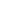 Prijedlogom Uredbe mijenja se unutarnje ustrojstvo Ministarstva financija te usklađuju odredbe s novim Zakonom o sustavu državne uprave radi provedbe Zaključka Vlade Republike Hrvatske KLASA: 022-03/19-07/292, URBROJ: 50301-25/06-19-3 od 18. srpnja 2019. Stoga  je radi poštivanja rokova iz Zaključka utvrđeno stupanje na snagu prvog dana objave.Redni brojNaziv unutarnje ustrojstvene jediniceBroj službenika i namještenika1.KABINET MINISTRA112.GLAVNO TAJNIŠTVO1neposredno u Glavnom tajništvu izvan sastava nižih ustrojstvenih jedinica12.1.SEKTOR ZA LJUDSKE POTENCIJALE, PRAVNE POSLOVE I INFORMIRANJE1neposredno u Sektoru izvan sastava nižih ustrojstvenih jedinica12.1.1.SLUŽBA ZA LJUDSKE POTENCIJALE82.1.2.SLUŽBA ZA PRAVNE POSLOVE82.1.3.SLUŽBA ZA INFORMIRANJE7SEKTOR ZA LJUDSKE POTENCIJALE, PRAVNE POSLOVE I INFORMIRANJE – ukupno252.2.SEKTOR ZA JAVNU NABAVU, OPĆE I TEHNIČKE POSLOVE12.2.1.SLUŽBA ZA JAVNU NABAVU82.2.2.SLUŽBA ZA OPĆE POSLOVE62.2.2.1.Pododsjek pisarnica112.2.3.SLUŽBA ZA SIGURNOSNE, OBRAMBENE I TEHNIČKE POSLOVE20SEKTOR ZA JAVNU NABAVU, OPĆE I TEHNIČKE POSLOVE – ukupno462.3.SEKTOR ZA IZGRADNJU I ODRŽAVANJE GRANIČNIH PRIJELAZA1neposredno u Sektoru izvan sastava nižih ustrojstvenih jedinica12.3.1.SLUŽBA ZA PRIPREMU I PROJEKTIRANJE82.3.2.SLUŽBA ZA IZVOĐENJE RADOVA I ODRŽAVANJE8SEKTOR ZA IZGRADNJU I ODRŽAVANJE GRANIČNIH PRIJELAZA – ukupno182.4.SEKTOR ZA FINANCIJE I RAČUNOVODSTVO12.4.1.SLUŽBA ZA PRORAČUN I FINANCIJE82.4.2.SLUŽBA ZA ANALIZU82.4.3.SLUŽBA ZA RAČUNOVODSTVO8SEKTOR ZA FINANCIJE I RAČUNOVODSTVO – ukupno252.5.SEKTOR ZA INFORMATIKU12.5.1.SLUŽBA ZA INFORMATIČKU PODRŠKU82.5.2.SLUŽBA ZA KOMUNIKACIJSKU TEHNOLOGIJU8SEKTOR ZA INFORMATIKU – ukupno17GLAVNO TAJNIŠTVO – ukupno1333.UPRAVA ZA MAKROEKONOMSKE ANALIZE, EUROPSKU UNIJU I MEĐUNARODNE FINANCIJSKE ODNOSE1neposredno u Upravi izvan sastava nižih ustrojstvenih jedinica13.1.ZAVOD ZA MAKROEKONOMSKE I FISKALNE ANALIZE I PROJEKCIJE1neposredno u Zavodu izvan sastava nižih ustrojstvenih jedinica23.1.1.SLUŽBA ZA FISKALNA ISTRAŽIVANJA I PLANIRANJE13.1.1.1.ODJEL ANALIZA I PROJEKCIJA PRORAČUNSKIH PRIHODA53.1.1.2.ODJEL FISKALNIH ANALIZA I ISTRAŽIVANJA53.1.2.SLUŽBA ZA PRORAČUN EUROPSKE UNIJE13.1.2.1.ODJEL ZA VLASTITA SREDSTVA EUROPSKE UNIJE43.1.2.2.ODJEL ZA PRORAČUN I PRORAČUNSKU PROCEDURU EUROPSKE UNIJE43.1.3.SLUŽBA ZA MAKROEKONOMSKA ISTRAŽIVANJA I PROGNOZE13.1.3.1.ODJEL MAKROEKONOMSKIH ISTRAŽIVANJA53.1.3.2.ODJEL MAKROEKONOMSKIH PROGNOZA53.1.4.SLUŽBA ZA FISKALNU STATISTIKU I STATISTIČKU METODOLOGIJU13.1.4.1.ODJEL FISKALNE STATISTIKE53.1.4.2.ODJEL ZA STATISTIČKU METODOLOGIJU I INFRASTRUKTURU5ZAVOD ZA MAKROEKONOMSKE I FISKALNE ANALIZE I PROJEKCIJE – UKUPNO453.2.SEKTOR ZA EUROPSKU UNIJU I MEĐUNARODNE FINANCIJSKE ODNOSE1neposredno u Sektoru izvan sastava nižih ustrojstvenih jedinica13.2.1.SLUŽBA ZA SURADNJU S EUROPSKOM UNIJOM 1neposredno u Službi izvan sastava nižih ustrojstvenih jedinica13.2.1.1.ODJEL ZA KOORDINACIJU VIJEĆA EUROPSKE UNIJE ECOFIN43.2.1.2.ODJEL ZA KOORDINACIJU ODBORA I PODODBORA VIJEĆA EUROPSKE UNIJE43.2.2.SLUŽBA ZA SURADNJU S MEĐUNARODNIM FINANCIJSKIM INSTITUCIJAMA1neposredno u Službi izvan sastava nižih ustrojstvenih jedinica13.2.2.1. ODJEL ZA SURADNJU S EUROPSKIM RAZVOJNIM INSTITUCIJAMA43.2.2.2.ODJEL ZA SURADNJU S MEĐUNARODNIM RAZVOJNIM INSTITUCIJAMA43.2.3.SLUŽBA ZA MEĐUNARODNO PRAVNE POSLOVE I BILATERALNU SURADNJU1neposredno u Službi izvan sastava nižih ustrojstvenih jedinica13.2.3.1.ODJEL ZA MEĐUNARODNO PRAVNE POSLOVE43.2.3.2.ODJEL ZA BILATERALNU SURADNJU33.2.3.3.ODJEL ZA ORGANIZACIJSKO-LOGISTIČKE POSLOVE33.2.4.SLUŽBA ZA PROJEKTE I FINANCIJSKO PRAĆENJE1neposredno u Službi izvan sastava nižih ustrojstvenih jedinica13.2.4.1.ODJEL ZA PROJEKTE43.2.4.2.ODJEL ZA FINANCIJSKO PRAĆENJE MEĐUNARODNIH FINANCIJSKIH UGOVORA3SEKTOR ZA EUROPSKU UNIJU I MEĐUNARODNE FINANCIJSKE ODNOSE – ukupno43UPRAVA ZA MAKROEKONOMSKE ANALIZE, EUROPSKU UNIJU I MEĐUNARODNE FINANCIJSKE ODNOSE – ukupno904.UPRAVA ZA GOSPODARSTVO I FINANCIJSKI SUSTAV1neposredno u Upravi izvan sastava nižih ustrojstvenih jedinica14.1.SEKTOR ZA KONCESIJE I DRŽAVNE POTPORE14.1.1.SLUŽBA ZA KONCESIJE I JAVNO-PRIVATNO PARTNERSTVO14.1.1.1.ODJEL ZA REGISTAR KONCESIJA54.1.1.2.ODJEL ZA JAVNO-PRIVATNO PARTNERSTVO54.1.2.SLUŽBA ZA DRŽAVNE POTPORE I ELEMENTARNE NEPOGODE14.1.2.1.ODJEL ZA NORMATIVNE POSLOVE I POLITIKU DRŽAVNIH POTPORA54.1.2.2.ODJEL ZA OCJENU USKLAĐENOSTI DRŽAVNIH POTPORA54.1.2.3.ODJEL ZA EVIDENCIJE DRŽAVNIH POTPORA I ELEMENTARNE NEPOGODE5SEKTOR ZA KONCESIJE I DRŽAVNE POTPORE – ukupno284.2.SEKTOR ZA ANALIZU POSLOVANJA TRGOVAČKIH DRUŠTAVA U DRŽAVNOM VLASNIŠTVU14.2.1.SLUŽBA ZA ANALIZU POSLOVANJA TRGOVAČKIH DRUŠTAVA I DRUGIH PRAVNIH OSOBA U DRŽAVNOM VLASNIŠTVU84.2.2.SLUŽBA ZA NAPREDNO FINANCIJSKO MODELIRANJE I ANALIZE8SEKTOR ZA ANALIZU POSLOVANJA TRGOVAČKIH DRUŠTAVA U DRŽAVNOM VLASNIŠTVU – ukupno174.3.SEKTOR ZA FINANCIJSKI SUSTAV1neposredno u Sektoru izvan sastava nižih ustrojstvenih jedinica24.3.1.SLUŽBA ZA BANKARSTVO, PLATNI SUSTAV, OSIGURANJE, FINANCIJSKO I NEFINANCIJSKO IZVJEŠTAVANJE I REVIZIJU14.3.1.1.ODJEL ZA BANKARSTVO I SANACIJU34.3.1.2.ODJEL ZA PLATNI SUSTAV34.3.1.3.ODJEL ZA OSIGURANJE34.3.1.4.ODJEL ZA FINANCIJSKO I NEFINANCIJSKO IZVJEŠTAVANJE, RAČUNOVODSTVO I REVIZIJU34.3.2.SLUŽBA ZA FINANCIJSKA TRŽIŠTA, FONDOVE, USLUGE I INSTRUMENTE14.3.2.1.ODJEL ZA FINANCIJSKA TRŽIŠTA34.3.2.2.ODJEL ZA FINANCIJSKE USLUGE, FONDOVE I INSTRUMENTE34.3.2.3.ODJEL ZA FAKTORING I LEASING34.3.3.SLUŽBA ZA POTROŠAČE, LICENCIRANJE, PROVEDBU OVRHE NA NOVČANIM SREDSTVIMA I FINANCIJSKU PISMENOST14.3.3.1.ODJEL ZA POTROŠAČE I LICENCIRANJE34.3.3.2.ODJEL ZA FINANCIJSKU PISMENOST34.3.3.3.ODJEL ZA PROVEDBU OVRHE NA NOVČANIM SREDSTVIMA3SEKTOR ZA FINANCIJSKI SUSTAV – ukupno36UPRAVA ZA GOSPODARSTVO I FINANCIJSKI SUSTAV – ukupno835.DRŽAVNA RIZNICAneposredno u Državnoj riznici izvan sastava nižih ustrojstvenih jedinica15.1.SEKTOR ZA PRIPREMU I IZRADU PRIJEDLOGA PRORAČUNA DRŽAVE1neposredno u Sektoru izvan sastava nižih ustrojstvenih jedinica15.1.1.SLUŽBA ZA PRIPREMU PRORAČUNA DRŽAVE15.1.1.1.ODJEL ZA ANALIZU PRORAČUNSKIH KORISNIKA IZ PODRUČJA UNUTARNJE I VANJSKE POLITIKE55.1.1.2.ODJEL ZA ANALIZU PRORAČUNSKIH KORISNIKA IZ PODRUČJA DRUŠTVENIH DJELATNOSTI I LJUDSKIH PRAVA55.1.1.3.ODJEL ZA ANALIZU PRORAČUNSKIH KORISNIKA IZ PODRUČJA GOSPODARSTVA, REGIONALNOGA RAZVOJA I FONDOVA EUROPSKE UNIJE55.1.1.4.ODJEL ZA ANALIZU IZVANPRORAČUNSKIH KORISNIKA55.1.1.5.ODJEL ZA PRIPREMU FINANCIJSKOG PLANA OSTALIH IZDATAKA DRŽAVE55.1.2.SLUŽBA ZA OCJENU I PRAĆENJE INVESTICIJSKIH PROJEKATA I ANALIZU PLAĆA15.1.2.1.ODJEL ZA OCJENU I PRAĆENJE INVESTICIJSKIH PROJEKATA55.1.2.2.ODJEL ZA ANALIZU PLAĆA55.1.3.SLUŽBA ZA STRATEŠKO PLANIRANJE5SEKTOR ZA PRIPREMU I IZRADU PRIJEDLOGA PRORAČUNA DRŽAVE – ukupno445.2.SEKTOR ZA IZVRŠAVANJE DRŽAVNOG PRORAČUNA1neposredno u Sektoru izvan sastava nižih ustrojstvenih jedinica15.2.1.SLUŽBA ZA PLANIRANJE I UPRAVLJANJE LIKVIDNOŠĆU DRŽAVNOG PRORAČUNA15.2.1.1.ODJEL ZA PLANIRANJE FINANCIJSKIH TOKOVA DRŽAVNOG PRORAČUNA55.2.1.2.ODJEL ZA UPRAVLJANJE FINANCIJSKIM TOKOVIMA DRŽAVNOG PRORAČUNA55.2.2.SLUŽBA ZA PLATNI PROMET55.2.3.SLUŽBA ZA FINANCIJSKE ANALIZE IZVRŠAVANJA DRŽAVNOG PRORAČUNA15.2.3.1.ODJEL ZA FINANCIJSKE ANALIZE IZVRŠAVANJA DRŽAVNOG PRORAČUNA I FINANCIJSKIH PLANOVA IZVANPRORAČUNSKIH KORISNIKA DRŽAVNOG PRORAČUNA55.2.3.2.ODJEL ZA USPOSTAVU SUSTAVA PRAĆENJA I KOORDINACIJE IZVRŠAVANJA DRŽAVNOG PRORAČUNA IZ FONDOVA EUROPSKE UNIJE55.2.4.SLUŽBA ZA INFORMATIČKU PODRŠKU IZVRŠAVANJU DRŽAVNOG PRORAČUNA15.2.4.1.ODJEL ZA RAZVOJ I IMPLEMENTACIJU PROJEKATA55.2.4.2.ODJEL ZA INFORMATIČKU I OPERATIVNU PODRŠKU5SEKTOR ZA IZVRŠAVANJE DRŽAVNOG PRORAČUNA – ukupno405.3.SEKTOR ZA DRŽAVNO RAČUNOVODSTVO I RAČUNOVODSTVO NEPROFITNIH ORGANIZACIJA15.3.1.SLUŽBA ZA UREĐENJE RAČUNOVODSTVENOG SUSTAVA PRORAČUNA15.3.1.1.ODJEL ZA RAZVOJ RAČUNOVODSTVENOG SUSTAVA PRORAČUNA55.3.1.2.ODJEL ZA UPRAVLJANJE SUSTAVOM FINANCIJSKOG IZVJEŠTAVANJA I REGISTROM PRORAČUNSKIH I IZVANPRORAČUNSKIH KORISNIKA55.3.2.SLUŽBA ZA DRŽAVNO KNJIGOVODSTVO15.3.2.1.ODJEL ZA KNJIGOVODSTVO DRŽAVNOG PRORAČUNA55.3.2.2.ODJEL ZA INFORMATIČKU PODRŠKU DRŽAVNOM KNJIGOVODSTVU55.3.3.SLUŽBA ZA NEPROFITNO RAČUNOVODSTVO I IZVJEŠTAVANJE55.3.4.SLUŽBA ZA ANALIZU FINANCIJSKIH IZVJEŠTAJA PRORAČUNA I PODRŠKU STATISTIČKOM IZVJEŠTAVANJU PREMA EUROPSKOJ UNIJI15.3.4.1.ODJEL ZA PODRŠKU STATISTIČKOM IZVJEŠTAVANJU PREMA EUROPSKOJ UNIJI55.3.4.2.ODJEL ZA ANALIZU I UNAPRJEĐENJE KVALITETE FINANCIJSKIH IZVJEŠTAJA5SEKTOR ZA DRŽAVNO RAČUNOVODSTVO I RAČUNOVODSTVO NEPROFITNIH ORGANIZACIJA – ukupno395.4.SEKTOR ZA POSLOVE NACIONALNOG FONDA1neposredno u Sektoru izvan sastava nižih ustrojstvenih jedinica15.4.1.SLUŽBA ZA FINANCIJSKO UPRAVLJANJE65.4.2.SLUŽBA ZA FINANCIJSKE KONTROLE65.4.3.SLUŽBA ZA RAČUNOVODSTVENE POSLOVE I SUSTAV PROVEDBE6SEKTOR ZA POSLOVE NACIONALNOG FONDA – ukupno205.5.SEKTOR ZA HARMONIZACIJU RAZVOJA SUSTAVA UNUTARNJIH KONTROLA1neposredno u Sektoru izvan sastava nižih ustrojstvenih jedinica15.5.1.SLUŽBA ZA KOORDINACIJU RAZVOJA SUSTAVA UNUTARNJIH KONTROLA85.5.2.SLUŽBA ZA KOORDINACIJU RAZVOJA UNUTARNJE REVIZIJE85.5.3.SLUŽBA ZA ORGANIZACIJU IZOBRAZBE5SEKTOR ZA HARMONIZACIJU RAZVOJA SUSTAVA UNUTARNJIH KONTROLA – ukupno235.6.SLUŽBA ZA PODRŠKU SUSTAVU FINANCIRANJA JEDINICA LOKALNE I PODRUČNE (REGIONALNE) SAMOUPRAVE15.6.1.ODJEL ZA SUSTAV EVIDENCIJA, ANALIZU PRORAČUNA I ZADUŽIVANJE55.6.2.ODJEL ZA PROVEDBU DECENTRALIZIRANIH FUNKCIJA I FISKALNO IZRAVNANJE5SLUŽBA ZA PODRŠKU SUSTAVU FINANCIRANJA JEDINICA LOKALNE I PODRUČNE (REGIONALNE) SAMOUPRAVE – ukupno115.7.SEKTOR ZA NORMATIVNO-PRAVNE POSLOVE DRŽAVNE RIZNICE15.7.1.SLUŽBA ZA NORMATIVNE POSLOVE DRŽAVNE RIZNICE85.7.2.SLUŽBA ZA PRAVNE POSLOVE DRŽAVNE RIZNICE15.7.2.1.ODJEL ZA PRAVNU PODRŠKU DRŽAVNOJ RIZNICI55.7.2.2.ODJEL ZA GRAĐANSKO-PRAVNE POSLOVE55.7.3.SLUŽBA ZA ORGANIZACIJSKE POSLOVE I SURADNJU8SEKTOR ZA NORMATIVNO-PRAVNE POSLOVE DRŽAVNE RIZNICE – ukupno28DRŽAVNA RIZNICA – ukupno2066.UPRAVA ZA UPRAVLJANJE JAVNIM DUGOM1neposredno u Upravi izvan sastava nižih ustrojstvenih jedinica16.1.SEKTOR ZA ZADUŽIVANJA I UPRAVLJANJE RIZICIMA16.1.1.SLUŽBA ZA ZADUŽIVANJA86.1.2.SLUŽBA ZA UPRAVLJANJE RIZICIMA76.1.3.SLUŽBA ZA EVIDENCIJU I PLAĆANJE OBVEZA PO JAVNOM DUGU8SEKTOR ZA ZADUŽIVANJA I UPRAVLJANJE RIZICIMA – ukupno246.2.SEKTOR ZA DRŽAVNA JAMSTVA, OBVEZE I POTRAŽIVANJA PO JAVNOM DUGU16.2.1.SLUŽBA ZA DRŽAVNA JAMSTVA86.2.2.SLUŽBA ZA KREDITE ODOBRENE PO POSEBNIM PROGRAMIMA7SEKTOR ZA DRŽAVNA JAMSTVA, OBVEZE I POTRAŽIVANJE PO JAVNOM DUGU – ukupno166.3.SEKTOR ZA NAKNADU ODUZETE IMOVINE16.3.1.SLUŽBA ZA NAKNADU86.3.2.SLUŽBA ZA OTKUP NACIONALIZIRANIH I KONFISCIRANIH STANOVA86.3.3.SLUŽBA ZA IMOVINSKO-PRAVNE POSLOVE8SEKTOR ZA NAKNADU ODUZETE IMOVINE -ukupno256.4.SLUŽBA ZA PRAVNU I INFORMATIČKU PODRŠKU7UPRAVA ZA UPRAVLJANJE JAVNIM DUGOM – ukupno747.UPRAVA ZA FINANCIJSKO UPRAVLJANJE, UNUTARNJU REVIZIJU I NADZOR1neposredno u Upravi izvan sastava nižih ustrojstvenih jedinica17.1.FINANCIJSKI INSPEKTORAT1neposredno u Financijskom inspektoratu izvan sastava nižih ustrojstvenih jedinica17.1.1.SEKTOR ZA NADZOR FINANCIJSKIH SUBJEKATA17.1.1.1.SLUŽBA ZA KREDITNE INSTITUCIJE I PRUŽATELJE PLATNIH USLUGA17.1.1.1.1.ODJEL ZA KREDITNE INSTITUCIJE57.1.1.1.2.ODJEL ZA PRUŽATELJE PLATNIH USLUGA57.1.1.2.SLUŽBA ZA FINANCIJSKE INSTITUCIJE I FINANCIJSKO POSREDOVANJE17.1.1.2.1.ODJEL ZA OVLAŠTENE MJENJAČE57.1.1.2.2.ODJEL ZA FINANCIJSKO POSREDOVANJE57.1.1.2.3.ODJEL ZA FINANCIJSKE INSTITUCIJE5SEKTOR ZA NADZOR FINANCIJSKIH SUBJEKATA – ukupno287.1.2.SEKTOR ZA NADZOR NEFINANCIJSKIH SUBJEKATA, PROCJENU RIZIKA I SURADNJU17.1.2.1.SLUŽBA ZA NEFINANCIJSKE SUBJEKTE17.1.2.1.1.ODJEL ZA SAMOSTALNE PROFESIJE57.1.2.1.2.ODJEL ZA OSTALE NEFINANCIJSKE SUBJEKTE57.1.2.2.SLUŽBA ZA PROCJENU RIZIKA I MEĐUNARODNU SURADNJU17.1.2.2.1.ODJEL ZA PROCJENU RIZIKA I IZVJEŠĆIVANJE57.1.2.2.2.ODJEL ZA MEĐUNARODNU SURADNJU I POMOĆ OBVEZNICIMA57.1.2.3.SLUŽBA ZA DEVIZNI NADZOR I MEĐUINSTITUCIONALNU SURADNJU17.1.2.3.1.ODJEL ZA DEVIZNI NADZOR57.1.2.3.2.ODJEL ZA MEĐUINSTITUCIONALNU SURADNJU5SEKTOR ZA NADZOR NEFINANCIJSKIH SUBJEKATA, PROCJENU RIZIKA I SURADNJU – ukupno347.1.3.SLUŽBA ZA PREKRŠAJE U PODRUČJU SPRJEČAVANJA PRANJA NOVCA87.1.4.SLUŽBA ZA DEVIZNE I PLATNOPROMETNE PREKRŠAJE8FINANCIJSKI INSPEKTORAT – ukupno807.2.SEKTOR ZA FINANCIJSKI I PRORAČUNSKI NADZOR1neposredno u Sektoru izvan sastava nižih ustrojstvenih jedinica17.2.1.SLUŽBA ZA PRORAČUNSKI NADZOR PRORAČUNSKIH I IZVANPRORAČUNSKIH KORISNIKA DRŽAVNOG PRORAČUNA17.2.1.1.ODJEL ZA PRORAČUNSKI NADZOR SREDIŠNJIH TIJELA DRŽAVNE UPRAVE57.2.1.2.ODJEL ZA PRORAČUNSKI NADZOR PRAVNIH OSOBA KOJE SU PRORAČUNSKI I IZVANPRORAČUNSKI KORISNICI DRŽAVNOG PRORAČUNA57.2.2.SLUŽBA ZA PRORAČUNSKI NADZOR JEDINICA LOKALNE I PODRUČNE (REGIONALNE) SAMOUPRAVE I NJIHOVIH PRORAČUNSKIH I IZVANPRORAČUNSKIH KORISNIKA17.2.2.1.ODJEL ZA PRORAČUNSKI NADZOR JEDINICA LOKALNE I PODRUČNE (REGIONALNE) SAMOUPRAVE57.2.2.2.ODJEL ZA PRORAČUNSKI NADZOR PRORAČUNSKIH I IZVANPRORAČUNSKIH KORISNIKA JEDINICA LOKALNE I PODRUČNE (REGIONALNE) SAMOUPRAVE57.2.3.SLUŽBA ZA FINANCIJSKI I PRORAČUNSKI NADZOR TRGOVAČKIH DRUŠTAVA I FINANCIJSKI NADZOR ROKOVA ISPUNJENJA NOVČANIH OBVEZA17.2.3.1.ODJEL ZA FINANCIJSKI I PRORAČUNSKI NADZOR TRGOVAČKIH DRUŠTAVA57.2.3.2.ODJEL ZA FINANCIJSKI NADZOR ROKOVA ISPUNJENJA NOVČANIH OBVEZA57.2.4.SLUŽBA ZA FINANCIJSKI I PRORAČUNSKI NADZOR PRAVNIH OSOBA S JAVNIM OVLASTIMA, NEPROFITNIH ORGANIZACIJA, DRUGIH PRAVNIH I FIZIČKIH OSOBA TE PLAN I ANALIZU NADZORA17.2.4.1.ODJEL ZA FINANCIJSKI I PRORAČUNSKI NADZOR PRAVNIH OSOBA S JAVNIM OVLASTIMA57.2.4.2.ODJEL ZA FINANCIJSKI I PRORAČUNSKI NADZOR NEPROFITNIH ORGANIZACIJA I DRUGIH PRAVNIH I FIZIČKIH OSOBA57.2.4.3.ODJEL ZA PLAN I ANALIZU NADZORA5SEKTOR ZA FINANCIJSKI I PRORAČUNSKI NADZOR – ukupno517.3.SLUŽBA ZA UNUTARNJU REVIZIJU I UNUTARNJI NADZOR17.3.1.ODJEL ZA UNUTARNJU REVIZIJU57.3.2.ODJEL ZA UNUTARNJI NADZOR5SLUŽBA ZA UNUTARNJU REVIZIJU I UNUTARNJI NADZOR – ukupno117.4.SLUŽBA ZA SUZBIJANJE NEPRAVILNOSTI I PRIJEVARA17.4.1.ODJEL ZA PRIKUPLJANJE I ANALIZU PODATAKA I IZVJEŠTAVANJE O NEPRAVILNOSTIMA37.4.2.ODJEL ZA PRAĆENJE POSTUPANJA PO PRIJAVLJENIM NEPRAVILNOSTIMA I KOORDINACIJU S NADLEŽNIM TIJELIMA37.4.3.ODJEL ZA IZOBRAZBU I UPRAVLJANJE RIZICIMA3SLUŽBA ZA SUZBIJANJE NEPRAVILNOSTI I PRIJEVARA – ukupno10UPRAVA ZA FINANCIJSKO UPRAVLJANJE, UNUTARNJU REVIZIJU I NADZOR – ukupno1548.SAMOSTALNI SEKTOR ZA DRUGOSTUPANJSKI UPRAVNI POSTUPAK1neposredno u Sektoru izvan sastava nižih ustrojstvenih jedinica28.1.SLUŽBA ZA DRUGOSTUPANJSKI POREZNI POSTUPAK I ZASTUPANJE18.1.1.ODJEL ZA POREZE I DOPRINOSE 88.1.2.ODJEL ZA POREZ NA PROMET NEKRETNINA58.1.3.ODJEL ZA LOKALNE POREZE I PREKOGRANIČNO OPOREZIVANJE58.2.SLUŽBA ZA DRUGOSTUPANJSKI POSTUPAK U PREDMETIMA CARINSKOG I TROŠARINSKOG NADZORA, OVRHU I ZASTUPANJE18.2.1.ODJEL ZA CARINSKI I TROŠARINSKI NADZOR58.2.2.ODJEL ZA ZASTARU I OVRHU58.3.SLUŽBA ZA DRUGOSTUPANJSKI POSTUPAK U POREZNIM NADZORIMA I ZASTUPANJE18.3.1.ODJEL ZA VOĐENJE DRUGOSTUPANJSKOG POSTUPKA U VELIKIM I SREDNJIM NADZORIMA68.3.2.ODJEL ZA VOĐENJE DRUGOSTUPANJSKOG POSTUPKA U MALIM NADZORIMA5PODRUČNA JEDINICA RIJEKA – SAMOSTALNI IZVRŠITELJI3PODRUČNA JEDINICA SPLIT – SAMOSTALNI IZVRŠITELJI5PODRUČNA JEDINICA OSIJEK – SAMOSTALNI IZVRŠITELJI3SAMOSTALNI SEKTOR ZA DRUGOSTUPANJSKI UPRAVNI POSTUPAK – ukupno569.SAMOSTALNI SEKTOR ZA IZDAVANJE ODOBRENJA ZA RAD I NADZOR OVLAŠTENIH REVIZORA I REVIZORSKIH DRUŠTAVA19.1.SLUŽBA ZA IZDAVANJE ODOBRENJA ZA RAD OVLAŠTENIM REVIZORIMA I REVIZORSKIM DRUŠTVIMA89.2.SLUŽBA ZA NADZOR OVLAŠTENIH  REVIZORA I REVIZORSKIH DRUŠTAVA8SAMOSTALNI SEKTOR ZA IZDAVANJE ODOBRENJA ZA RAD I NADZOR OVLAŠTENIH  REVIZORA I REVIZORSKIH DRUŠTAVA- ukupno1710.URED ZA SPRJEČAVANJE PRANJA NOVCA1neposredno u Uredu izvan sastava nižih ustrojstvenih jedinica110.1.SLUŽBA ZA FINANCIJSKO-OBAVJEŠTAJNU ANALITIKU110.1.1.ODJEL ZA ANALIZU SUMNJIVIH TRANSAKCIJA610.1.2.ODJEL ZA SLUČAJEVE SA SUMNJOM NA PRANJE NOVCA I FINANCIRANJE TERORIZMA510.2.SLUŽBA ZA STRATEGIJSKE ANALIZE I INFORMACIJSKI SUSTAV810.3.SLUŽBA ZA PREVENCIJU I NADZOR OBVEZNIKA110.3.1.ODJEL ZA PREVENCIJU 510.3.2.ODJEL ZA NADZOR OBVEZNIKA510.4.SLUŽBA ZA MEĐUINSTITUCIONALNU I MEĐUNARODNU SURADNJU5URED ZA SPRJEČAVANJE PRANJA NOVCA – ukupno38MINISTARSTVO FINANCIJA (UŽI DIO) – ukupnoMINISTARSTVO FINANCIJA (UŽI DIO) – ukupno862POREZNA UPRAVAPOREZNA UPRAVA1.SREDIŠNJI URED1.1.URED RAVNATELJA61.2.SLUŽBA ZA STRATEGIJU I INFORMIRANJE241.3.SEKTOR ZA POSLOVNE PROCESE, UNUTARNJU REVIZIJU I UNUTARNJI NADZOR11.3.1.SLUŽBA ZA RADNE POSTUPKE I POSLOVNE PROCESE U ISPOSTAVAMA121.3.2.SLUŽBA ZA ANALIZU RIZIKA91.3.3.SLUŽBA ZA UNUTARNJU REVIZIJU81.3.4.SLUŽBA ZA UNUTARNJI NADZOR14SEKTOR ZA POSLOVNE PROCESE, UNUTARNJU REVIZIJU I UNUTARNJI NADZOR – ukupno441.4.SEKTOR ZA NORMATIVNU DJELATNOST, EDUKACIJU I MEĐUNARODNU SURADNJU11.4.1.SLUŽBA ZA INFORMIRANJE I EDUKACIJU POREZNIH OBVEZNIKA81.4.2.SLUŽBA ZA POREZ NA DODANU VRIJEDNOST111.4.3.SLUŽBA ZA DOPRINOSE, POREZ NA DOHODAK I POREZ NA DOBIT131.4.4.SLUŽBA ZA OSOBNI IDENTIFIKACIJSKI BROJ, FISKALIZACIJU, LOKALNE POREZE I OSTALA JAVNA DAVANJA121.4.5.SLUŽBA ZA POREZNI I PREKRŠAJNI POSTUPAK101.4.6.SLUŽBA ZA IGRE NA SREĆU91.4.7.SLUŽBA ZA ZABAVNE I NAGRADNE IGRE91.4.8.SLUŽBA ZA EUROPSKE POSLOVE I MEĐUNARODNU SURADNJU81.4.9.SLUŽBA ZA IZBJEGAVANJE DVOSTRUKOG OPOREZIVANJA10SEKTOR ZA NORMATIVNU DJELATNOST, EDUKACIJU I MEĐUNARODNU SURADNJU – ukupno911.5.SEKTOR ZA NAPLATU I OVRHU11.5.1.SLUŽBA ZA NAPLATU141.5.2.SLUŽBA ZA OVRHU141.5.3.SLUŽBA ZA STEČAJEVE I LIKVIDACIJE9SEKTOR ZA NAPLATU I OVRHU – ukupno381.6.SEKTOR ZA NADZOR11.6.1.SLUŽBA ZA ANALIZU, PLANIRANJE I IZVJEŠĆIVANJE121.6.2.SLUŽBA ZA POREZE I PODRŠKU NADZORU191.6.3.SLUŽBA ZA SUZBIJANJE POREZNIH PRIJEVARA271.6.4.SLUŽBA ZA RAZMJENU INFORMACIJA11SEKTOR ZA NADZOR – ukupno701.7.SAMOSTALNI SEKTOR ZA FINANCIJSKE ISTRAGE11.7.1.SLUŽBA ZA OTKRIVANJE I FINANCIJSKE ISTRAGE ORGANIZIRANIH POREZNIH I GOSPODARSKIH PRIJEVARA81.7.2.SLUŽBA ZA OTKRIVANJE I FINANCIJSKE ISTRAGE NEZAKONITO STEČENE IMOVINE81.7.3.SLUŽBA ZA SURADNJU S TIJELIMA KAZNENOG PROGONA I OBAVJEŠTAJNIM AGENCIJAMA9SAMOSTALNI SEKTOR ZA FINANCIJSKE ISTRAGE – ukupno261.8.SEKTOR ZA RAZVOJ APLIKATIVNIH RJEŠENJA I INFORMACIJSKOG SUSTAVA11.8.1.SLUŽBA ZA UTVRĐIVANJE POREZA131.8.2.SLUŽBA ZA POREZNE EVIDENCIJE101.8.3.SLUŽBA ZA POREZNU STATISTIKU I IZVJEŠĆIVANJE91.8.4.SLUŽBA ZA REGISTRE, SUSTAV OSOBNOG IDENTIFIKACIJSKOG BROJA I FISKALIZACIJU151.8.5.SLUŽBA ZA INFORMACIJSKO-KOMUNIKACIJSKI SUSTAV171.8.6.SLUŽBA ZA RAZVOJ I IMPLEMENTACIJU POSLOVNIH RJEŠENJA11SEKTOR ZA RAZVOJ APLIKATIVNIH RJEŠENJA I INFORMACIJSKOG SUSTAVA – ukupno761.9.SEKTOR ZA FINANCIJE, PRAVNE POSLOVE I UPRAVLJANJE LJUDSKIM POTENCIJALIMA11.9.1.SLUŽBA ZA STRUČNO USAVRŠAVANJE I UPRAVLJANJE LJUDSKIM POTENCIJALIMA101.9.2.SLUŽBA ZA OPĆE POSLOVE101.9.2.1.ODJEL – PISARNICA101.9.3.SLUŽBA ZA PRAVNE POSLOVE81.9.4.SLUŽBA ZA FINANCIJE I RAČUNOVODSTVO211.9.5.SLUŽBA ZA JAVNU NABAVU91.9.6.SLUŽBA ZA SLUŽBENIČKE POSLOVE19SEKTOR ZA FINANCIJE, PRAVNE POSLOVE I UPRAVLJANJE LJUDSKIM POTENCIJALIMA – ukupno88SREDIŠNJI URED – ukupno4632.PODRUČNI URED ZAGREBneposredno u područnom uredu izvan sastava nižih ustrojstvenih jedinica42.1.SLUŽBA ZA PLANIRANJE, PRIPREMU I ANALIZU NADZORA12.1.1.ODJEL ZA PLANIRANJE, PRIPREMU I ANALIZU NADZORA I92.1.2.ODJEL ZA PLANIRANJE, PRIPREMU I ANALIZU NADZORA II10SLUŽBA ZA PLANIRANJE, PRIPREMU I ANALIZU NADZORA – ukupno202.2.SLUŽBA ZA NADZOR POREZA NA DODANU VRIJEDNOST12.2.1.ODJEL ZA NADZOR POREZA NA DODANU VRIJEDNOST I192.2.2.ODJEL ZA NADZOR POREZA NA DODANU VRIJEDNOST II192.2.3.ODJEL ZA NADZOR POREZA NA DODANU VRIJEDNOST III192.2.4.ODJEL ZA NADZOR POREZA NA DODANU VRIJEDNOST IV19SLUŽBA ZA NADZOR POREZA NA DODANU VRIJEDNOST – ukupno772.3.SLUŽBA ZA NADZOR POREZA NA DOBIT, DOHODAK I DOPRINOSA12.3.1.ODJEL ZA NADZOR POREZA NA DOBIT, DOHODAK I DOPRINOSA I192.3.2.ODJEL ZA NADZOR POREZA NA DOBIT, DOHODAK I DOPRINOSA II20SLUŽBA ZA NADZOR POREZA NA DOBIT, DOHODAK I DOPRINOSA – ukupno402.4.SLUŽBA ZA NADZOR FISKALIZACIJE I IGARA NA SREĆU12.4.1.ODJEL ZA NADZOR FISKALIZACIJE I IGARA NA SREĆU I122.4.2.ODJEL ZA NADZOR FISKALIZACIJE I IGARA NA SREĆU II12SLUŽBA ZA NADZOR FISKALIZACIJE I IGARA NA SREĆU – ukupno252.5.SLUŽBA ZA SUZBIJANJE POREZNIH PRIJEVARA12.5.1.ODJEL ZA SUZBIJANJE POREZNIH PRIJEVARA I182.5.2.ODJEL ZA SUZBIJANJE POREZNIH PRIJEVARA II18SLUŽBA ZA SUZBIJANJE POREZNIH PRIJEVARA – ukupno372.6.SLUŽBA ZA NAPLATU I OVRHU12.6.1.ODJEL ZA STEČAJEVE I LIKVIDACIJE152.6.2.ODJEL ZA NAPLATU I OVRHU I272.6.3.ODJEL ZA NAPLATU I OVRHU II272.6.4.ODJEL ZA NAPLATU I OVRHU III272.6.5.ODJEL ZA NAPLATU I OVRHU IV27SLUŽBA ZA NAPLATU I OVRHU – ukupno1242.7.SLUŽBA ZA PRAVNE POSLOVE, INFORMIRANJE, EDUKACIJU I PREKRŠAJNI POSTUPAK352.8.SLUŽBA ZA OPĆE POSLOVE242.9.ISPOSTAVA CENTAR12.9.1.ODJEL ZA GRAĐANE142.9.2.ODJEL ZA PODUZETNIKE – DOBIT212.9.3.ODJEL ZA PODUZETNIKE – DOHODAK12ISPOSTAVA CENTAR – ukupno482.10.ISPOSTAVA ČRNOMEREC12.10.1.ODJEL ZA GRAĐANE92.10.2.ODJEL ZA PODUZETNIKE – DOBIT142.10.3.ODJEL ZA PODUZETNIKE – DOHODAK8ISPOSTAVA ČRNOMEREC – ukupno322.11.ISPOSTAVA DUBRAVA12.11.1.ODJEL ZA GRAĐANE132.11.2.ODJEL ZA PODUZETNIKE – DOBIT152.11.3.ODJEL ZA PODUZETNIKE – DOHODAK12ISPOSTAVA DUBRAVA – ukupno412.12.ISPOSTAVA MAKSIMIR12.12.1.ODJEL ZA GRAĐANE122.12.2.ODJEL ZA PODUZETNIKE – DOBIT152.12.3.ODJEL ZA PODUZETNIKE – DOHODAK10ISPOSTAVA MAKSIMIR – ukupno382.13.ISPOSTAVA MEDVEŠČAK12.13.1.ODJEL ZA GRAĐANE112.13.2.ODJEL ZA PODUZETNIKE – DOBIT152.13.3.ODJEL ZA PODUZETNIKE – DOHODAK10ISPOSTAVA MEDVEŠČAK – ukupno372.14.ISPOSTAVA NOVI ZAGREB12.14.1.ODJEL ZA GRAĐANE182.14.2.ODJEL ZA PODUZETNIKE – DOBIT252.14.3.ODJEL ZA PODUZETNIKE – DOHODAK16ISPOSTAVA NOVI ZAGREB – ukupno602.15.ISPOSTAVA PEŠČENICA12.15.1.ODJEL ZA GRAĐANE92.15.2.ODJEL ZA PODUZETNIKE – DOBIT I DOHODAK19ISPOSTAVA PEŠČENICA – ukupno292.16.ISPOSTAVA SESVETE12.16.1.ODJEL ZA GRAĐANE192.16.2.ODJEL ZA PODUZETNIKE – DOBIT I DOHODAK20ISPOSTAVA SESVETE – ukupno402.17.ISPOSTAVA SUSEDGRAD12.17.1.ODJEL ZA GRAĐANE152.17.2.ODJEL ZA PODUZETNIKE – DOBIT212.17.3.ODJEL ZA PODUZETNIKE – DOHODAK13ISPOSTAVA SUSEDGRAD – ukupno502.18.ISPOSTAVA TREŠNJEVKA12.18.1.ODJEL ZA GRAĐANE212.18.2.ODJEL ZA PODUZETNIKE – DOBIT I172.18.3.ODJEL ZA PODUZETNIKE – DOBIT II172.18.4.ODJEL ZA PODUZETNIKE – DOHODAK20ISPOSTAVA TREŠNJEVKA – ukupno762.19.ISPOSTAVA TRNJE12.19.1.ODJEL ZA GRAĐANE112.19.2.ODJEL ZA PODUZETNIKE – DOBIT192.19.3.ODJEL ZA PODUZETNIKE – DOHODAK9ISPOSTAVA TRNJE – ukupno402.20.ISPOSTAVA ZA NEREZIDENTE12.20.1.ODJEL ZA NEREZIDENTE – PRAVNE OSOBE162.20.2.ODJEL ZA NEREZEDINTE – FIZIČKE OSOBE16ISPOSTAVA ZA NEREZIDENTE – ukupno33PODRUČNI URED ZAGREB – ukupno9103.URED ZA VELIKE POREZNE OBVEZNIKEneposredno u područnom uredu izvan sastava nižih ustrojstvenih jedinica43.1.SLUŽBA ZA UTVRĐIVANJE POREZA I DOPRINOSA I143.2.SLUŽBA ZA UTVRĐIVANJE POREZA I DOPRINOSA II123.3.SLUŽBA ZA NAPLATU I OVRHU83.4.SLUŽBA ZA NADZOR I133.5.SLUŽBA ZA NADZOR Il123.6.SLUŽBA ZA NADZOR Ill123.7.SLUŽBA ZA NADZOR IV123.8.SLUŽBA ZA ANALIZU RIZIKA83.9.ISPOSTAVA ZA VELIKE POREZNE OBVEZNIKE OSIJEK113.10.ISPOSTAVA ZA VELIKE POREZNE OBVEZNIKE RIJEKA113.11.ISPOSTAVA ZA VELIKE POREZNE OBVEZNIKE SPLIT11URED ZA VELIKE POREZNE OBVEZNIKE – ukupno1284.PODRUČNI URED OSIJEK1neposredno u područnom uredu izvan sastava nižih ustrojstvenih jedinica14.1.SLUŽBA ZA NADZOR14.1.1.ODJEL ZA PLANIRANJE, PRIPREMU I ANALIZU NADZORA54.1.2.ODJEL ZA NADZOR POREZA NA DODANU VRIJEDNOST184.1.3.ODJEL ZA NADZOR POREZA NA DOBIT, DOHODAK I DOPRINOSA94.1.4.ODJEL ZA NADZOR FISKALIZACIJE I IGARA NA SREĆU64.1.5.ODJEL ZA SUZBIJANJE POREZNIH PRIJEVARA8SLUŽBA ZA NADZOR – ukupno474.2.SLUŽBA ZA NAPLATU I OVRHU14.2.1.ODJEL ZA STEČAJEVE I LIKVIDACIJE74.2.2.ODJEL ZA NAPLATU I OVRHU18SLUŽBA ZA NAPLATU I OVRHU – ukupno264.3.SLUŽBA ZA PRAVNE POSLOVE, INFORMIRANJE, EDUKACIJU I PREKRŠAJNI POSTUPAK114.4.SLUŽBA ZA OPĆE POSLOVE64.5.ISPOSTAVA BELI MANASTIR164.6.ISPOSTAVA DONJI MIHOLJAC94.7.ISPOSTAVA ĐAKOVO14.7.1.ODJEL ZA GRAĐANE94.7.2.ODJEL ZA PODUZETNIKE – DOBIT I DOHODAK11ISPOSTAVA ĐAKOVO – ukupno214.8.ISPOSTAVA NAŠICE124.9.ISPOSTAVA OSIJEK14.9.1.ODJEL ZA GRAĐANE224.9.2.ODJEL ZA PODUZETNIKE – DOBIT174.9.3.ODJEL ZA PODUZETNIKE – DOHODAK16ISPOSTAVA OSIJEK – ukupno564.10.ISPOSTAVA VALPOVO11PODRUČNI URED OSIJEK – ukupno2175.PODRUČNI URED PAZIN1neposredno u područnom uredu izvan sastava nižih ustrojstvenih jedinica15.1.SLUŽBA ZA NADZOR15.1.1.ODJEL ZA PLANIRANJE, PRIPREMU I ANALIZU NADZORA75.1.2.ODJEL ZA NADZOR POREZA NA DODANU VRIJEDNOST I135.1.3.ODJEL ZA NADZOR POREZA NA DODANU VRIJEDNOST II135.1.4.ODJEL ZA NADZOR POREZA NA DOBIT, DOHODAK I DOPRINOSA135.1.5.ODJEL ZA NADZOR FISKALIZACIJE I IGARA NA SREĆU85.1.6.ODJEL ZA SUZBIJANJE POREZNIH PRIJEVARA12SLUŽBA ZA NADZOR – ukupno675.2.SLUŽBA ZA NAPLATU I OVRHU15.2.1.ODJEL ZA STEČAJEVE I LIKVIDACIJE85.2.2.ODJEL ZA NAPLATU I OVRHU18SLUŽBA ZA NAPLATU I OVRHU – ukupno275.3.SLUŽBA ZA PRAVNE POSLOVE, INFORMIRANJE, EDUKACIJU I PREKRŠAJNI POSTUPAK125.4.SLUŽBA ZA OPĆE POSLOVE95.5.ISPOSTAVA BUZET85.6.ISPOSTAVA LABIN145.7.ISPOSTAVA PAZIN135.8.ISPOSTAVA POREČ – PARENZO15.8.1.ODJEL ZA GRAĐANE115.8.2.ODJEL ZA PODUZETNIKE – DOBIT I DOHODAK20ISPOSTAVA POREČ – PARENZO – ukupno325.9.ISPOSTAVA PULA – POLA15.9.1.ODJEL ZA GRAĐANE205.9.2.ODJEL ZA PODUZETNIKE – DOBIT205.9.3.ODJEL ZA PODUZETNIKE – DOHODAK19ISPOSTAVA PULA – POLA – ukupno605.10.ISPOSTAVA ROVINJ – ROVIGNO15.10.1.ODJEL ZA GRAĐANE75.10.2.ODJEL ZA PODUZETNIKE – DOBIT I DOHODAK12ISPOSTAVA ROVINJ – ROVIGNO – ukupno205.11.ISPOSTAVA UMAG – UMAGO15.11.1.ODJEL ZA GRAĐANE95.11.2.ODJEL ZA PODUZETNIKE – DOBIT I DOHODAK18ISPOSTAVA UMAG – UMAGO – ukupno28PODRUČNI URED PAZIN – ukupno2926.PODRUČNI URED RIJEKA1neposredno u područnom uredu izvan sastava nižih ustrojstvenih jedinica16.1.SLUŽBA ZA NADZOR16.1.1.ODJEL ZA PLANIRANJE, PRIPREMU I ANALIZU NADZORA76.1.2.ODJEL ZA NADZOR POREZA NA DODANU VRIJEDNOST I146.1.3.ODJEL ZA NADZOR POREZA NA DODANU VRIJEDNOST II156.1.4.ODJEL ZA NADZOR POREZA NA DOBIT, DOHODAK I DOPRINOSA146.1.5.ODJEL ZA NADZOR FISKALIZACIJE I IGARA NA SREĆU96.1.6.ODJEL ZA SUZBIJANJE POREZNIH PRIJEVARA13SLUŽBA ZA NADZOR – ukupno736.2.SLUŽBA ZA NAPLATU I OVRHU16.2.1.ODJEL ZA STEČAJEVE I LIKVIDACIJE86.2.2.ODJEL ZA NAPLATU I OVRHU29SLUŽBA ZA NAPLATU I OVRHU – ukupno386.3.SLUŽBA ZA PRAVNE POSLOVE, INFORMIRANJE, EDUKACIJU I PREKRŠAJNI POSTUPAK136.4.SLUŽBA ZA OPĆE POSLOVE96.5.ISPOSTAVA CRIKVENICA166.6.ISPOSTAVA DELNICE9SAMOSTALNI IZVRŠITELJI – ČABAR2SAMOSTALNI IZVRŠITELJI – VRBOVSKO3ISPOSTAVA DELNICE – ukupno146.7.ISPOSTAVA KRK16.7.1.ODJEL ZA GRAĐANE96.7.2.ODJEL ZA PODUZETNIKE – DOBIT I DOHODAK13ISPOSTAVA KRK – ukupno236.8.ISPOSTAVA MALI LOŠINJ126.9.ISPOSTAVA OPATIJA16.9.1.ODJEL ZA GRAĐANE96.9.2.ODJEL ZA PODUZETNIKE – DOBIT I DOHODAK14ISPOSTAVA OPATIJA – ukupno246.10.ISPOSTAVA RAB116.11.ISPOSTAVA RIJEKA16.11.1.ODJEL ZA GRAĐANE346.11.2.ODJEL ZA PODUZETNIKE – DOBIT I166.11.3.ODJEL ZA PODUZETNIKE – DOBIT II166.11.4.ODJEL ZA PODUZETNIKE – DOHODAK27ISPOSTAVA RIJEKA – ukupno94PODRUČNI URED RIJEKA – ukupno3297.PODRUČNI URED SPLIT1neposredno u područnom uredu izvan sastava nižih ustrojstvenih jedinica17.1.SLUŽBA ZA NADZOR17.1.1.ODJEL ZA PLANIRANJE, PRIPREMU I ANALIZU NADZORA107.1.2.ODJEL ZA NADZOR POREZA NA DODANU VRIJEDNOST I197.1.3.ODJEL ZA NADZOR POREZA NA DODANU VRIJEDNOST II207.1.4.ODJEL ZA NADZOR POREZA NA DOBIT, DOHODAK I DOPRINOSA197.1.5.ODJEL ZA NADZOR FISKALIZACIJE I IGARA NA SREĆU127.1.6.ODJEL ZA SUZBIJANJE POREZNIH PRIJEVARA18SLUŽBA ZA NADZOR – ukupno997.2.SLUŽBA ZA NAPLATU I OVRHU17.2.1.ODJEL ZA STEČAJEVE I LIKVIDACIJE127.2.2.ODJEL ZA NAPLATU I OVRHU I177.2.3.ODJEL ZA NAPLATU I OVRHU II177.2.4.ODJEL ZA NAPLATU I OVRHU III17SLUŽBA ZA NAPLATU I OVRHU – ukupno647.3.SLUŽBA ZA PRAVNE POSLOVE, INFORMIRANJE, EDUKACIJU I PREKRŠAJNI POSTUPAK137.4.SLUŽBA ZA OPĆE POSLOVE127.5.ISPOSTAVA HVAR127.6.ISPOSTAVA IMOTSKI117.7.ISPOSTAVA KAŠTELA187.8.ISPOSTAVA MAKARSKA17.8.1.ODJEL ZA GRAĐANE8SAMOSTALNI IZVRŠITELJI – VRGORAC37.8.2.ODJEL ZA PODUZETNIKE – DOBIT I DOHODAK16ISPOSTAVA MAKARSKA – ukupno287.9.ISPOSTAVA OMIŠ147.10.ISPOSTAVA SINJ157.11.ISPOSTAVA SOLIN177.12.ISPOSTAVA SPLIT17.12.1.ODJEL ZA GRAĐANE367.12.2.ODJEL ZA PODUZETNIKE – DOBIT I197.12.3.ODJEL ZA PODUZETNIKE – DOBIT II197.12.4.ODJEL ZA PODUZETNIKE – DOHODAK27ISPOSTAVA SPLIT – ukupno1027.13.ISPOSTAVA SUPETAR137.14.ISPOSTAVA TROGIR177.15.ISPOSTAVA VIS7PODRUČNI URED SPLIT – ukupno4448.PODRUČNI URED ZAGREBAČKA ŽUPANIJA1neposredno u područnom uredu izvan sastava nižih ustrojstvenih jedinica18.1.SLUŽBA ZA NADZOR18.1.1.ODJEL ZA PLANIRANJE, PRIPREMU I ANALIZU NADZORA58.1.2.ODJEL ZA NADZOR POREZA NA DODANU VRIJEDNOST188.1.3.ODJEL ZA NADZOR POREZA NA DOBIT, DOHODAK I DOPRINOSA98.1.4.ODJEL ZA NADZOR FISKALIZACIJE I IGARA NA SREĆU68.1.5.ODJEL ZA SUZBIJANJE POREZNIH PRIJEVARA8SLUŽBA ZA NADZOR – ukupno478.2.SLUŽBA ZA NAPLATU I OVRHU18.2.1.ODJEL ZA STEČAJEVE I LIKVIDACIJE88.2.2.ODJEL ZA NAPLATU I OVRHU26SLUŽBA ZA NAPLATU I OVRHU – ukupno358.3.SLUŽBA ZA PRAVNE POSLOVE, INFORMIRANJE, EDUKACIJU I PREKRŠAJNI POSTUPAK108.4.SLUŽBA ZA OPĆE POSLOVE88.5.ISPOSTAVA DUGO SELO138.6.ISPOSTAVA IVANIĆ-GRAD128.7.ISPOSTAVA JASTREBARSKO148.8.ISPOSTAVA SAMOBOR18.8.1.ODJEL ZA GRAĐANE118.8.2.ODJEL ZA PODUZETNIKE – DOBIT I DOHODAK21ISPOSTAVA SAMOBOR – ukupno338.9.ISPOSTAVA SVETI IVAN ZELINA108.10.ISPOSTAVA VELIKA GORICA18.10.1.ODJEL ZA GRAĐANE118.10.2.ODJEL ZA PODUZETNIKE – DOBIT I DOHODAK16ISPOSTAVA VELIKA GORICA – ukupno288.11.ISPOSTAVA VRBOVEC138.12.ISPOSTAVA ZAPREŠIĆ18.12.1.ODJEL ZA GRAĐANE98.12.2.ODJEL ZA PODUZETNIKE – DOBIT I DOHODAK13ISPOSTAVA ZAPREŠIĆ – ukupno23PODRUČNI URED ZAGREBAČKA ŽUPANIJA – ukupno2489.PODRUČNI URED BJELOVAR1neposredno u područnom uredu izvan sastava nižih ustrojstvenih jedinica19.1.SLUŽBA ZA NADZOR139.2.SLUŽBA ZA NAPLATU I OVRHU129.3.SLUŽBA ZA PRAVNE I OPĆE POSLOVE, INFORMIRANJE I EDUKACIJU89.4.ISPOSTAVA BJELOVAR19.4.1.ODJEL ZA GRAĐANE13SAMOSTALNI IZVRŠITELJI – ČAZMA39.4.2.ODJEL ZA PODUZETNIKE – DOBIT I DOHODAK16ISPOSTAVA BJELOVAR – ukupno339.5.ISPOSTAVA DARUVAR13SAMOSTALNI IZVRŠITELJI – GRUBIŠNO POLJE3ISPOSTAVA DARUVAR – ukupno169.6.ISPOSTAVA GAREŠNICA8PODRUČNI URED BJELOVAR – ukupno9210.PODRUČNI URED ČAKOVEC1neposredno u područnom uredu izvan sastava nižih ustrojstvenih jedinica110.1.SLUŽBA ZA NADZOR1610.2.SLUŽBA ZA NAPLATU I OVRHU1110.3.SLUŽBA ZA PRAVNE I OPĆE POSLOVE, INFORMIRANJE I EDUKACIJU910.4.ISPOSTAVA ČAKOVEC110.4.1.ODJEL ZA GRAĐANE1610.4.2.ODJEL ZA PODUZETNIKE – DOBIT I DOHODAK20ISPOSTAVA ČAKOVEC – ukupno3710.5.ISPOSTAVA MURSKO SREDIŠĆE710.6.ISPOSTAVA PRELOG12PODRUČNI URED ČAKOVEC – ukupno9411.PODRUČNI URED DUBROVNIK1neposredno u područnom uredu izvan sastava nižih ustrojstvenih jedinica111.1.SLUŽBA ZA NADZOR111.1.1.ODJEL ZA NADZOR I1311.1.2.ODJEL ZA NADZOR II13SLUŽBA ZA NADZOR – ukupno2711.2.SLUŽBA ZA NAPLATU I OVRHU1511.3.SLUŽBA ZA PRAVNE I OPĆE POSLOVE, INFORMIRANJE I EDUKACIJU1311.4.ISPOSTAVA DUBROVNIK111.4.1.ODJEL ZA GRAĐANE2011.4.2.ODJEL ZA PODUZETNIKE – DOBIT1311.4.3.ODJEL ZA PODUZETNIKE – DOHODAK16ISPOSTAVA DUBROVNIK – ukupno5011.5.ISPOSTAVA KORČULA15SAMOSTALNI IZVRŠITELJI – BLATO2SAMOSTALNI IZVRŠITELJI – LASTOVO2ISPOSTAVA KORČULA – ukupno1911.6.ISPOSTAVA METKOVIĆ13SAMOSTALNI IZVRŠITELJI – PLOČE3ISPOSTAVA METKOVIĆ – ukupno16PODRUČNI URED DUBROVNIK – ukupno14212.PODRUČNI URED KARLOVAC1neposredno u područnom uredu izvan sastava nižih ustrojstvenih jedinica112.1.SLUŽBA ZA NADZOR1512.2.SLUŽBA ZA NAPLATU I OVRHU1112.3.SLUŽBA ZA PRAVNE I OPĆE POSLOVE, INFORMIRANJE I EDUKACIJU1112.4.ISPOSTAVA DUGA RESA1112.5.ISPOSTAVA KARLOVAC112.5.1.ODJEL ZA GRAĐANE11SAMOSTALNI IZVRŠITELJI – OZALJ312.5.2.ODJEL ZA PODUZETNIKE – DOBIT I DOHODAK16ISPOSTAVA KARLOVAC – ukupno3112.6.ISPOSTAVA OGULIN12SAMOSTALNI IZVRŠITELJI – SLUNJ3SAMOSTALNI IZVRŠITELJI – VOJNIĆ2ISPOSTAVA OGULIN – ukupno17PODRUČNI URED KARLOVAC – ukupno9813.PODRUČNI URED KOPRIVNICA1neposredno u područnom uredu izvan sastava nižih ustrojstvenih jedinica113.1.SLUŽBA ZA NADZOR1413.2.SLUŽBA ZA NAPLATU I OVRHU1413.3.SLUŽBA ZA PRAVNE I OPĆE POSLOVE, INFORMIRANJE I EDUKACIJU813.4.ISPOSTAVA ĐURĐEVAC1313.5.ISPOSTAVA KOPRIVNICA113.5.1.ODJEL ZA GRAĐANE1113.5.2.ODJEL ZA PODUZETNIKE – DOBIT I DOHODAK14ISPOSTAVA KOPRIVNICA – ukupno2613.6.ISPOSTAVA KRIŽEVCI15PODRUČNI URED KOPRIVNICA – ukupno9214.PODRUČNI URED KRAPINA1neposredno u područnom uredu izvan sastava nižih ustrojstvenih jedinica114.1.SLUŽBA ZA NADZOR1514.2.SLUŽBA ZA NAPLATU I OVRHU1414.3.SLUŽBA ZA PRAVNE I OPĆE POSLOVE, INFORMIRANJE I EDUKACIJU814.4.ISPOSTAVA DONJA STUBICA1214.5.ISPOSTAVA KRAPINA12SAMOSTALNI IZVRŠITELJI – PREGRADA3ISPOSTAVA KRAPINA – ukupno1514.6.ISPOSTAVA ZABOK16SAMOSTALNI IZVRŠITELJI – KLANJEC2ISPOSTAVA ZABOK – ukupno1814.7.ISPOSTAVA ZLATAR9PODRUČNI URED KRAPINA – ukupno9315.PODRUČNI URED SISAK1neposredno u područnom uredu izvan sastava nižih ustrojstvenih jedinica115.1.SLUŽBA ZA NADZOR1615.2.SLUŽBA ZA NAPLATU I OVRHU1015.3.SLUŽBA ZA PRAVNE I OPĆE POSLOVE, INFORMIRANJE I EDUKACIJU815.4.ISPOSTAVA KUTINA1415.5.ISPOSTAVA NOVSKA815.6.ISPOSTAVA PETRINJA12SAMOSTALNI IZVRŠITELJI – GLINA3SAMOSTALNI IZVRŠITELJI – VRGINMOST2ISPOSTAVA PETRINJA – ukupno1715.7.ISPOSTAVA SISAK115.7.1.ODJEL ZA GRAĐANE12SAMOSTALNI IZVRŠITELJI – DVOR2SAMOSTALNI IZVRŠITELJI – HRVATSKA KOSTAJNICA215.7.2.ODJEL ZA PODUZETNIKE – DOBIT I DOHODAK13ISPOSTAVA SISAK – ukupno30PODRUČNI URED SISAK – ukupno10516.PODRUČNI URED SLAVONSKI BROD1neposredno u područnom uredu izvan sastava nižih ustrojstvenih jedinica116.1.SLUŽBA ZA NADZOR1516.2.SLUŽBA ZA NAPLATU I OVRHU1516.3.SLUŽBA ZA PRAVNE I OPĆE POSLOVE, INFORMIRANJE I EDUKACIJU816.4.ISPOSTAVA NOVA GRADIŠKA13SAMOSTALNI IZVRŠITELJI – OKUČANI3ISPOSTAVA NOVA GRADIŠKA – ukupno1616.5.ISPOSTAVA SLAVONSKI BROD116.5.1.ODJEL ZA GRAĐANE1816.5.2.ODJEL ZA PODUZETNIKE – DOBIT I DOHODAK20ISPOSTAVA SLAVONSKI BROD – ukupno39PODRUČNI URED SLAVONSKI BROD – ukupno9517.PODRUČNI URED ŠIBENIK1neposredno u područnom uredu izvan sastava nižih ustrojstvenih jedinica117.1.SLUŽBA ZA NADZOR117.1.1.ODJEL ZA NADZOR I1117.1.2.ODJEL ZA NADZOR II10SLUŽBA ZA NADZOR – ukupno2217.2.SLUŽBA ZA NAPLATU I OVRHU1517.3.SLUŽBA ZA PRAVNE I OPĆE POSLOVE, INFORMIRANJE I EDUKACIJU917.4.ISPOSTAVA KNIN12SAMOSTALNI IZVRŠITELJI – DRNIŠ3ISPOSTAVA KNIN – ukupno1517.5.ISPOSTAVA ŠIBENIK117.5.1.ODJEL ZA GRAĐANE1917.5.2.ODJEL ZA PODUZETNIKE – DOBIT1217.5.3.ODJEL ZA PODUZETNIKE – DOHODAK14ISPOSTAVA ŠIBENIK – ukupno46PODRUČNI URED ŠIBENIK – ukupno10918.PODRUČNI URED VARAŽDIN1neposredno u područnom uredu izvan sastava nižih ustrojstvenih jedinica118.1.SLUŽBA ZA NADZOR118.1.1.ODJEL ZA NADZOR I1018.1.2.ODJEL ZA NADZOR II10SLUŽBA ZA NADZOR – ukupno2118.2.SLUŽBA ZA NAPLATU I OVRHU1718.3.SLUŽBA ZA PRAVNE I OPĆE POSLOVE, INFORMIRANJE I EDUKACIJU1518.4.ISPOSTAVA IVANEC1318.5.ISPOSTAVA LUDBREG1118.6.ISPOSTAVA NOVI MAROF1018.7.ISPOSTAVA VARAŽDIN118.7.1.ODJEL ZA GRAĐANE1618.7.2.ODJEL ZA PODUZETNIKE – DOBIT1418.7.3.ODJEL ZA PODUZETNIKE – DOHODAK12ISPOSTAVA VARAŽDIN – ukupno43PODRUČNI URED VARAŽDIN – ukupno13219.PODRUČNI URED VUKOVAR1neposredno u područnom uredu izvan sastava nižih ustrojstvenih jedinica119.1.SLUŽBA ZA NADZOR1819.2.SLUŽBA ZA NAPLATU I OVRHU1719.3.SLUŽBA ZA PRAVNE I OPĆE POSLOVE, INFORMIRANJE I EDUKACIJU819.4.ISPOSTAVA VINKOVCI119.4.1.ODJEL ZA GRAĐANE1219.4.2.ODJEL ZA PODUZETNIKE – DOBIT I DOHODAK15ISPOSTAVA VINKOVCI – ukupno2819.5.ISPOSTAVA VUKOVAR119.5.1.ODJEL ZA GRAĐANE8SAMOSTALNI IZVRŠITELJI – ILOK219.5.2.ODJEL ZA PODUZETNIKE – DOBIT I DOHODAK11ISPOSTAVA VUKOVAR – ukupno2219.6.ISPOSTAVA ŽUPANJA16PODRUČNI URED VUKOVAR – ukupno11120.PODRUČNI URED ZADAR1neposredno u područnom uredu izvan sastava nižih ustrojstvenih jedinica120.1.SLUŽBA ZA NADZOR120.1.1.ODJEL ZA NADZOR I1520.1.2.ODJEL ZA NADZOR II15SLUŽBA ZA NADZOR – ukupno3120.2.SLUŽBA ZA NAPLATU I OVRHU2720.3.SLUŽBA ZA PRAVNE I OPĆE POSLOVE, INFORMIRANJE I EDUKACIJU1520.4.ISPOSTAVA BENKOVAC10SAMOSTALNI IZVRŠITELJI – GRAČAC2SAMOSTALNI IZVRŠITELJI – OBROVAC2ISPOSTAVA BENKOVAC – ukupno1420.5.ISPOSTAVA BIOGRAD NA MORU1220.6.ISPOSTAVA ZADAR120.6.1.ODJEL ZA GRAĐANE25SAMOSTALNI IZVRŠITELJI – PAG420.6.2.ODJEL ZA PODUZETNIKE – DOBIT1820.6.3.ODJEL ZA PODUZETNIKE – DOHODAK23ISPOSTAVA ZADAR – ukupno71PODRUČNI URED ZADAR – ukupno17221.PODRUČNI URED GOSPIĆ1neposredno u područnom uredu izvan sastava nižih ustrojstvenih jedinica121.1.SLUŽBA ZA NADZOR821.2.SLUŽBA ZA NAPLATU I OVRHU821.3.SLUŽBA ZA PRAVNE I OPĆE POSLOVE, INFORMIRANJE I EDUKACIJU821.4.ISPOSTAVA GOSPIĆ13SAMOSTALNI IZVRŠITELJI – DONJI LAPAC1SAMOSTALNI IZVRŠITELJI – KORENICA2SAMOSTALNI IZVRŠITELJI – NOVALJA3ISPOSTAVA GOSPIĆ – ukupno1921.5.ISPOSTAVA OTOČAC9SAMOSTALNI IZVRŠITELJI – SENJ2ISPOSTAVA OTOČAC – ukupno11PODRUČNI URED GOSPIĆ – ukupno5622.PODRUČNI URED POŽEGA1neposredno u područnom uredu izvan sastava nižih ustrojstvenih jedinica122.1.SLUŽBA ZA NADZOR922.2.SLUŽBA ZA NAPLATU I OVRHU822.3.SLUŽBA ZA PRAVNE I OPĆE POSLOVE, INFORMIRANJE I EDUKACIJU822.4.ISPOSTAVA POŽEGA122.4.1.ODJEL ZA GRAĐANE12SAMOSTALNI IZVRŠITELJI – PAKRAC322.4.2.ODJEL ZA PODUZETNIKE – DOBIT I
DOHODAK15ISPOSTAVA POŽEGA – ukupno31PODRUČNI URED POŽEGA – ukupno5823.PODRUČNI URED VIROVITICA1neposredno u područnom uredu izvan sastava nižih ustrojstvenih jedinica123.1.SLUŽBA ZA NADZOR1023.2.SLUŽBA ZA NAPLATU I OVRHU1223.3.SLUŽBA ZA PRAVNE I OPĆE POSLOVE, INFORMIRANJE I EDUKACIJU823.4.ISPOSTAVA SLATINA14SAMOSTALNI IZVRŠITELJI – ORAHOVICA2ISPOSTAVA SLATINA – ukupno1623.5.ISPOSTAVA VIROVITICA123.5.1.ODJEL ZA GRAĐANE9SAMOSTALNI IZVRŠITELJI – PITOMAČA223.5.2.ODJEL ZA PODUZETNIKE – DOBIT I DOHODAK12ISPOSTAVA VIROVITICA – ukupno24PODRUČNI URED VIROVITICA – ukupno72POREZNA UPRAVA – ukupno4552CARINSKA UPRAVACARINSKA UPRAVASREDIŠNJI UREDURED RAVNATELJA41.SEKTOR ZA CARINSKI SUSTAV1neposredno u Sektoru izvan sastava nižih ustrojstvenih jedinica31.1.SLUŽBA ZA CARINSKE POSTUPKE11.1.1.ODJEL ZA CARINSKO-POREZNI SUSTAV51.1.2.ODJEL ZA CARINSKO-SIGURNOSNI SUSTAV51.2.SLUŽBA ZA CARINSKE PROCEDURE11.2.1.ODJEL ZA PROVEDBU CARINSKIH PROCEDURA51.2.2.ODJEL ZA UPRAVNO POSTUPANJE I PREKRŠAJNI POSTUPAK51.3.SLUŽBA ZA PROVOZ, GRANIČNE PROCEDURE, POTRAGE I ZAKLJUČENJE POSTUPAKA I ROBE KOJE SU PREDMET ZABRANA I OGRANIČENJA11.3.1.ODJEL ZA PROVOZ I GRANIČNE PROCEDURE51.3.2.ODJEL ZA POTRAGE I ZAKLJUČENJE POSTUPAKA141.3.3.ODJEL ZA ROBE KOJE SU PREDMET ZABRANA I OGRANIČENJA51.4.SLUŽBA ZA CARINSKU TARIFU, ZAJEDNIČKU AGRARNU I TRGOVINSKU POLITIKU, TARIC I KVOTE21.4.1.ODJEL ZA CARINSKU TARIFU71.4.2.ODJEL ZA ZAJEDNIČKU AGRARNU I TRGOVINSKU POLITIKU61.4.3.ODJEL ZA TARIC I KVOTE131.5.SLUŽBA ZA CARINSKU VRIJEDNOST I PODRIJETLO11.5.1.ODJEL ZA CARINSKU VRIJEDNOST51.5.2.ODJEL ZA PODRIJETLO ROBE71.6.SLUŽBA ZA CARINSKI LABORATORIJ21.6.1.ODJEL ZA POLJOPRIVREDNE I PREHRAMBENE PROIZVODE61.6.2.ODJEL ZA VINO, ALKOHOL, ALKOHOLNA I BEZALKOHOLNA PIĆA61.6.3.ODJEL ZA NAFTNE DERIVATE I UGLJIKOVODIKE61.6.4.ODJEL ZA INDUSTRIJSKE PROIZVODE5SEKTOR ZA CARINSKI SUSTAV - ukupno  1172.SEKTOR ZA TROŠARINE I POSEBNE POREZE1neposredno u Sektoru izvan sastava nižih ustrojstvenih jedinica32.1.SLUŽBA ZA DUHANSKE PRERAĐEVINE I ALKOHOL12.1.1.ODJEL ZA DUHANSKE PRERAĐEVINE52.1.2.ODJEL ZA ALKOHOL52.2.SLUŽBA ZA ENERGENTE I ELEKTRIČNU ENERGIJU12.2.1.ODJEL ZA ENERGENTE52.2.2.ODJEL ZA ELEKTRIČNU ENERGIJU, PRIRODNI PLIN I KRUTA GORIVA52.3.SLUŽBA – TROŠARINSKI URED ZA VEZU I ANALIZU TRENDOVA TROŠARINSKOG POSTUPANJA82.4.SLUŽBA ZA POSEBNE POREZE8SEKTOR ZA TROŠARINE I POSEBNE POREZE - ukupno   423.SEKTOR ZA NADZOR1neposredno u Sektoru izvan sastava nižih ustrojstvenih jedinica43.1.SLUŽBA ZA UPRAVLJANJE RIZICIMA143.2.SLUŽBA ZA ANALITIČKU PODRŠKU123.3.SLUŽBA ZA INSPEKCIJSKI NADZOR I PROVJERE103.4.SLUŽBA ZA OPERATIVNU KOMUNIKACIJU I PODRŠKU28SEKTOR ZA NADZOR - ukupno694.SEKTOR ZA MOBILNE JEDINICE1neposredno u Sektoru izvan sastava nižih ustrojstvenih jedinica34.1.SLUŽBA ZA OPERATIVNU PODRŠKU MOBILNIH JEDINICA114.2.SLUŽBA ZA ISTRAGE84.3.PODRUČNA JEDINICA - SLUŽBA ZA MOBILNE JEDINICE ZAGREB494.4.PODRUČNA JEDINICA - SLUŽBA ZA MOBILNE JEDINICE KRAPINA124.5.PODRUČNA JEDINICA - SLUŽBA ZA MOBILNE JEDINICE VARAŽDIN314.6.PODRUČNA JEDINICA - SLUŽBA ZA MOBILNE JEDINICE RIJEKA354.7.PODRUČNA JEDINICA - SLUŽBA ZA MOBILNE JEDINICE PULA-POLA104.8.PODRUČNA JEDINICA - SLUŽBA ZA MOBILNE JEDINICE OSIJEK204.9.PODRUČNA JEDINICA - SLUŽBA ZA MOBILNE JEDINICE VUKOVAR204.10.PODRUČNA JEDINICA - SLUŽBA ZA MOBILNE JEDINICE SLAVONSKI BROD174.11.PODRUČNA JEDINICA - SLUŽBA ZA MOBILNE JEDINICE SPLIT324.12.PODRUČNA JEDINICA - SLUŽBA ZA MOBILNE JEDINICE ZADAR184.13.PODRUČNA JEDINICA - SLUŽBA ZA MOBILNE JEDINICE DUBROVNIK19SEKTOR ZA MOBILNE JEDINICE - ukupno2865.SEKTOR ZA FINANCIJE1neposredno u Sektoru izvan sastava nižih ustrojstvenih jedinica35.1.SLUŽBA ZA OBVEZNA DAVANJA15.1.1.ODJEL ZA CARINSKA DAVANJA I TRADICIONALNA VLASTITA SREDSTVA55.1.2.ODJEL ZA TROŠARINSKA I POREZNA DAVANJA55.2.SLUŽBA ZA OSIGURANJE DUGA I OVRHU85.3.SLUŽBA ZA RAČUNOVODSTVO15.3.1.ODJEL PODRUČNE RIZNICE85.3.2.ODJEL ZA PRORAČUNSKO RAČUNOVODSTVO65.4.SLUŽBA ZA NABAVU I UPRAVLJANJE IMOVINOM15.4.1.ODJEL ZA NABAVU85.4.2.ODJEL ZA UPRAVLJANJE IMOVINOM7SEKTOR ZA FINANCIJE - ukupno546.SEKTOR ZA LJUDSKE POTENCIJALE, PRAVNE POSLOVE, EUROPSKE POSLOVE I MEĐUNARODNU SURADNJU1neposredno u Sektoru izvan sastava nižih ustrojstvenih jedinica36.1.SLUŽBA ZA UPRAVLJANJE I RAZVOJ LJUDSKIH POTENCIJALA16.1.1.ODJEL ZA UPRAVLJANJE LJUDSKIM POTENCIJALIMA96.1.2.ODJEL – CARINSKI CENTAR ZA IZOBRAZBU56.2.SLUŽBA ZA OPĆE I TEHNIČKE POSLOVE196.3.SLUŽBA ZA PRAVNE POSLOVE86.4.SLUŽBA ZA EUROPSKE POSLOVE I MEĐUNARODNU SURADNJU86.5.SLUŽBA ZA PROVEDBU PROJEKATA 8SEKTOR ZA LJUDSKE POTENCIJALE, PRAVNE POSLOVE, EUROPSKE POSLOVE I 
MEĐUNARODNU SURADNJU- ukupno627.SEKTOR ZA INFORMACIJSKI SUSTAV1neposredno u Sektoru izvan sastava nižih ustrojstvenih jedinica27.1.SLUŽBA ZA INFORMACIJSKE TEHNOLOGIJE17.1.1.ODJEL ZA INFORMACIJSKE TEHNOLOGIJE I PLANIRANJE INFORMACIJSKOG SUSTAVA57.1.2.ODJEL ZA STANDARDIZACIJU I INFORMACIJSKU SIGURNOST57.2.SLUŽBA ZA APLIKATIVNA RJEŠENJA, CARINSKE I TROŠARINSKE EVIDENCIJE I STATISTIKE17.2.1.ODJEL ZA RAZVOJ I UVOĐENJE APLIKATIVNIH RJEŠENJA57.2.2.ODJEL ZA CARINSKE I TROŠARINSKE EVIDENCIJE I STATISTIKE57.3.SLUŽBA ZA INTRASTAT37.3.1.ODJEL ZA PRIKUPLJANJE PODATAKA I PODRŠKU KORISNICIMA367.3.2.ODJEL ZA NADZOR IZVJEŠTAJNIH JEDINICA8SEKTOR ZA INFORMACIJSKI SUSTAV - ukupno728.SLUŽBA ZA STRATEŠKO PLANIRANJE, ANALIZE I INFORMIRANJE1neposredno u Službi izvan sastava nižih ustrojstvenih jedinica18.1.ODJEL ZA STRATEŠKO PLANIRANJE I ANALIZE58.2.ODJEL ZA INFORMIRANJE5SLUŽBA ZA STRATEŠKO PLANIRANJE, ANALIZE I INFORMIRANJE - ukupno129.SLUŽBA ZA UNUTARNJU REVIZIJU, NADZOR I KONTROLU1neposredno u Službi izvan sastava nižih ustrojstvenih jedinica29.1.ODJEL ZA UNUTARNJU REVIZIJU69.2.PODRUČNA JEDINICA - ODJEL ZA UNUTARNJI NADZOR I UNUTARNJU KONTROLU  ZAGREB89.3.PODRUČNA JEDINICA - ODJEL ZA UNUTARNJI NADZOR I UNUTARNJU KONTROLU RIJEKA69.4.PODRUČNA JEDINICA - ODJEL ZA UNUTARNJI NADZOR I UNUTARNJU KONTROLU  OSIJEK69.5.PODRUČNA JEDINICA - ODJEL ZA UNUTARNJI NADZOR I UNUTARNJU KONTROLU SPLIT6SLUŽBA ZA UNUTARNJU REVIZIJU, NADZOR I KONTROLU - ukupno35SREDIŠNJI URED - ukupno7531.PODRUČNI CARINSKI URED ZAGREB1neposredno u PCU izvan sastava nižih ustrojstvenih jedinica51.1.SLUŽBA ZA CARINSKO-PREKRŠAJNI POSTUPAK I PRODAJU ROBE11.1.1.ODJEL ZA CARINSKO-PREKRŠAJNI POSTUPAK141.1.2.ODJEL ZA PRODAJU ROBE6SLUŽBA ZA CARINSKO-PREKRŠAJNI 
POSTUPAK I PRODAJU ROBE- ukupno211.2.SLUŽBA ZA NADZOR11.2.1.ODJEL ZA INSPEKCIJSKI NADZOR I UPRAVNI POSTUPAK381.2.2.ODJEL ZA INSPEKCIJSKI NADZOR U PODRUČJU KONCESIJA8SLUŽBA ZA NADZOR - ukupno471.3.SLUŽBA ZA UPRAVLJANJE LJUDSKIM POTENCIJALIMA26SLUŽBA ZA UPRAVLJANJE LJUDSKIM POTENCIJALIMA - ukupno261.4.SLUŽBA ZA FINANCIJE11.4.1.ODJEL ZA OBVEZNA DAVANJA281.4.2.ODJEL ZA RAČUNOVODSTVO15SLUŽBA ZA FINANCIJE - ukupno441.5.SLUŽBA PODRŠKE POSLOVNIM PROCESIMA11SLUŽBA PODRŠKE POSLOVNIM PROCESIMA - ukupno11A.CARINSKI UREDI1.CARINSKI URED ZAGREB I 1neposredno u uredu izvan sastava nižih ustrojstvenih jedinica21.1.SLUŽBA ZA NADZOR11.1.1.ODJEL ZA INSPEKCIJSKE I NADZORNE POSLOVE U PODRUČJU CARINE I DRUGA OPERATIVNA POSTUPANJA261.1.2.ODJEL ZA INSPEKCIJSKE I NADZORNE POSLOVE U PODRUČJU TROŠARINA I POSEBNIH POREZA281.2.SLUŽBA ZA ROBNO GRANIČNE PROCEDURE JANKOMIR I SLOBODNA ZONA351.3.SLUŽBA ZA ROBNO GRANIČNE PROCEDURE ZAPADNI KOLODVOR13CARINSKI URED ZAGREB I - ukupno 1062.CARINSKI URED ZAGREB II1neposredno u uredu izvan sastava nižih ustrojstvenih jedinica12.1.SLUŽBA ZA NADZOR12.1.1.ODJEL ZA INSPEKCIJSKE I NADZORNE POSLOVE U PODRUČJU CARINE I DRUGA OPERATIVNA POSTUPANJA292.1.2.ODJEL ZA INSPEKCIJSKE I NADZORNE POSLOVE U PODRUČJU TROŠARINA I POSEBNIH POREZA322.2.SLUŽBA ZA ROBNO GRANIČNE PROCEDURE ŽITNJAK22CARINSKI URED ZAGREB II - ukupno863.CARINSKI URED KRAPINA1neposredno u uredu izvan sastava nižih ustrojstvenih jedinica13.1.SLUŽBA ZA NADZOR223.2.SLUŽBA ZA ROBNO GRANIČNE PROCEDURE KRAPINA I SLOBODNA ZONA23CARINSKI URED KRAPINA - ukupno474.CARINSKI URED VARAŽDIN1neposredno u uredu izvan sastava nižih ustrojstvenih jedinica44.1.SLUŽBA ZA NADZOR14.1.1.ODJEL ZA INSPEKCIJSKE I NADZORNE POSLOVE U PODRUČJU CARINE I DRUGA OPERATIVNA POSTUPANJA324.1.2.ODJEL ZA INSPEKCIJSKE I NADZORNE POSLOVE U PODRUČJU TROŠARINA I POSEBNIH POREZA164.2.SLUŽBA ZA ROBNO GRANIČNE PROCEDURE VARAŽDIN  174.3.SLUŽBA ZA ROBNO GRANIČNE PROCEDURE ČAKOVEC8CARINSKI URED VARAŽDIN - ukupno795.CARINSKI URED KOPRIVNICA1neposredno u uredu izvan sastava nižih ustrojstvenih jedinica55.1.SLUŽBA ZA NADZOR285.2.SLUŽBA ZA ROBNO GRANIČNE PROCEDURE KOPRIVNICA115.3.SLUŽBA ZA ROBNO GRANIČNE PROCEDURE BJELOVAR11CARINSKI URED KOPRIVNICA - ukupno566.CARINSKI URED SISAK1neposredno u uredu izvan sastava nižih ustrojstvenih jedinica16.1.SLUŽBA ZA NADZOR156.2.SLUŽBA ZA ROBNO GRANIČNE PROCEDURE SISAK10CARINSKI URED SISAK - ukupno277.CARINSKI URED KARLOVAC1neposredno u uredu izvan sastava nižih ustrojstvenih jedinica17.1.SLUŽBA ZA NADZOR197.2.SLUŽBA ZA ROBNO GRANIČNE PROCEDURE KARLOVAC10CARINSKI URED KARLOVAC - ukupno31B.GRANIČNI CARINSKI UREDI1.GRANIČNI CARINSKI URED JASENOVAC702.GRANIČNI CARINSKI URED ZRAČNA LUKA I POŠTA105PODRUČNI CARINSKI URED ZAGREB - ukupno7622.PODRUČNI CARINSKI URED RIJEKA1neposredno u PCU izvan sastava nižih ustrojstvenih jedinica42.1.SLUŽBA ZA CARINSKO-PREKRŠAJNI POSTUPAK I PRODAJU ROBE12.1.1.ODJEL ZA CARINSKO-PREKRŠAJNI POSTUPAK52.1.2.ODJEL ZA PRODAJU ROBE6SLUŽBA ZA CARINSKO-PREKRŠAJNI 
POSTUPAK I PRODAJU ROBE  - ukupno122.2.SLUŽBA ZA NADZOR12.2.1.ODJEL ZA INSPEKCIJSKI NADZOR I UPRAVNI POSTUPAK122.2.2.ODJEL ZA INSPEKCIJSKI NADZOR U PODRUČJU KONCESIJA9SLUŽBA ZA NADZOR - ukupno222.3.SLUŽBA ZA ANALIZU RIZIKA20SLUŽBA ZA ANALIZU RIZIKA - ukupno202.4.SLUŽBA ZA UPRAVLJANJE LJUDSKIM POTENCIJALIMA17SLUŽBA ZA UPRAVLJANJE LJUDSKIM POTENCIJALIMA - ukupno172.5.SLUŽBA ZA FINANCIJE12.5.1.ODJEL ZA OBVEZNA DAVANJA82.5.2.ODJEL ZA RAČUNOVODSTVO8SLUŽBA ZA FINANCIJE  - ukupno172.6.SLUŽBA PODRŠKE POSLOVNIM PROCESIMA8SLUŽBA PODRŠKE POSLOVNIM PROCESIMA - ukupno8A.CARINSKI UREDI1.CARINSKI URED RIJEKA1neposredno u uredu izvan sastava nižih ustrojstvenih jedinica31.1.SLUŽBA ZA NADZOR11.1.1.ODJEL ZA INSPEKCIJSKE I NADZORNE POSLOVE U PODRUČJU CARINE I DRUGA OPERATIVNA POSTUPANJA231.1.2.ODJEL ZA INSPEKCIJSKE I NADZORNE POSLOVE U PODRUČJU TROŠARINA I POSEBNIH POREZA171.2.SLUŽBA ZA ROBNO GRANIČNE PROCEDURE LUKA RIJEKA841.3.SLUŽBA ZA ROBNO GRANIČNE PROCEDURE ŠKRLJEVO17CARINSKI URED RIJEKA - ukupno1462.CARINSKI URED PULA – POLA1neposredno u uredu izvan sastava nižih ustrojstvenih jedinica132.1.SLUŽBA ZA NADZOR12.1.1.ODJEL ZA INSPEKCIJSKE I NADZORNE POSLOVE U PODRUČJU CARINE I DRUGA OPERATIVNA POSTUPANJA212.1.2.ODJEL ZA INSPEKCIJSKE I NADZORNE POSLOVE U PODRUČJU TROŠARINA I POSEBNIH POREZA202.2.SLUŽBA ZA ROBNO GRANIČNE PROCEDURE LUKA PULA-POLA282.3.SLUŽBA ZA ROBNO GRANIČNE PROCEDURE PAZIN9CARINSKI URED PULA - POLA  -ukupno933.CARINSKI URED GOSPIĆ1neposredno u uredu izvan sastava nižih ustrojstvenih jedinica13.1.SLUŽBA ZA NADZOR83.2.SLUŽBA ZA ROBNO GRANIČNE PROCEDURE GOSPIĆ8CARINSKI URED GOSPIĆ- ukupno18B.GRANIČNI CARINSKI UREDI1.GRANIČNI CARINSKI URED LIČKO PETROVO SELO78PODRUČNI CARINSKI URED RIJEKA - ukupno4363.PODRUČNI CARINSKI URED OSIJEK1neposredno u PCU izvan sastava nižih ustrojstvenih jedinica43.1.SLUŽBA ZA CARINSKO-PREKRŠAJNI POSTUPAK I PRODAJU ROBE13.1.1.ODJEL ZA CARINSKO PREKRŠAJNI POSTUPAK73.1.2.ODJEL ZA PRODAJU ROBE5SLUŽBA ZA CARINSKO-PREKRŠAJNI 
POSTUPAK I PRODAJU ROBE - ukupno133.2.SLUŽBA ZA NADZOR13.2.1.ODJEL ZA INSPEKCIJSKI NADZOR I UPRAVNI POSTUPAK253.2.2.ODJEL ZA INSPEKCIJSKI NADZOR U PODRUČJU KONCESIJA5SLUŽBA ZA NADZOR - ukupno313.3.SLUŽBA ZA UPRAVLJANJE LJUDSKIM POTENCIJALIMA18SLUŽBA ZA UPRAVLJANJE LJUDSKIM POTENCIJALIMA - ukupno183.4.SLUŽBA ZA FINANCIJE13.4.1.ODJEL ZA OBVEZNA DAVANJA113.4.2.ODJEL ZA RAČUNOVODSTVO7SLUŽBA ZA FINANCIJE - ukupno193.5.SLUŽBA PODRŠKE POSLOVNIM PROCESIMA8SLUŽBA PODRŠKE POSLOVNIM PROCESIMA - ukupno8A.CARINSKI UREDI1.CARINSKI URED OSIJEK1neposredno u uredu izvan sastava nižih ustrojstvenih jedinica11.1.SLUŽBA ZA NADZOR11.1.1.ODJEL ZA INSPEKCIJSKE I NADZORNE POSLOVE U PODRUČJU CARINE I DRUGA OPERATIVNA POSTUPANJA181.1.2.ODJEL ZA INSPEKCIJSKE I NADZORNE POSLOVE U PODRUČJU TROŠARINA I POSEBNIH POREZA101.2.SLUŽBA ZA ROBNO GRANIČNE PROCEDURE OSIJEK I SLOBODNA ZONA16CARINSKI URED OSIJEK - ukupno472.CARINSKI URED VUKOVAR1neposredno u uredu izvan sastava nižih ustrojstvenih jedinica12.1.SLUŽBA ZA NADZOR152.2.SLUŽBA ZA ROBNO GRANIČNE PROCEDURE VUKOVAR I SLOBODNA ZONA102.3.SLUŽBA ZA ROBNO GRANIČNE PROCEDURE VINKOVCI82.4.SLUŽBA ZA ROBNO GRANIČNE PROCEDURE ŽUPANJA8CARINSKI URED VUKOVAR - ukupno433.CARINSKI URED SLAVONSKI BROD1neposredno u uredu izvan sastava nižih ustrojstvenih jedinica13.1.SLUŽBA ZA NADZOR13.1.1.ODJEL ZA INSPEKCIJSKE I NADZORNE POSLOVE U PODRUČJU CARINE I DRUGA OPERATIVNA POSTUPANJA163.1.2.ODJEL ZA INSPEKCIJSKE I NADZORNE POSLOVE U PODRUČJU TROŠARINA I POSEBNIH POREZA83.2.SLUŽBA ZA ROBNO GRANIČNE PROCEDURE SLAVONSKI BROD I SLOBODNA ZONA93.3.SLUŽBA ZA ROBNO GRANIČNE PROCEDURE POŽEGA8CARINSKI URED SLAVONSKI BROD - ukupno444.CARINSKI URED VIROVITICA1neposredno u uredu izvan sastava nižih ustrojstvenih jedinica14.1.SLUŽBA ZA NADZOR174.2.SLUŽBA ZA ROBNO GRANIČNE PROCEDURE VIROVITICA8CARINSKI URED VIROVITICA - ukupno27B.GRANIČNI CARINSKI UREDI1.GRANIČNI CARINSKI URED BAJAKOVO1152.GRANIČNI CARINSKI URED ERDUT503.GRANIČNI CARINSKI URED ILOK904.GRANIČNI CARINSKI URED SLAVONSKI BROD 1315.GRANIČNI CARINSKI URED ŽUPANJA526.GRANIČNI CARINSKI URED STARA GRADIŠKA66PODRUČNI CARINSKI URED OSIJEK - ukupno7594.PODRUČNI CARINSKI URED SPLIT1neposredno u PCU izvan sastava nižih ustrojstvenih jedinica54.1.SLUŽBA ZA CARINSKO-PREKRŠAJNI POSTUPAK I PRODAJU ROBE14.1.1.ODJEL ZA CARINSKO PREKRŠAJNI POSTUPAK124.1.2.ODJEL ZA PRODAJU ROBE9SLUŽBA ZA CARINSKO-PREKRŠAJNI 
POSTUPAK I PRODAJU ROBE - ukupno224.2.SLUŽBA ZA NADZOR14.2.1.ODJEL ZA INSPEKCIJSKI NADZOR I UPRAVNI POSTUPAK354.2.2.ODJEL ZA INSPEKCIJSKI NADZOR U PODRUČJU KONCESIJA18SLUŽBA ZA NADZOR - ukupno544.3.SLUŽBA ZA UPRAVLJANJE LJUDSKIM POTENCIJALIMA15SLUŽBA ZA UPRAVLJANJE LJUDSKIM POTENCIJALIMA - ukupno154.4.SLUŽBA ZA FINANCIJE14.4.1.ODJEL ZA OBVEZNA DAVANJA124.4.2.ODJEL ZA RAČUNOVODSTVO8SLUŽBA ZA FINANCIJE - ukupno214.5.SLUŽBA PODRŠKE POSLOVNIM PROCESIMA11SLUŽBA PODRŠKE POSLOVNIM PROCESIMA - ukupno11A.CARINSKI UREDI1.CARINSKI URED SPLIT1neposredno u uredu izvan sastava nižih ustrojstvenih jedinica21.1.SLUŽBA ZA NADZOR11.1.1.ODJEL ZA INSPEKCIJSKE I NADZORNE POSLOVE U PODRUČJU CARINE I DRUGA OPERATIVNA POSTUPANJA131.1.2.ODJEL ZA INSPEKCIJSKE I NADZORNE POSLOVE U PODRUČJU TROŠARINA I POSEBNIH POREZA121.2.SLUŽBA ZA ROBNO GRANIČNE PROCEDURE SPLIT361.3.SLUŽBA ZA ROBNO GRANIČNE PROCEDURE ZRAČNA LUKA SPLIT18CARINSKI URED SPLIT - ukupno832.CARINSKI URED ŠIBENIK1neposredno u uredu izvan sastava nižih ustrojstvenih jedinica62.1.SLUŽBA ZA NADZOR172.2.SLUŽBA ZA ROBNO GRANIČNE PROCEDURE ŠIBENIK16CARINSKI URED ŠIBENIK - ukupno403.CARINSKI URED ZADAR1neposredno u uredu izvan sastava nižih ustrojstvenih jedinica73.1.SLUŽBA ZA NADZOR13.1.1.ODJEL ZA INSPEKCIJSKE I NADZORNE POSLOVE U PODRUČJU CARINE I DRUGA OPERATIVNA POSTUPANJA153.1.2.ODJEL ZA INSPEKCIJSKE I NADZORNE POSLOVE U PODRUČJU TROŠARINA I POSEBNIH POREZA93.2.SLUŽBA ZA ROBNO GRANIČNE PROCEDURE ZADAR31CARINSKI URED ZADAR - ukupno644.CARINSKI URED PLOČE1neposredno u uredu izvan sastava nižih ustrojstvenih jedinica44.1.SLUŽBA ZA NADZOR134.2.SLUŽBA ZA ROBNO GRANIČNE PROCEDURE PLOČE32CARINSKI URED PLOČE - ukupno505.CARINSKI URED DUBROVNIK1neposredno u uredu izvan sastava nižih ustrojstvenih jedinica45.1.SLUŽBA ZA NADZOR15.1.1.ODJEL ZA INSPEKCIJSKE I NADZORNE POSLOVE U PODRUČJU CARINE I DRUGA OPERATIVNA POSTUPANJA85.1.2.ODJEL ZA INSPEKCIJSKE I NADZORNE POSLOVE U PODRUČJU TROŠARINA I POSEBNIH POREZA65.2.SLUŽBA ZA ROBNO GRANIČNE PROCEDURE DUBROVNIK255.3.SLUŽBA ZA ROBNO GRANIČNE PROCEDURE KORČULA9CARINSKI URED DUBROVNIK - ukupno54B.GRANIČNI CARINSKI UREDI1.GRANIČNI CARINSKI URED KAMENSKO702.GRANIČNI CARINSKI URED VINJANI DONJI693.GRANIČNI CARINSKI URED METKOVIĆ1354.GRANIČNI CARINSKI URED KARASOVIĆI88PODRUČNI CARINSKI URED SPLIT - ukupno782CARINSKA UPRAVA - ukupno CARINSKA UPRAVA - ukupno 3492MINISTARSTVO FINANCIJA- ukupnoMINISTARSTVO FINANCIJA- ukupno8906